Генеральный директор А.В. Конюхов __________________(подпись)г. Москва2018 годОглавлениеПриложение №1. Информация о проведении Общих собраний акционеров Общества в 2017 году	106Приложение №2. Информация о заседаниях Совета директоров Общества в 2017 году	109Приложение № 3. Информация о реализации непрофильных активов Обществаза 2017 год	126Приложение № 4. Бухгалтерская отчетность Общества и аудиторское заключение о достоверности бухгалтерской (финансовой) отчетности Общества за 2017 год	127Приложение № 5. Перечень сделок, признаваемых в соответствии с Федеральным законом «Об акционерных обществах» сделками, в совершении которых имелась заинтересованность, совершенных Обществом в 2017 году	134Приложение № 6. Сведения о соблюдении Обществом принципов и рекомендаций Кодекса корпоративного управления	272Общие сведения о ПАО «Туполев» (далее – Общество)Полное фирменное наименованиена русском языке – Публичное акционерное общество «Туполев»на английском языке - Public Joint Stock Company «Tupolev»Сокращенное фирменное наименованиена русском языке – ПАО «Туполев»на английском языке - PJSC «Tupolev»Сведения о государственной регистрацииДата государственной регистрации: 19 октября 1999 годаНомер государственной регистрации: 086.293Наименование регистрирующего органа: Московская регистрационная палатаВнесена запись в Единый государственный реестр юридических лиц о юридическом лице, зарегистрированном до 1 июля 2002 годаДата государственной регистрации: 26 сентября 2002 годаОсновной государственный регистрационный номер (ОГРН): 1027739263056Наименование регистрирующего органа: Управление МНС России по г. МосквеИНН/КПП 7705313252/997850001.Ведомственная принадлежностьОбщество находится в сфере ведения Министерства промышленности и торговли Российской Федерации, Департамента авиационной промышленности.Контактная информацияМестонахождение: 105005, г. Москва, набережная академика Туполева, дом 17.Почтовый адрес: набережная академика Туполева, дом 17, г. Москва, 105005.Контактный телефон: (499) 263-75-00Факс: (499) 263-77-01, (499) 263-77-02Адрес электронной почты:tu@tupolev.ruАдрес страницы в сети Интернет:http://www.tupolev.ruАдрес страницы в сети Интернет уполномоченного информационного агентства «Интерфакс»: http://www.e-disclosure.ru/portal/company.aspx?id=11474.Также Общество раскрывает информацию на странице в сети Интернет ООО «Интерфакс-ЦРКИ». Информация доступна по ссылке: http://www.e-disclosure.ru/portal/company.aspx?id=11474.История созданияОбщество является продолжателем традиций предприятия, основанного в 1922 году выдающимся авиаконструктором и организатором отечественного авиационного производства ХХ века Андреем Николаевичем Туполевым. За годы существования  было разработано около 300 проектов летательных аппаратов различного назначения, аэросаней и малых судов, из которых почти 90 были реализованы в конструкциях, проходивших испытания, а более 40 строились серийно, во многом определив лицо нашей военной и гражданской авиации в ХХ веке. За прошедший век более 18000 самолетов с маркой «Ту» поднялись в небо, из них порядка 2000 – пассажирские самолеты. Около 1000 туполевских машин было поставлено за рубеж, где они находились в эксплуатации почти в двадцати странах мира. В Чехословакии и Китае самолеты с маркой «Ту» строились на лицензионной основе.На самолетах «Ту» было поставлено более 270 мировых рекордов.Под руководством и при активном участии генеральных конструкторов А.Н. Туполева, А.А. Туполева и их преемников коллектив КБ создал целую плеяду высококлассных образцов авиационной техники, навсегда вошедших в мировую и отечественную историю авиации. Это, прежде всего тяжелые цельнометаллические многомоторные монопланы 20-30-х годов АНТ-4 (ТБ-1), АНТ-6 (ТБ-3), АНТ-20 «Максим Горький», рекордный самолет АНТ-25, скоростной бомбардировщик тридцатых годов АНТ-40 (СБ), один из лучших фронтовых бомбардировщиков Второй мировой войны Ту-2, всемирно признанный шедевр послевоенной бомбардировочной реактивной дальней авиации Ту-16, первый отечественный реактивный пассажирский самолет Ту-104, семейство дальних сверхзвуковых бомбардировщиков Ту-22, а затем и многорежимных Ту-22М, семейство стратегических бомбардировщиков Ту-95, тяжелый истребитель-перехватчик Ту-128, беспилотные летательные аппараты «Рейс», семейство пассажирских магистральных самолетов Ту-124, Ту-134 и Ту-154, получивших широкое распространение как у нас, так и за рубежами нашей Родины, первый в стране и один из первых в мире дальнемагистральный пассажирский Ту-114, первый в мире сверхзвуковой пассажирский самолет Ту-144, стратегический многорежимный Ту-160, широкое семейство современных магистральных пассажирских самолетов Ту-204/214 и региональный самолет Ту-334. Вот тот неполный перечень работ и направлений деятельности КБ, которые обеспечили его лидирующее положение за прошедшие десятилетия в отечественной и мировой авиации.Многие годы  предприятие было  ведущим  в области создания беспилотных самолетов военного назначения, в частности в его стенах был создан высокоэффективный беспилотный комплекс тактической воздушной разведки Ту-143 «Рейс» и его развитие Ту-243 «Рейс-Д». В своей традиционной области - создание самолетов для Дальней авиации и авиации ВМФ страны - Общество, передав на вооружение стратегический самолет-ракетоносец  Ту-95МС, стратегический многорежимный ракетоносец-бомбардировщик Ту-160, дальний многорежимный ракетоносец-бомбардировщик Ту-22М3 и дальний противолодочный самолет Ту-142МЗ, продолжает работать над совершенствованием этих самолетов и комплексов на  их базе. Сегодня в Обществе проводятся работы над перспективными направлениями развития авиационной техники с целью оснащения наших вооруженных сил самой современной техникой, как пилотируемой,  так и беспилотной.Общество настойчиво работает над совершенствованием и  развитием  семейства магистральных самолетов Ту-204/Ту-214. В данное семейство, помимо пассажирских самолетов входят самолеты специального назначения, разработанные по  заказам  различных  государственных ведомств и организаций (Ту-214СР,  Ту-214ПУ, Ту-214ОН, Ту-214СУ, Ту-214СУС). В настоящее время Общество входит в состав Объединенной авиастроительной корпорации (ПАО «ОАК»).Сегодня Общество является ведущим российским предприятием в области проектирования и послепродажного сопровождения магистральных пассажирских самолетов, тяжелых ударных самолетов ВВС и самолетов специального назначения. В настоящее время серийно выпускаются самолеты семейств Ту-204/214 различных модификаций. В стадии производства находится проект глубокой модернизации самолетов Ту-204, Ту-204СМ, вобравших в себя лучшие технические решения и передовые технологии.Перед коллективом Общества поставлены новые серьезные задачи – от создания перспективных авиационных комплексов нового поколения до создания комплексной системы послепродажного сервисного обслуживания, обеспечивающей эксплуатацию на протяжении всего жизненного цикла всех самолетов разработки КБ А.Н. Туполева. Масштабное внедрение информационных технологий, новых технологических процессов и материалов, композиционных материалов, создание самолетов повышенной комфортности с VIP-интерьерами, использование лучшего мирового опыта для создания конкурентоспособных проектов – все это предстоит выполнить многотысячному коллективу туполевцев. Сплав опыта и молодости (а сегодня средний возраст коллектива конструкторов составляет 43 года) вселяет уверенность, что выработанный КБ А.Н. Туполева за время своего существования целый комплекс годами проверенных подходов к решению задач создания авиационной техники, энтузиазм и профессионализм нового поколения сотрудников обеспечат создание современной авиационной техники марки «Ту», соответствующей по своим характеристикам как современным, так и перспективным требованиям. Многолетняя успешная деятельность КБ им. А.Н. Туполева, его всемирно признанные успехи в создании новейших образцов авиационной техники позволяют коллективу Общества уверенно смотреть в будущее, продолжая упорно работать над новыми проектами авиационной техники различного назначения.В июне 2014 года завершилась процедура реорганизации Общества в форме присоединения к нему Открытого акционерного общества «Казанское авиационное производственное объединение имени С.П. Горбунова», основной целью которой была централизация управления при реализации программ и проектов на всех этапах создания авиационной техники, необходимость консолидации ресурсов (интеллектуальных, производственных, финансовых) и интеграции инновационных технологий проектирования, конструирования и производства на всех этапах жизненного цикла изделий.За годы своего существования  Общество выработало  годами  проверенный комплекс подходов к решению различных проблем создания  современной авиационной техники, что делает его уникальным  не только  в  масштабах  российской   авиационной  промышленности,  но  и в масштабах всего мирового  авиационного сообщества.В настоящее время Общество является предприятием, способным обеспечивать все стадии жизненного цикла авиационной техники: от разработки до серийного производства, модернизации, ремонта, послепродажного обслуживания и поддержки эксплуатации.Основные виды деятельностиОсновными видами деятельности Общества согласно Уставу Общества являются:выполнение проектно-изыскательских, научно-исследовательских, опытно-конструкторских работ в области создания и модернизации новых образцов авиационной и иной техники;разработка авиационной техники, в том числе авиационной техники двойного назначения;производство авиационной техники, в том числе авиационной техники двойного назначения;ремонт авиационной техники, в том числе авиационной техники двойного назначения;разработка вооружения и военной техники;производство вооружения и военной техники;ремонт вооружения и военной техники;испытание авиационной техники, в том числе авиационной техники двойного назначения; испытание вооружения и военной техники;ведение образовательной деятельности;разработка проектной документации и строительство глиссирующих судов;выполнение работ и оказание услуг в области сертификации авиационной и аэрокосмической техники;разработка, производство, испытание, сертификация, реализация, ремонт и сопровождение эксплуатации вспомогательного оборудования, комплектующих изделий, агрегатов и запасных частей к выпускаемой Обществом или третьими лицами продукции;аренда (лизинг) летательных аппаратов и другого имущества;привлечение инвестиций для достижения целей Общества, оказание услуг по привлечению инвестиций для третьих лиц;оказание маркетинговых, инжиниринговых, лизинговых услуг, консультационно-информационное обслуживание;участие в фондах, кредитных организациях для достижения целей Общества;осуществление внешнеэкономической деятельности, включая экспортные операции, развитие торгово-экономического и научно-технического сотрудничества с зарубежными фирмами;организация и проведение семинаров, конференций, выставок, аукционов и других публичных мероприятий, а также участие в них;издательская деятельность;рекламная деятельность;осуществление посреднической и торговой деятельности;участие в уставных капиталах других юридических лиц, хозяйственных товариществ и общественных коммерческих и некоммерческих организаций;подготовка, переподготовка и обучение летных, технических и наземных авиационных специалистов;разработка и реализация программного обеспечения и других видов услуг в области вычислительной техники и компьютерных технологий;выполнение в установленном порядке мобилизационных планов, заданий и мероприятий гражданской обороны, планов накопления и обновления материальных ценностей мобилизационного резерва в целях устойчивой работы предприятия в особый период и военное время;осуществление мероприятий и (или) оказание услуг в области защиты государственной тайны, обеспечение охраны сведений, составляющих государственную, военную и коммерческую тайны, проведение соответствующих мероприятий по предупреждению распространения и закрытию возможных каналов несанкционированного распространения указанных сведений и их носителей;работы с использованием сведений, составляющих государственную тайну;осуществление иных видов деятельности, не запрещенных действующим законодательством.Лицензии на основные виды деятельностиТаблица №1.Информация о включении в перечень стратегических предприятий и стратегических акционерных обществОбщество включено в сводный реестр организаций оборонно-промышленного комплекса, утвержденный приказом Министерства промышленности Российской Федерации от 22 апреля 2014 года № 758 «Об утверждении перечня организаций, включенных в сводный реестр организаций оборонно-промышленного комплекса».Общество включено в перечень стратегических организаций, утвержденный распоряжением Правительства Российской Федерации от 20 августа 2009 года N 1226-р.Общество в соответствии с Федеральным законом от 29 апреля 2008 года № 57-ФЗ «О порядке осуществления иностранных инвестиций в хозяйственные общества, имеющие стратегическое значение для обеспечения обороны страны и безопасности государства» является хозяйственным обществом, имеющим стратегическое значение для обеспечения обороны страны и безопасности государства.Сведения о регистратореАкционерное общество «Регистратор Р.О.С.Т.» (АО «Регистратор Р.О.С.Т.»)ОГРН: 1027739216757ИНН/КПП: 7726030449/ 771801001Место нахождения: 107996, г. Москва, ул. Стромынка, д.18, корп.13Почтовый адрес: ул. Стромынка, д.18, корп.13, а/я 9, г. Москва, 107996Контактный телефон: (495) 771-73-35Факс: (495) 771-73-34Адрес электронной почты:rost@rrost.ruАдрес страницы в сети Интернет: http://www.rrost.comЛицензия на осуществление деятельности по ведению реестра № 10-000-1-00264 от 03 декабря 2002 г. выдана Федеральной комиссией по рынку ценных бумаг без ограничения срока действия.Сведения об уставном капиталеПо состоянию на 31 декабря 2017 года зарегистрированный уставный капитал ПАО «Туполев» составлял 29 396 442 199 (Двадцать девять миллиардов триста девяносто шесть миллионов четыреста сорок две тысячи сто девяносто девять) рублей и состоит из 29 396 442 199 (Двадцать девять миллиардов триста девяносто шесть миллионов четыреста сорок две тысячи сто девяносто девять) обыкновенных именных бездокументарных акций номинальной стоимостью 1 (Один) рубль каждая.При этом по состоянию на 31 декабря 2017 года фактически было размещено 42 524 319 084 (Сорок два миллиарда пятьсот двадцать четыре миллиона триста девятнадцать тысяч восемьдесят четыре) обыкновенных именных бездокументарных акций, на общую сумму 42 524 319 084 (Сорок два миллиарда пятьсот двадцать четыре миллиона триста девятнадцать тысяч восемьдесят четыре) рублей.Сведения о выпусках ценных бумагах1. Общество создано путем учреждения на основании решения учредителей (Протокол №1 общего собрания учредителей от 07 сентября 1999 года) в соответствии с Гражданским кодексом Российской Федерации, Федеральным законом от 26 декабря 1995 года №208-ФЗ «Об акционерных обществах» (далее Федеральный закон «Об акционерных обществах») и Постановлением Правительства Российской Федерации от 30 июня 1999 года №720 «Об Открытом акционерном обществе «Туполев».Таблица №2.Отчет об итогах выпуска ценных бумаг зарегистрирован Федеральной комиссией по рынку ценных бумаг одновременно с регистрацией выпуска ценных бумаг 13 апреля 2000 года.При учреждении уставный капитал Общества был сформирован в размере 7 900 000 000 (Семь миллиардов девятьсот миллионов) рублей и состоял из 7 900 000 000 (Семь миллиардов девятьсот миллионов) обыкновенных именных бездокументарных акций номинальной стоимостью 1 (один) рубль каждая.Привилегированные акции Общество не размещало.2. Первый выпуск дополнительных обыкновенных именных бездокументарных акций Общества зарегистрирован Федеральной службой по финансовым рынкам (ФСФР России) 20 ноября 2012 года.Таблица №3.Оплата размещаемых по открытой подписке дополнительных обыкновенных именных бездокументарных акций осуществлялась денежными средствами.На основании заключенного трехстороннего договора между Обществом, Министерством промышленности и торговли Российской Федерации (далее - Минпромторг РФ) и Федеральным агентством по управлению государственным имуществом (далее - Росимущество) Минпромторг РФ в рамках лимитов бюджетных инвестиций осуществил перевод денежных средств на счет Общества в размере 450 000 000,00 (Четыреста пятьдесят миллионов) рублей, направленных на покупку 450 000 000 (Четыреста пятьдесят миллионов) штук обыкновенных именных бездокументарных акций Общества, размещаемых в рамках дополнительной эмиссии по открытой подписке.ОАО «ОАК» приобрел в порядке размещения по открытой подписке 1 523 300 000 (Один миллиард пятьсот двадцать три миллиона триста тысяч) дополнительных обыкновенных именных бездокументарных акций на сумму 1 523 300 000,00 (Один миллиард пятьсот двадцать три миллиона триста тысяч 00/100) рублей.Отчет об итогах дополнительного выпуска обыкновенных именных бездокументарных акций (государственный регистрационный номер выпуска ценных бумаг 1-01-04640-A-001D от 20 ноября 2012 года) зарегистрирован Банком России 12 декабря 2013 года.В результате размещения дополнительных обыкновенных именных бездокументарных акций по открытой подписке уставный капитал Общества составил 9 873 300 000 (Девять миллиардов восемьсот семьдесят три миллиона триста тысяч) рублей: 9 873 300 000 (Девять миллиардов восемьсот семьдесят три миллиона триста тысяч) обыкновенных именных бездокументарных акций номинальной стоимостью 1 (один) рубль каждая.Государственная регистрация изменений в Устав Общества, связанных с изменением размера уставного капитала Общества, была осуществлена 12 февраля 2014 года.3. Второй выпуск дополнительных обыкновенных именных бездокументарных акций Общества зарегистрирован Банком России 29 апреля 2014 года.Таблица №4.Общим собранием Общества и Общим собранием ОАО «КАПО им. С.П. Горбунова» принято решение о присоединении ОАО «КАПО им. С.П. Горбунова» к Обществу.На основании утвержденного договора о присоединении ОАО «КАПО им. С.П. Горбунова» к Обществу, обыкновенные именные бездокументарные акции ОАО «КАПО им. С.П. Горбунова», присоединяемого к Обществу, конвертировались в дополнительные обыкновенные именные бездокументарные акции Общества.Коэффициент конвертации: 0,00545527 обыкновенных именных бездокументарных акций ОАО «КАПО им. С.П. Горбунова», номинальной стоимостью 924 (Девятьсот двадцать четыре) рубля каждая, конвертировались в 1 (Одну) дополнительную обыкновенную именную бездокументарную акцию Общества номинальной стоимостью 1 (Один) рубль каждая.Отчет об итогах дополнительного выпуска обыкновенных именных бездокументарных акций (государственный регистрационный номер выпуска ценных бумаг 1-01-04640-A-002D от 29 апреля 2014 года) зарегистрирован Банком России 19 июня 2014 года.В результате размещения дополнительных обыкновенных именных бездокументарных акций путем конвертации уставный капитал Общества составил 21 164 860 638 (Двадцать один миллиард сто шестьдесят четыре миллиона восемьсот шестьдесят тысяч шестьсот тридцать восемь) рублей: 21 164 860 638 (Двадцать один миллиард сто шестьдесят четыре миллиона восемьсот шестьдесят тысяч шестьсот тридцать восемь) обыкновенных именных бездокументарных акций номинальной стоимостью 1 (один) рубль каждая.Государственная регистрация изменений в Устав Общества, связанных с изменением размера уставного капитала Общества, была осуществлена 04 июля 2014 года.4. Третий выпуск дополнительных обыкновенных именных бездокументарных акций Общества зарегистрирован Банком России 14 августа 2014 года.Таблица №5.Оплата размещаемых по закрытой подписке дополнительных обыкновенных именных бездокументарных акций осуществлялась денежными средствами.В порядке размещения по закрытой подписке в пользу ОАО «ОАК» размещены дополнительные обыкновенные именные бездокументарные акции в количестве 5 514 447 885 (Пять миллиардов пятьсот четырнадцать миллионов четыреста сорок семь тысяч восемьсот восемьдесят пять) обыкновенных именных бездокументарных акций на сумму 5 514 447 885 (Пять миллиардов пятьсот четырнадцать миллионов четыреста сорок семь тысяч восемьсот восемьдесят пять 00/100) рублей.Указанные денежные средства инвестированы в уставный капитал Общества в рамках Федеральной целевой программы «Развитие оборонно-промышленного комплекса Российской Федерации на период 2011-2020 годы» (далее - ФЦП №1) для выполнения работ по реконструкции и технического перевооружения конструкторского и производственного комплекса Общества.Отчет об итогах дополнительного выпуска обыкновенных именных бездокументарных акций (1-01-04640-A-003D от 14 августа 2014 года) зарегистрирован Банком России 12 февраля 2015 года.В результате размещения дополнительных обыкновенных именных бездокументарных акций по закрытой подписке уставный капитал Общества составил 26 679 308 523 (Двадцать шесть миллиардов шестьсот семьдесят девять миллионов триста восемь тысяч пятьсот двадцать три) рублей, и состоит из 26 679 308 523 (Двадцать шесть миллиардов шестьсот семьдесят девять миллионов триста восемь тысяч пятьсот двадцать три) обыкновенных именных акций номинальной стоимостью 1 (Один) рубль каждая.Государственная регистрация изменений в Устав Общества, связанных с изменением размера уставного капитала Общества, была осуществлена 04 марта 2015 года.5. Четвертый выпуск дополнительных обыкновенных именных бездокументарных акций Общества зарегистрирован Банком России 07 апреля 2015 года (государственный регистрационный номер выпуска ценных бумаг 1-01-04640-A-004D от 07 апреля 2015 года).Таблица №6.Оплата размещаемых по закрытой подписке дополнительных обыкновенных именных бездокументарных акций осуществлялась денежными средствами.В порядке размещения по закрытой подписке в пользу ПАО «ОАК» размещены дополнительные обыкновенные именные бездокументарные акции в количестве 2 717 133 676 (Два миллиарда семьсот семнадцать миллионов сто тридцать три тысячи шестьсот семьдесят шесть) обыкновенных именных бездокументарных акций на сумму 2 717 133 676 (Два миллиарда семьсот семнадцать миллионов сто тридцать три тысячи шестьсот семьдесят шесть 00/100) рублей.Указанные денежные средства инвестированы в уставный капитал Общества в рамках ФЦП №1 для выполнения работ по реконструкции и технического перевооружения конструкторского и производственного комплекса Общества.Отчет об итогах дополнительного выпуска обыкновенных именных бездокументарных акций (1-01-04640-A-004D от 07 апреля 2015 года) зарегистрирован Банком России 28 января 2016 года.В результате размещения дополнительных обыкновенных именных бездокументарных акций по закрытой подписке уставный капитал Общества составил 29 396 442 199 (Двадцать девять миллиардов триста девяносто шесть миллионов четыреста сорок две тысячи сто девяносто девять) рублей: 29 396 442 199 (Двадцать девять миллиардов триста девяносто шесть миллионов четыреста сорок две тысячи сто девяносто девять) обыкновенных именных бездокументарных акций номинальной стоимостью 1 (один) рубль каждая.Государственная регистрация изменений в Устав Общества, связанных с  изменением размера уставного капитала Общества, была осуществлена 09 февраля 2016 года.6. Пятый выпуск дополнительных обыкновенных именных бездокументарных акций Общества зарегистрирован Банком России 10 марта 2016 года (государственный регистрационный номер выпуска ценных бумаг 1-01-04640-A-005D от 10 марта 2016 года).Таблица №7.Оплата размещаемых по закрытой подписке дополнительных обыкновенных именных бездокументарных акций осуществляется денежными средствами.В течение 2016 года в порядке размещения по закрытой подписке в пользу ПАО «ОАК» размещены дополнительные обыкновенные именные бездокументарные акции в количестве 3 192 521 259 (Три миллиарда сто девяносто два миллиона пятьсот двадцать одна тысяча двести пятьдесят девять) обыкновенных именных бездокументарных акций на сумму 3 192 521 259 (Три миллиарда сто девяносто два миллиона пятьсот двадцать одна тысяча двести пятьдесят девять) рублей.В течение 2017 года в пользу ПАО «ОАК» размещены дополнительные обыкновенные именные бездокументарные акции в количестве 9 935 355 626 (Девять миллиардов девятьсот тридцать пять миллионов триста пятьдесят пять тысяч шестьсот двадцать шесть) обыкновенных именных бездокументарных акций на сумму 9 935 355 626 (Девять миллиардов девятьсот тридцать пять миллионов триста пятьдесят пять тысяч шестьсот двадцать шесть) рублей.По состоянию на 31 декабря 2017 года общее количество дополнительных обыкновенных именных бездокументарных акции размещенных в пользу ПАО «ОАК» составляет 13 127 876 885 (Тринадцать миллиардов сто двадцать семь миллионов восемьсот семьдесят шесть тысяч восемьсот восемьдесят пять) обыкновенных именных бездокументарных акций на сумму 13 127 876 885 (Тринадцать миллиардов сто двадцать семь миллионов восемьсот семьдесят шесть тысяч восемьсот восемьдесят пять) рублей.Указанные денежные средства инвестируются в уставный капитал Общества в целях осуществления капитальных вложений в объекты капитального строительства, принадлежащие Обществу, для реализации инвестиционных проектов по строительству, реконструкции и техническому перевооружению объектов капитального строительства в рамках ФЦП №1.Изменения в Устав ПАО «Туполев» в части увеличения уставного капитала будут внесены после завершения размещения акций дополнительного выпуска, на основании зарегистрированного Банком России отчета об итогах выпуска.Сведения об акционерахПо состоянию на 31 декабря 2017 года в реестре владельцев ценных бумаг Общества зарегистрировано 3 (Три) держателя акций.Таблица №8. Сведения о количестве зарегистрированных лиц в реестре владельцев ценных бумагТаблица №9. Акционеры, доля которых в уставном капитале Общества на 31.12.2017г. составляет более 2%Привилегированные акции Обществом не размещались.Специальное право на участие Российской Федерации, субъектов Российской Федерации, муниципальных образований в управлении («золотой акции») отсутствует.Сведения об аудитореАудитор, осуществляющий проверку финансовой отчетности Общества по Российским стандартам бухгалтерского учета и по Международным стандартам финансовой отчетности:Общество с ограниченной ответственностью «Нексиа Пачоли» (ООО «Нексиа Пачоли»)ОГРН: 1027739428716ИНН/КПП: 7729142599/ 770601001Место нахождения: 119180, г. Москва, ул. Малая Полянка, д.2Контактный телефон (факс): (495) 640-64-52, факс (495) 640-64-53Адрес электронной почты: pacioli @ pacioli.ruАдрес страницы в сети Интернет: http://www.pacioli.ru«Нексиа Пачоли» является  членом международной сети независимых аудиторских и  консалтинговых компаний Nexia International, входящей в ТОП-10  мирового рейтинга аудиторско–консалтинговых сетей.Сведения о филиалах и представительствахФилиал Публичного акционерного общества «Туполев» «Жуковская летно-испытательная и доводочная база» (филиал ПАО «Туполев» «ЖЛИ и ДБ»)Место нахождения: 140180, Российская Федерация, Московская область, г. Жуковский, ул. ТуполеваДата открытия филиала:15 января 2000 годаДиректор филиала: Косарев Александр БорисовичКазанский авиационный завод им. С.П. Горбунова - филиал Публичного акционерного общества «Туполев» (КАЗ им. С.П. Горбунова – филиал ПАО «Туполев»)Прежнее наименование филиала: Казанский филиал ОАО «Туполев» - конструкторское бюро (КФ КБ ОАО «Туполев»)Место нахождения: 420127, Российская Федерация, Республика Татарстан, г. Казань, ул. Дементьева, д. 1Дата открытия филиала: 18 июня 2014 годаДиректор филиала: Савицких Николай ВладимировичСамарский филиал Публичного акционерного общества «Туполев» - конструкторское бюро (СФ КБ ПАО «Туполев»)Место нахождения: 443052, Российская Федерация, г. Самара (обл.), ул. Земеца, д. 32Дата открытия филиала:08 сентября 2006 годаДиректор филиала: Марков Александр АнатольевичУльяновский филиал Публичного акционерного общества «Туполев» - конструкторское бюро (УФ КБ ПАО «Туполев»)Место нахождения: 432072, Российская Федерация, г. Ульяновск (обл.), пр. Антонова, д. 1Дата открытия филиала:04 ноября 2000 годаДиректор филиала: Рыжаков Станислав ГеннадьевичПредставительств Общество не имеет.Органы управления и контроля ОбществаОрганы управленияОбщее собрание акционеров является высшим органом управления Общества.Совет директоров является органом управления, который в соответствии с Федеральным законом «Об акционерных обществах» и Уставом Общества осуществляет общее руководство деятельностью Общества, за исключением решения вопросов, отнесенных к компетенции Общего собрания акционеров.Руководство текущей деятельностью Общества осуществляет единоличный исполнительный орган Общества - Генеральный директор.Органы контроляРевизионная комиссия – орган контроля за финансово-хозяйственной деятельностью Общества.Общее собрание акционеровВ 2017 году Обществом были проведены 3 Общих собрания акционеров Общества:Внеочередное Общее собрание акционеров дата проведения 27 января 2017 года (протокол №41 от 30 января 2017 года).Приняты решения о досрочном прекращении полномочий всех членов Совета директоров и Ревизионной комиссии, избранных решением годового Общего собрания акционеров ПАО «Туполев» 10.06.2016г. (протокол №39 от 14.06.2016г.), и избрании Совета директоров и Ревизионной комиссии в новом составе.Внеочередное Общее собрание акционеров дата проведения 31 января 2017 года (протокол №42 от 01 февраля 2017 года).Принято решение об одобрении сделки, в совершении которой имеется заинтересованность.Годовое Общее собрание акционеров дата проведения 09 июня 2017 года (протокол №43 от 13 июня 2017 года).Утверждены Годовой отчет Общества и годовая бухгалтерская (финансовая) отчетность Общества за 2016 год и аудитор Общества. Избран состав Совета директоров и Ревизионной комиссии Общества. Утвержден Устав Общества в новой редакции.Общие собрания акционеров Общества были проведены с соблюдением всей процедуры подготовки, созыва и проведения в соответствии с действующим законодательством РФ и Уставом Общества.Подробная информация о проведенных Общих собраниях акционеров Общества, в том числе повестка дня собраний, форма проведения и принятые решения приведена в Приложении №1 к настоящему Годовому отчету.Положение об Общем собрании Общества утверждено решением годового Общего собрания акционеров Общества (дата проведения собрания 11 июня 2008 года, протокол №18 от 16 июня 2008 года).Совет директоров ОбществаСостав Совета директоровКомпетенция Совета директоров Общества определена в соответствии с Федеральным законом «Об акционерных обществах» и Уставом Общества.В период с 01 января 2017 года по 26 января 2017 года Совет директоров Общества действовал в составе, избранном на годовом Общем собрании акционеров Общества (10 июня 2016 года, протокол №39 от 14 июня 2016 года).В период с 27 января 2017 года до проведения годового Общего собрания акционеров Общества (дата проведения 09 июня 2017 года, протокол №43 от 13 июня 2017 года) Совет директоров Общества действовал в составе, избранном внеочередным Общим собранием акционеров Общества (27 января 2017 года, протокол №41 от 30 января 2017 года).На  годовом Общем собрании акционеров Общества Совет директоров Общества избран в новом составе (дата проведения 09 июня 2017 года, протокол №43 от 13 июня 2017 года).Таблица №10. Состав Совета директоров Общества в отчетном периоде 2017 годаСведения о членах Совета директоров Общества в течение 2017 года:1. Слюсарь Юрий БорисовичГод рождения: 1974 годОбразование:- Московский государственный университет им. М.В. Ломоносова (1996г.), специальность - юрист;- Аспирантура Академии народного хозяйства при Правительстве РФ (2003г.), кандидат экономических наук.Основное место работы:2015 г. - по настоящее время: президент ПАО «ОАК».Доля участия в уставном капитале Общества – 0%Доля принадлежащих лицу обыкновенных акций – 0%Акциями Общества в течение отчетного года не владел.2. Бобрышев Александр ПетровичГод рождения: 1949 годОбразование:- Новосибирский авиационный техникум (1963г.);-Новосибирский электротехнический институт (1978г.), специальность - «самолетостроение».Основное место работы:2015г. – по настоящее время: ПАО «ОАК», вице-президент по сервисному обслуживанию авиационной техники государственной авиации, директор Департамента сервисного обслуживания авиационной техники государственной авиации.Доля участия в уставном капитале Общества – 0%Доля принадлежащих лицу обыкновенных акций – 0%Акциями Общества в течение отчетного года не владел.3. Богинский Андрей ИвановичГод рождения: 1974 годОбразование:- Новый гуманитарный университет Натальи Нестеровой (1996г.), бакалавриат по финансовому менеджменту факультета экономики и управления;- Дипломатическая академия МИД (2000г.), специальность - «мировая экономика» Кандидат экономических наук.Основное место работы:2017г. – по настоящее время: генеральный директор холдинга «Вертолеты России».Доля участия в уставном капитале Общества – 0%Доля принадлежащих лицу обыкновенных акций – 0%Акциями Общества в течение отчетного года не владел.4. Бондарев Виктор НиколаевичГод рождения: 1959 годОбразование:- Борисоглебское высшее военное училище летчиков им. В.П. Чкалова (1981г.), специальность - летчик-инженер;- Военная академия Генерального штаба Вооруженных Сил Российской Федерации (2004г.).Основное место работы:2017г. – по настоящее время: председатель комитета Совета Федерации по обороне и безопасности.Доля участия в уставном капитале Общества – 0%Доля принадлежащих лицу обыкновенных акций – 0%Акциями Общества в течение отчетного года не владел.5. Бунин Алексей ПетровичГод рождения: 1980 годОбразование:-Орловский государственный технический университет (2003г.), специальность - «конструирование и технология электронно-вычислительных средств».Основное место работы:На момент избрания: ПАО «ОАК», директор Департамента информационных технологий.Доля участия в уставном капитале Общества – 0%Доля принадлежащих лицу обыкновенных акций – 0%Акциями Общества в течение отчетного года не владел.6. Герасимов Сергей ВладимировичГод рождения: 1969 годОбразование:- Ставропольское высшее военное авиационное училище летчиков и штурманов имени маршала авиации Судца В.А. (1990г.), специальность -  летчик-инженер;- Высшие курсы подготовки руководящего оперативного состава при Академии Федеральной пограничной службы Российской Федерации (1995г.).Основное место работы:2015г.- по настоящее время: ПАО «ОАК», вице-президент по государственной авиации специального назначения.Доля участия в уставном капитале Общества – 0%Доля принадлежащих лицу обыкновенных акций – 0%Акциями Общества в течение отчетного года не владел.7. Демидов Алексей ВладимировичГод рождения: 1976 годОбразование:- Санкт-Петербургский торгово-экономический институт (1998г.), специальность - бухгалтерский учет и аудит, квалификация-экономист.Основное место работы:2016г. – по настоящее время: ПАО «ОАК», вице-президент по экономике и финансам.Доля участия в уставном капитале Общества – 0%Доля принадлежащих лицу обыкновенных акций – 0%Акциями Общества в течение отчетного года не владел.8. Елисеев Дмитрий АнатольевичГод рождения: 1969 годОбразование:- МГТУ им. Н.Э. Баумана (1992г.), специальность – инженер-электротехник;- РЭА им. Плеханова (1998г.), специальность – экономист.Основное место работы:В 2016г.: ПАО «Компания «Сухой», заместитель генерального директора по корпоративным финансам.9. Коносов Сергей НиколаевичГод рождения: 1976 годОбразование:- Ульяновский государственный университет (1998г.);Основное место работы:2013г. – по настоящее время: ПАО «ОАК», директор по корпоративным и имущественным отношениям.Доля участия в уставном капитале Общества – 0%Доля принадлежащих лицу обыкновенных акций – 0%Акциями Общества в течение отчетного года не владел.10. Конюхов Александр ВладимировичГод рождения: 1975 годОбразование:- Российский государственный гуманитарный университет (1997г.); специальность - экономист-международник.Основное место работы:2016г. – по настоящее время: ПАО «Туполев», генеральный директор.Доля участия в уставном капитале Общества – 0%Доля принадлежащих лицу обыкновенных акций – 0%Акциями Общества в течение отчетного года не владел.11. Коротков Сергей СергеевичГод рождения: 1959 годОбразование:- Московский авиационный институт им. С. Орджоникидзе (1983г.), специальность – «самолето-вертолетостроение».Основное место работы:2016г. – по настоящее время: ПАО «ОАК», вице-президент по инновациям.12. Медведев Сергей НиколаевичГод рождения: 1966 годОбразование:- Московская медицинская академия им. И.М. Сеченова (1993г.), специальность - врач.Основное место работы:2016г. – по настоящее время: ПАО «ОАК», директор по капитальному строительству и реконструкции.Доля участия в уставном капитале Общества – 0%Доля принадлежащих лицу обыкновенных акций – 0%Акциями Общества в течение отчетного года не владел.13. Олейник Игорь НиколаевичГод рождения: 1962 годОбразование:-Челябинское высшее военное авиационное Краснознаменное училище штурманов им. 50-летия ВЛКСМ (1983г.), специальность – штурманская тактическая авиационная.Основное место работы:На момент избрания: ПАО «ОАК», директор Дирекции государственной авиации специального назначенияДоля участия в уставном капитале Общества – 0%Доля принадлежащих лицу обыкновенных акций – 0%Акциями Общества в течение отчетного года не владел.14. Озар Игорь ЯковлевичГод рождения: 1961 годОбразование:- Московский институт управления им. С. Орджоникидзе (1998г.), специальность – инженер-экономист.Основное место работы:2016г. - по настоящее время: ПАО «ОАК», вице-президент по военной авиации.Доля участия в уставном капитале Общества – 0%Доля принадлежащих лицу обыкновенных акций – 0%Акциями Общества в течение отчетного года не владел.15. Савицких Николай ВладимировичГод рождения: 1960 годОбразование:- Ростовский государственный университет (1998г.);- ФГОУ ВПО «Южный федеральный университет» (2004г.), специальность - экономическая теория, самолето- и вертолетостроение.Основное место работы:2016г. - по настоящее время: ПАО «Туполев», первый заместитель генерального директора – директор КАЗ им. С.П. Горбунова – филиала ПАО «Туполев».Доля участия в уставном капитале Общества – 0%Доля принадлежащих лицу обыкновенных акций – 0%Акциями Общества в течение отчетного года не владел.16. Тарасов Юрий МихайловичГод рождения: 1951 годОбразование:- Московский авиационно-технологический институт (1973г.), специальность – инженер-механик.Основное место работы:2016г. – по настоящее время: ПАО «ОАК», технический директор – директор Департамента развития индустриальной модели.Доля участия в уставном капитале Общества – 0%Доля принадлежащих лицу обыкновенных акций – 0%Акциями Общества в течение отчетного года не владел.17. Туляков Александр ВладимировичГод рождения: 1971 годОбразование:- Высшая школа приватизации и предпринимательства (2001г.), специальность - «Юриспруденция».Основное место работы:2015г. - по настоящее время: ПАО «ОАК», первый вице-президент.Доля участия в уставном капитале Общества – 0%Доля принадлежащих лицу обыкновенных акций – 0%Акциями Общества в течение отчетного года не владел.18. Тумасов Дмитрий МихайловичГод рождения: 1956 годОбразование:- Киевское Высшее Военное Авиационное Инженерное Училище (КВВАИУ) (1986 г.).Основное место работы:2017г. - по настоящее время: ПАО «ОАК», директор Департамента государственного оборонного заказа.Доля участия в уставном капитале Общества – 0%Доля принадлежащих лицу обыкновенных акций – 0%Акциями Общества в течение отчетного года не владел.19. Ярковой Сергей ВладимировичГод рождения: 1976 годОбразование:- Московский физико-технический институт (государственный университет) (1999г.), специальность – прикладная математика и физика.Основное место работы:2015г. - по настоящее время: ПАО «ОАК», директор по экономике и финансам.Доля участия в уставном капитале Общества – 0%Доля принадлежащих лицу обыкновенных акций – 0%Акциями Общества в течение отчетного года не владел.По имеющейся в Обществе информации за отчетный период 2017 года членами Совета директоров сделок по приобретению или отчуждению акций Общества не совершалось.Положение о Совете директоров Общества утверждено решением годового Общего собрания акционеров Общества (дата проведения 11 июня 2008 года, протокол №18 от 16 июня 2008 года).Информация о проведении заседаний Совета директоровВ течение отчетного периода 2017 года Совет директоров Общества работал по утвержденному плану, проведено 14 заседаний Совета директоров, из них:1 заседание - в форме совместного присутствия, где рассматривались наиболее важные вопросы финансово-хозяйственной деятельности и развития Общества;13 заседания состоялось в форме заочного голосования.Председателем Совета директоров Общества в действующем составе избран Слюсарь Юрий Борисович - президент ПАО «ОАК».В отчетном периоде 2017 года Советом директоров Общества принимались решения, касающиеся деятельности Общества, в том числе:утверждение бюджета Общества на 2017-2019гг.;утверждение отчета об исполнении бюджета Общества по результатам 1 квартала 2017 года и за 1 полугодие 2017 года;утверждение ключевых показателей эффективности на 2017 год для Общества и единоличного исполнительного органа Общества;утверждение Изменений в решение о дополнительном выпуске ценных бумаг Общества;утверждение новой редакции Положения о закупках товаров, работ, услуг в Обществе;утверждение программы инновационного развития Общества на период 2016-2020 годы с перспективой до 2025 года;утверждение Положения о вознаграждении Генерального директора (единоличного исполнительного органа) Общества в новой редакции;дача согласия на совершение сделок, предметом которых является получение Обществом кредита;дача согласия на совершение (последующее одобрение) сделок, в совершении которых имеется заинтересованность;решение вопросов, связанных с подготовкой и проведением Общих собраний акционеров.Заседания Совета директоров Общества были проведены с соблюдением всей процедуры подготовки, созыва и проведения в соответствии с действующим законодательством РФ и Уставом Общества.Подробная информация о заседаниях Совета директоров Общества, в том числе повестка дня заседаний, номера и даты протоколов, принятые решения приведена в Приложении №2 к настоящему Годовому отчету.Сведения об участии членов Совета директоров Общества в заседаниях Совета директоровИнформация об участии членов Совета директоров Общества в заседаниях Совета директоров в течение 2017 года представлена в таблице ниже.Таблица №11. Участие членов Совета директоров в работе Совета директоров Общества в отчетном периоде 2017 годаСпециализированные комитеты при Совете директоровВ период с 01 января 2017 года до проведения годового Общего собрания акционеров Общества (дата проведения 09 июня 2017 года, протокол №43 от 13 июня 2017 года) специализированные комитеты Совета директоров Общества действовали в составе, избранном на заседании Совета директоров (дата проведения 23 сентября 2016 года, протокол №153 от 26 сентября 2016 года).Комитет по стратегическому развитию и планированиюПредседатель комитета: Слюсарь Юрий БорисовичЧлены комитета: Бобрышев Александр Петрович, Герасимов Сергей Владимирович, Туляков Александр Владимирович, Озар Игорь Яковлевич, Конюхов Александр Владимирович.Комитет по бюджетуПредседатель комитета: Демидов Алексей ВладимировичЧлены комитета: Каштанов Юрий Дмитриевич, Богатиков Сергей Анатольевич, Брагин Игорь Владимирович, Бурых Валерий Михайлович, Коротков Сергей Сергеевич.Комитет по аудитуПредседатель комитета: Елисеев Дмитрий АнатольевичЧлены комитета: Малета Елена Викторовна, Пронин Павел Владимирович, Полетаев Константин Сергеевич.Комитет по кадрам и вознаграждениямПредседатель комитета: Бобрышев Александр ПетровичЧлены комитета: Елисеев Дмитрий Анатольевич, Коротков Сергей Сергеевич, Тарасов Юрий Михайлович.Положения о комитетах Совета директоров утверждены решением Совета директоров Общества (дата проведения 25 июля 2012 года, протокол № 60 от 27 июля 2012 года).В период работы  специализированных комитетов Совета директоров Общества заседаний не проводилось.После проведения  годового Общего собрания акционеров Общества (дата проведения 09 июня 2017 года, протокол №43 от 13 июня 2017 года) и избрания Совета директоров Общества в новом составе специализированные комитеты Совета директоров не сформированы.Генеральный директор ОбществаГенеральный директор Общества:Конюхов Александр ВладимировичГод рождения: 1975 годОбразование:- Российский государственный гуманитарный университет (1997г.); специальность - экономист-международник.Основное место работы:2016г. - по настоящее время: ПАО «Туполев», генеральный директор.Срок полномочий: до 29 июня 2019 года.Доля участия в уставном капитале Общества – 0%Доля принадлежащих лицу обыкновенных акций – 0%Акциями Общества в течение отчетного года не владел.Положение о единоличном исполнительном органе Общества утверждено решением внеочередного Общего собрания акционеров Общества (дата проведения 24 марта 2014 года, протокол №28 от 24 марта 2014 года).По имеющейся в Обществе информации за отчетный период 2017 года генеральным директором Общества сделок по приобретению или отчуждению акций Общества, не совершалось.Информация о размере вознаграждений и компенсаций, выплачиваемых лицам, входящим в органы управления ОбществаВознаграждение генерального директора Общества определяется условиями Трудового договора, утвержденного Советом директоров Общества, и Положением о вознаграждении Генерального директора (единоличного исполнительного органа) ПАО «Туполев» в новой редакции, утвержденным решением Совета директоров Общества (дата проведения 14 ноября 2017 года, протокол №171 от 15 ноября 2017 года).Советом директоров Общества утверждена система ключевых показателей эффективности единоличного исполнительного органа Общества, направленная на стимулирование выполнения производственной программы и достижения Обществом стратегических целей деятельности и обеспечивающая увязку вознаграждения руководства Общества с достижением целевых показателей деятельности.Перечень ключевых показателей эффективности деятельности единоличного исполнительного органа Общества и их целевые значения соответствуют общим ключевым показателям эффективности Общества, определенным Положением о ключевых показателях эффективности Общества, утвержденным Советом директоров Общества (дата проведения 16 июля 2015 года, протокол №120 от 17 июля 2015 года).По результатам оценки достижения целевых значений ключевых показателей эффективности за отчетный период по решению Совета директоров Общества генеральному директору Общества может быть выплачено денежное вознаграждение (негарантированная премия).Вознаграждения и компенсации членам Совета директоров Общества выплачиваются из прибыли по решению Общего собрания акционеров Общества по представленным предложениям Совета директоров Общества.Согласно решениям Общих собраний акционеров Общества за отчетный период 2017 года вознаграждения членам Совета директоров не выплачивались.Положение о вознаграждении членов Совета директоров Общества не утверждено.Ревизионная комиссия ОбществаКомпетенция Ревизионной комиссии Общества определена в соответствии с Федеральным законом «Об акционерных обществах» и Уставом Общества.В период с 01 января 2017 года по 26 января 2017 года Ревизионная комиссия Общества действовала в составе, избранном на годовом Общем собрании акционеров Общества (10 июня 2016 года, протокол №39 от 14 июня 2016 года).В период с 27 января 2017 года до проведения годового Общего собрания акционеров Общества (дата проведения 09 июня 2017 года, протокол №43 от 13 июня 2017 года) Ревизионная комиссия Общества действовала в составе, избранном внеочередным Общим собранием акционеров Общества (27 января 2017 года, протокол №41 от 30 января 2017 года).На  годовом Общем собрании акционеров Общества Ревизионная комиссия Общества избрана в новом составе (дата проведения 09 июня 2017 года, протокол №43 от 13 июня 2017 года).Таблица №12. Состав Ревизионной комиссии Общества в отчетном периоде 2017 годаСведения о членах Ревизионной комиссии Общества в течение 2017 года:1. Малета Елена ВикторовнаГод рождения: 1980 годОбразование:- Всероссийская государственная налоговая академия Министерства Российской Федерации по налогам и сборам (2002г.), специальность – финансы и кредит.Основное место работы:2017г. – по настоящее время: ПАО «ОАК», директор по внутреннему аудиту.Доля участия в уставном капитале Общества – 0%Доля принадлежащих лицу обыкновенных акций – 0%Акциями Общества в течение отчетного года не владела.2. Ефимова Александра ЕвгеньевнаГод рождения: 1981 годОбразование:- РУДН (2004г.), специальность – мировая экономика.Основное место работы:На момент избрания: ПАО «ОАК», менеджер по экономике авиационных программ Дирекции программ специальной авиации.Доля участия в уставном капитале Общества – 0%Доля принадлежащих лицу обыкновенных акций – 0%Акциями Общества в течение отчетного года не владела.3. Курбатова Светлана ГеннадьевнаГод рождения: 1974 годОбразование:- Московский институт права (2002г.), специальность – экономист.Основное место работы:2017г. – по настоящее время: ПАО «ОАК», главный специалист Департамента операционного аудита.Доля участия в уставном капитале Общества – 0%Доля принадлежащих лицу обыкновенных акций – 0%Акциями Общества в течение отчетного года не владела.4. Полетаев Константин СергеевичГод рождения: 1982 годОбразование:- МГТУ им. Н.Э. Баумана (2006г.), специальность – управление промышленными предприятиями.Основное место работы:2013г. – по настоящее время: ПАО «ОАК», заместитель директора Департамента управления собственностью.Доля участия в уставном капитале Общества – 0%Доля принадлежащих лицу обыкновенных акций – 0%Акциями Общества в течение отчетного года не владел.5. Пронин Павел ВладимировичГод рождения: 1984 годОбразование:- Федеральное государственное образовательное учреждение высшего профессионального образования «Финансовая академия при Правительстве Российской Федерации (2007г.), специальность – бухгалтерский учет, анализ и аудит.Основное место работы:2017г. – по настоящее время: ПАО «ОАК», директор Департамента операционного аудита.Доля участия в уставном капитале Общества – 0%Доля принадлежащих лицу обыкновенных акций – 0%Акциями Общества в течение отчетного года не владел.6. Шкунова Ирина ВасильевнаГод рождения: 1977 годОбразование:- Академия Труда и Социальных Отношений (2007г.).Основное место работы:На момент избрания: ПАО «ОАК», главный специалист Дирекции программ военной авиации.Доля участия в уставном капитале Общества – 0%Доля принадлежащих лицу обыкновенных акций – 0%Акциями Общества в течение отчетного года не владела.Положение о Ревизионной комиссии Общества, утвержденное решением годового Общего собрания акционеров (дата проведения 11 июня 2008 года, протокол №18 от 16 июня 2008 года).В течение отчетного периода 2017 года Ревизионная комиссия Общества работала по утвержденному плану.Председателем Ревизионной комиссии Общества в действующем составе избрана Малета Елена Викторовна - Директор Департамента внутреннего аудита ПАО «ОАК».В течение отчетного периода 2017 года члены Ревизионной комиссии акциями Общества не владели.По имеющейся в Обществе информации за отчетный период 2017 года членами Ревизионной комиссии сделок по приобретению или отчуждению акций Общества не совершалось.Вознаграждения и компенсации членам Ревизионной комиссии Общества выплачиваются из прибыли по решению Общего собрания акционеров Общества по представленным предложениям Совета директоров Общества.Согласно решениям Общих собраний акционеров Общества за отчетный период 2017 года вознаграждения членам Ревизионной комиссии не выплачивались.Положение о вознаграждении членов Ревизионной комиссии Общества не утверждено.Положение Общества в отраслиОбщество ведёт свою историю с октября 1922г. Таким образом, Общество в авиастроительной отрасли осуществляет свою деятельность уже более 95 лет.Общество является ведущим российским предприятием в области проектирования и послепродажного сопровождения магистральных пассажирских самолётов, тяжёлых ударных самолётов ВКС России и самолётов специального назначения, которое осуществляет свою деятельность в интересах федеральных органов исполнительной власти. Общество обеспечивает все стадии жизненного цикла авиационной техники: разработку, серийное производство, послепродажное обслуживание и модернизацию.Сегодня Общество предлагает заказчикам самолеты традиционной для КБ Туполева умеренной пассажировместимости в большом диапазоне дальности полета, грузовые варианты этих самолетов, самолеты с VIP-интерьерами, самолеты специального назначения. Авиационные комплексы Туполева находятся на вооружении Дальней авиации ВВС России.Основным рынком, на котором Общество осуществляет свою хозяйственную деятельность, является авиационный рынок Российской Федерации.Общество оказывает инжиниринговые услуги по продлению ресурса и модернизации оборудования самолётов, поставляемых как российским, так и зарубежным заказчикам. Так, в частности, в настоящее время инжиниринговые услуги оказываются таким зарубежным эксплуатантам самолётов Общества как авиакомпании: Cairo Aviation (Египет) – по продлению ресурса и модернизации оборудования самолётов 
Ту-204-120/-120C, Air Koryo (КНДР) – по продлению ресурса самолётов Ту-204-300 и 
Ту-204-100B, Cubana de Aviacion (Куба) – по продлению ресурса самолётов Ту-204-100E и Ту-204CE. Из отечественных же авиакомпаний – авиакомпании «Авиастар-Ту» по продлению ресурса грузовых самолётов Ту-204C. Кроме того, Общество оказывает инжиниринговые услуги по продлению ресурса самолётов Ту-154М различным российским государственным структурам, в парке которых имеются самолёты данного типа.Также Общество оказывает услуги и по проектированию как самолётов в целом, так и их отдельных элементов конструкции для российских и иностранных заказчиковДоля Общества на соответствующем сегменте рынка в разрезе основных видов деятельности ОбществаСамолётный парк российских авиакомпаний пополняется в основном за счёт зарубежных воздушных судов. Но если раньше парк авиакомпаний пополнялся достаточно возрастными самолётами иностранного производства, то в последние годы появилась тенденция по замене возрастных иномарок на новые воздушные суда, причём в большинстве своём также зарубежного производства. Пополнение же парка авиакомпаний новыми российскими самолётами незначительно. На рынке гражданских пассажирских судов доля общества крайне незначительна. Основным гражданскими эксплуатантами самолетов семейства Ту-214/204 являются авиакомпании «Ред Вингс» и «Авиастар-Ту».В РФ в 2014 г. происходил достаточно высокий рост воздушных перевозок. Так, если по итогам 2013 г. пассажирооборот составлял 225,16 млрд. пкм, а объём перевезённых пассажиров 84,56 млн. чел., то по итогам 2014 г. эти показатели составили уже 241,43 млрд. пкм и 93,18 млн. чел. соответственно (см. Таблицу №13).Таким образом, за 2014 год пассажирооборот увеличился на 7,2%, а объём перевезённых пассажиров – на 10,2% по отношению к соответствующим показателям 2013 года.Таблица №13. Динамика показателей воздушных перевозок в РФ (составлено по данным ТКП)В период же 2015–2016 гг. произошло снижение пассажирооборота по отношению к 2014 г. на 10,7%, а количества перевезённых пассажиров – на 5%.Причиной этому явилась кризисная ситуация в экономике РФ, сложившаяся с конца 2014 г. вследствие существенного падения цены на нефть на мировом рынке, а также введённых санкций США, ЕС и ещё рядом стран в отношении РФ в связи с событиями 2014 г. в Украине.В 2017 г., с окончанием рецессии и началом роста российской экономики, происходило восстановление объёмов воздушных перевозок и их дальнейший рост. Так, рост пассажирооборота по отношению к показателям 2016 г. составил 20,3%, а количества перевезённых пассажиров – 18,6% (см. Таблицу №13)). Прошедший 2017 год стал этапным для отечественной гражданской авиации: впервые за всю современную историю РФ российские авиакомпании перешагнули рубеж в 100 млн. перевезённых пассажиров 
(в 2017 году было перевезено более 105 млн. чел.).По оперативным данным ФАВТ (Росавиация) за январь-февраль 2018 года в РФ продолжился рост воздушных перевозок. Так, пассажирооборот по отношению к аналогичному периоду 2017 года увеличился на 14,2%, а количество перевезённых пассажиров – на 12,4%.На рынке специальной и военной авиации основными государственными эксплуатантами самолетов специальной авиации семейства Ту-134, Ту-154, Ту-214/204 являются ФГБУ «Специальный летный отряд «Россия», Министерство обороны и другие федеральные органы исполнительной власти.Факторы, влияющие на деятельность ОбществаФакторы, которые могут существенно повлиять на сбыт Обществом его продукции (работ, услуг):отмена или снижение ставок таможенных пошлин и НДС на импортируемые в Российскую Федерацию новые и «старые» самолёты зарубежного производства;стоимость кредитных ресурсов на российском рынке;повышение уровня конкурентоспособности перспективных разработок авиационной техники марки «Ту»;увеличение серийности производства;развитость системы послепродажного обслуживания;поддержание вторичного рынка и гарантии остаточной стоимости;введение мер государственной поддержки продвижения самолетов отечественного производства в авиакомпании и субсидирования лизинговых платежей и процентов по кредиту для российских авиакомпаний, приобретающих российские самолеты.Факторы, негативно влияющие на сбыт Обществом его продукции (работ, услуг):снижение уровня конкурентоспособности перспективных разработок авиационной техники марки «Ту»;снижение или отсутствие мер государственной поддержки продвижения самолетов отечественного производства в авиакомпании и субсидирования лизинговых платежей и процентов по кредиту для российских авиакомпаний, приобретающих российские самолеты.Влияние факторов, способных отрицательно повлиять на сбыт продукции на внешних рынках, не рассматривается Обществом как серьезная угроза ввиду крайне низкой доли экспорта в общем объеме реализации. Потеря экспортной составляющей выручки даже в полном объеме не способна нанести существенного экономического ущерба Обществу и его платежеспособности.В качестве второстепенных по степени влияния негативных факторов можно рассматривать рост цен на материальные и энергетические ресурсы, используемые Обществом в своей деятельности.Возможными действиями Общества по устранению влияния таких факторов будут:постоянная работа над снижением собственных издержек; внедрение передовых технологий проектирование; повышение эффективности послепродажного обслуживания;заключение долгосрочных договоров;дополнительные условия контрактов, предусматривающие возможность индексации цены на готовую продукцию Общества.Основными конкурентами Общества в сегменте магистральных самолётов являются компании Boeing (США), Airbus (ЕС) и COMAC (КНР).Анализ факторов и условий, влияющих на деятельность ОбществаФакторами, существенно влияющими на деятельность Общества, является его функционирование в составе ПАО «ОАК» и перспективы дальнейшего развития специализации и продолжения работ по приоритетным направлениям: выполнения НИОКР в области авиационной техники военного, специального и гражданского назначения, ремонтов и модернизации авиационной техники военного назначения, сопровождения эксплуатации самолетов семейства марки «Ту».По оценке Общества указанные факторы будут носить долговременный характер и создадут условия для:повышения степени загруженности ресурсов Общества  военными и гражданскими заказами для внутреннего рынка и на экспорт;увеличения инвестиций в техническое перевооружение производства, в том числе в соответствии с федеральными целевыми программами;повышения эффективности производства, роста производительности труда.Для эффективного использования указанных факторов и условий Общество планирует:прилагать все усилия к расширению пакета заказов по основной деятельности внутри страны для нужд Министерства обороны РФ;инвестировать средства (как собственные, так и заемные) в техническое перевооружение предприятия;повышать эффективность производства и производительность труда за счет внедрения политики бережливого производства, использования энерго- и ресурсосберегающих технологий, применения современных автоматизированных систем проектирования и производства авиационной техники;широко использовать композитные и другие перспективные материалы в процессе производства продукции;повышать эффективность всех звеньев управления производственными и бизнес-процессами;увеличивать мощность для увеличения объемов работ по ремонтам, модернизации авиационной техники военного назначения, по сопровождению эксплуатации авиационной техники специального и гражданского назначения.Основные направления развития ОбществаИнвестиции ОбществаВ Обществе продолжается реализация программ технического перевооружения, направленных на выполнение своевременной и качественной реконструкции существующих производственных мощностей Общества, для обеспечения производства к выпуску воздушных судов.В отчетном периоде 2017 года Общество произвело следующие инвестиции:по объектам в рамках Федеральной целевой программы «Развитие оборонно-промышленного комплекса Российской Федерации на период 2011-2020 годы» на общую сумму 8 962 976 тыс. рублей;по инфраструктурным проектам на общую сумму 175 248 тыс. рублей;на реализацию мероприятий для обеспечения серийного производства отдельных изделий (создание единой информационной среды) на общую сумму 1 315 221 тыс. рублей.Подробная информация о произведенных Обществом инвестициях приведена в таблицах ниже.Таблица №14. Инвестиции по объектам в рамках Федеральной целевой программы «Развитие оборонно-промышленного комплекса Российской Федерации на период 2011-2020 годы»Таблица №15. Инвестиции по инфраструктурным проектамТаблица №16.  Инвестиции на реализацию мероприятий для обеспечения серийного производства отдельных изделийОтчет о выполнении Обществом инвестиционных программВ отчетном периоде 2017 года в рамках Федеральной целевой программы «Развитие оборонно-промышленного комплекса Российской Федерации на период 2011-2020 годы» Обществом были выполнены следующие работы:Введен в эксплуатацию объект капитального строительства по проектуРеконструкция и техническое перевооружение стендовой базы (комплекс средств и стендов лабораторно-стендовых испытаний самолетных систем и оборудования) ОАО «Туполев г. Москва.В целом в рамках Федеральной целевой программы «Развитие оборонно-промышленного комплекса Российской Федерации на период 2011-2020 годы» профинансировано проектов на сумму 8 963,0 млн. руб., в том числе из бюджетных средств на сумму 8 593,2 млн. руб., из внебюджетных источников (банковских кредитов) 369,8 млн. руб.Планируемые инвестиции в 2018 годуВ рамках реализации программ технического перевооружения, направленных на выполнение своевременной и качественной реконструкции существующих производственных мощностей Общества, для обеспечения производства к выпуску воздушных судов, Обществом планируются следующие инвестиции:по объектам в рамках Федеральной целевой программы «Развитие оборонно-промышленного комплекса Российской Федерации на период 2011-2020 годы» на общую сумму 7 488 926 тыс. рублей;по инфраструктурным проектам на общую сумму 437 858 тыс. рублей;на реализацию мероприятий для обеспечения серийного производства отдельных изделий (создание единой информационной среды) на общую сумму 2 668 158 тыс. рублей.Подробная информация о планируемых  Обществом в 2018 году инвестициях приведена в таблицах ниже.Таблица №17. Инвестиции по объектам в рамках Федеральной целевой программы «Развитие оборонно-промышленного комплекса Российской Федерации на период 2011-2020 годы»Таблица №18. Инвестиции по инфраструктурным проектамТаблица №19. Инвестиции на реализацию мероприятий для обеспечения серийного производства отдельных изделийПрограмма инновационного развития ОбществаПрограмма инновационного развития Общества на период 2016 – 2020 годы с перспективой до 2025 года  (далее – ПИР) утверждена решением Совета директоров Общества (дата проведения 14 ноября 2017 года, протокол №171 от 15 ноября 2017 года). Основными задачами ПИР являются:выполнение анализа и прогноза конкурентоспособности Общества в инновационной сфере и технологического уровня предприятия;обоснование выбора направлений, целей, задач и ключевых показателей инновационного развития Общества;разработка приоритетов инновационного развития, перечня инновационных проектов и мероприятий;разработка предложений по развитию системы управления инновациями и инновационной инфраструктуры Общества, а также развития его взаимодействия со сторонними организациями;создание Среднесрочного плана реализации ПИР и определение источников его финансирования;разработка паспорта ПИР.Основой достижения целей развития Общества, учитывая исключительно высокий уровень конкуренции на мировых рынках авиационной техники, является обеспечение высокого технического уровня и конкурентоспособности предлагаемой потребителю продукции российского самолетостроения.Технический уровень авиационной техники определяется наличием и эффективным использованием научно-технического задела (НТЗ), под которым понимается совокупность научно-технических результатов, полученных до начала создания конкретных образцов техники и используемых на стадии разработки и производства для обеспечения требуемых технико-экономических характеристик создаваемого продукта.Стратегическая составляющая ПИР в области создания продуктовых инноваций ориентирована на долгосрочный горизонт планирования мероприятий, результаты работ по которым могут быть использованы в ходе реализации инновационных проектов в период после 2020 года.Информационно-методической основой планирования работ в области создания научно-технического задела являются результаты анализа требований к перспективной продукции, тенденций мирового развития авиационной науки и технологий. Направления создания НТЗ определены отдельно для гражданского и военного сегментов создаваемой авиационной техники и подчинены системе требований, которые формируются потребляющей системой (гражданской авиацией, государственной авиацией) к выводимому на рынок продукту.Целеполагание при создании НТЗ в области гражданской авиационной техники определяется с учетом ожидаемых требований гражданской авиации к перспективным образцам воздушных судов и сводится к обеспечению безопасности, доступности, качества и экологичности авиационной техники.С учетом приоритетов, основными направлениями исследований и разработок в области повышения безопасности авиационной техники российского производства являются:повышение эффективности бортовых средств объективного контроля самолета, предотвращения аварий и информационной поддержки экипажа в сложных многофакторных условиях;повышение надежности и отказобезопасности конструкции самолета, двигателей и бортового оборудования;повышение прочности конструкций самолета, долговечности элементов конструкций, работающих в условиях знакопеременных нагрузок и высоких температур.Основными направлениями исследований и разработок в области повышения экономической и физической доступности авиационной техники российского производства являются:снижение расхода топлива и взлетного веса самолета;снижение аэродинамического сопротивления самолета за счет разработки специальных пассивных и активных средств;увеличение ресурса самолета и его составных частей;обеспечение модульности, стандартизации, унификации, опциональности комплексов, систем самолета и их программного обеспечения;повышение энергетической эффективности бортового оборудования;увеличение эффективности перевозок за счет использования нетрадиционных аэродинамических схем и компоновок самолетов;расширение условий эксплуатации и базирования самолета, в том числе за счет использования новых типов летательных аппаратов и совершенствования схем шасси, конструкции и функциональности бортового оборудования. Реализация инновационных продуктовых проектовВ перечень продуктовых инновационных проектов ПИР включены основные проекты по созданию и выводу на рынок новых или значительно улучшенных продуктов – образцов авиационной техники различного класса и назначения.Проекты носят комплексный характер, включают этапы научно-исследовательских работ, опытно-конструкторских разработок, подготовки и освоения производства.В ПИР включены конкретные инновационные проекты, которые выполняются в период действия программы.Инновации в области  технологий: Разработка и внедрение технологий использования единой проектно-информационной среды. Разработка и внедрение систем управления жизненным циклом новых изделий.Разработка технологий проведения летных исследований и испытаний перспективной продукции. Обеспечение безопасности экспериментальных исследований. Обеспечение конкурентоспособности экспериментальной базы за счет повышения экономичности и эффективности исследовательских работ. Обеспечение качества экспериментальных исследований. Формирование требуемой номенклатуры экспериментальных исследований.Компьютерные технологии для моделирования и проведения «виртуальных» испытаний новых изделий. Разработка и внедрение промышленной и сервисной робототехники. Аддитивное производство, в том числе для неохлаждаемых конструкций основных деталей, узлов и агрегатов нового поколения. Технологии создания и обработки новых материалов, в том числе полимерных композиционных материалов, слоистых металлополимерных материалов, функциональных материалов и систем защиты для них. Разработка требований к передаче данных автоматизированного неразрушающего контроля качества деталей и агрегатов в систему «виртуальных» испытаний. Программа реализации непрофильных активов ОбществаРеализация непрофильных активов Общества в 2017 году осуществлялась в соответствии с Программой реализации непрофильных активов ПАО «ОАК» и его дочерних и зависимых обществ на период 2015-2017 годов (ПАО «ОАК» и ДЗО).Программа (прогнозный план) реализации непрофильных активов ПАО «ОАК» и ДЗО (далее совместно Корпорация) на 2015-2017 годы сформирована с учетом основных задач, стоящих перед Корпорацией в среднесрочной и долгосрочной перспективе, определенных утвержденной Советом директоров ПАО «ОАК» Стратегией развития Корпорации, и в соответствии с рекомендациями Федерального агентства по управлению государственным имуществом (Росимущество).Программа включает в себя реестры непрофильных зданий и сооружений, земельных участков, финансовых вложений Общества и порядок распоряжения ими. Реализация непрофильных активов осуществляется прозрачными и эффективными механизмами реализации (продажи) активов, основанными на принципах рыночной оценки, равноправного доступа к имуществу и открытости деятельности Общества.Составной частью указанной Программы является реестр, содержащий основную информацию о непрофильных активах Общества: их наименование, балансовую стоимость, варианты дальнейшего использования, предполагаемые сроки реализации и иную необходимую информацию, в соответствии с единым корпоративным форматом.Реализация непрофильных активов является одним из инструментов достижения Обществом следующих целей:привлечение дополнительного финансирования основной деятельности;оптимизация состава имущества, находящегося в собственности Общества;повышение эффективности использования активов. Достижение целей реализации непрофильных активов Общества призвано способствовать решению следующих основных задач:снижение издержек;осуществление технического перевооружения, создание новых производственных мощностей.Внутренним нормативным документом, определяющим способ и форму отчуждения непрофильных активов Общества является Положение о реализации непрофильных активов Общества утверждено решением Совета директоров Общества (дата проведения 19 ноября 2013 года, протокол №77 от 21 ноября 2013 года) с утвержденными решением Совета директоров Общества Изменениями №01 в Положение о реализации непрофильных активов Общества (дата проведения 28 декабря 2015 года, протокол №134 от 30 декабря 2015 года).В отчетном периоде 2017 года Обществом по решению Совета директоров Общества реализован следующий непрофильный актив Общества:Нежилое здание - станция перекачки топлива, расположенное по адресу: Московская обл., г. Жуковский, ул. Туполева, корп. № 13, кадастровый  номер 50:52:0000000:155, 1-этажное, общая площадь 69 кв.м, в том числе основная 64,50 кв. м.В августе 2017 года Совет директоров Общества дал согласие на совершение  сделки, предметом которой является отчуждение недвижимого имущества по договору купли-продажи нежилого здания между Обществом и АО «Передовые технологии 2000» (дата проведения Совета директоров 31 июля 2017 года, протокол №167 от 02 августа 2017 года).Продаваемое Имущество принадлежит Продавцу на праве собственности, что подтверждается свидетельством о государственной регистрации права серии 50-ББ № 119862 от 21.01.2016г., о чем в Едином государственном реестре прав на недвижимое имущество и сделок с ним 14 сентября 2000 года сделана запись о регистрации 50-01.52-8.2000-462.46.Передаваемое Имущество находится на земельном участке с кадастровым номером 50:52:0030103:1076, принадлежащем Продавцу на праве аренды на основании договора аренды земельного участка, используемого для ведения предпринимательской и иных видов деятельности от 05.12.2013г. № 2157-КЗ, заключенного между Продавцом и Комитетом по управлению имуществом администрации городского округа Жуковский. Право на использование земельного участка с кадастровым номером 50:52:0030103:1076, под зданием (Имущество), переходит Покупателю в соответствии с действующим законодательством Российской Федерации вместе с переходом права собственности на Имущество.Стоимость реализации недвижимого имущества была определена по результатам аукциона на основании решения конкурсной/аукционной комиссии по реализации непрофильных активов Общества (дата заседания 05 апреля 2017 года, протокол №13 от 05 апреля 2017 года) и составила 1 324 000,00 рублей, в том числе НДС 18%.Информация о реализованном непрофильной активе Общества за отчетный период 2017 года представлена в Приложении №3 к настоящему Годовому отчету.Система ключевых показателей эффективности в ОбществеНа основании Долгосрочной программы развития ПАО «ОАК» и в соответствии с Методическими указаниями Росимущества по применению ключевых показателей эффективности государственными корпорациями, государственными компаниями, государственными унитарными предприятиями, а также хозяйственными обществами, в уставных капиталах которых есть доля участия Российской Федерации, решением Совета директоров Общества утверждено Положение о ключевых показателях эффективности Общества (дата проведения 16 июля 2015 года, протокол №120 от 17 июля 2015 года).Положение о ключевых показателях эффективности Общества устанавливает структуру системы ключевых показателей эффективности Общества (далее – КПЭ), соответствующую целям, стратегии и долгосрочной программе развития ПАО «ОАК» и предназначенную для регулярного планирования и контроля исполнения и достижения целей финансово-хозяйственной деятельности Общества.Таблица №20. Фактические значения бюджетных контрольных индикаторов ОбществаКПЭ, достигнутые Обществом по результатам работы за 2017 год, приведены в таблице ниже. Таблица №21. КПЭ Общества по результатам работы за 2017 годПоказатель «Выручка (нетто) от продажи товаров, продукции, работ и услуг (с учётом ВГО)».Основные отклонения в данном показателе произошли за счет программ по ремонту, техобслуживанию и модернизации самолётов изд. 70 и изд. ВП-021 (снижение от прогнозного уровня 2017 года на 9,5% и 21,5% соответственно) и программы по НИОКР изд. 411 (выручка не состоялась):- по сервису самолетов произошел срыв сроков выполнения работ предприятиями-соисполнителями в части ГОЗ 15-17 (на 232 млн. руб.) и  КЖЦ (на 105 млн. руб.) – не выполнены работы по ремонту комплектующих изделий, что повлекло за собой невыполнение обязательств по сдаче ВС Заказчикам; - по ОКР изд. 411, в соответствии с решением, принятым зам. Министра обороны РФ от 07.03.2018г., сдача будет производиться в 2018 г.Показатель «Отношение долг к выручке» рассчитывается как отношение долга по кредитам и займам (без учета задолженности по кредитам под Государственные гарантии на выполнение ГОЗ) к выручке.Показатель «Отношение долг к выручке» за 2017 год составил 0,71. Долг в 2017 году (по сравнению с прогнозным значением) увеличился на 7 388 млн. руб. и составил на конец периода 18 116 млн. руб.Выручка за 2017 года составила 25 507 млн. руб. (прогнозное значение 28 613 млн. руб.).Показатель «Снижение операционных затрат (расходов)» раскрывает изменение рентабельности продаж (расчёт снижения показателя произведён в соответствии с Приказом Росимущества «Об утверждении методических указаний по расчёту снижения расходов акционерными обществами, доля государства в уставных капиталах которых составляет более 50 процентов» от 10.03.2016г. №90).Операционная прибыль с учетом корректировок прочих доходов и расходов в 2016 году составила 385 млн. руб. (1,8% рентабельности), в 2017 году – 1 196 млн. руб.  (4,7% рентабельности). Операционные затраты 2017 года снизились по отношению к 2016 году на 2,8%. Показатель «Количество поставленных военных, специальных и транспортных самолётов на внутренний рынок» остался без изменений.Показатель «Производительность труда» меньше прогнозного значения (4 587 тыс. руб./чел.) в связи с особенностями расчета показателя и сдвига сроков реализации на 2018 г. При этом большая часть переносимых работ относится к работам соисполнителей. Благотворительная деятельность и спонсорская поддержка ОбществаОбщество осуществляет благотворительную деятельность и спонсорскую поддержку  в соответствии с Положением «Спонсорская и благотворительная деятельность Общества» (далее – Положение), определяющее принципы и направления спонсорской и благотворительной деятельности и порядок участия Общества в спонсорской и благотворительной деятельности ПАО «ОАК» (введено в действие приказом генерального директора от 25 июля 2017 года №590).В соответствии с Положением Комиссией по рассмотрению вопросов, связанных с оказанием спонсорской поддержки и благотворительности 
ПАО «ОАК» в 2017 году рассмотрены и поддержаны 11 обращений 
Общества.Обществом в 2017 году оказана благотворительная помощь профильным некоммерческим организациям, общественным и религиозным организациям, в том числе: Региональная общественная организация ветеранов «Дальники», Казанский национальный исследовательский технический университет им.А.Н.Туполева, Региональная организация «Ахтубинская Епархия Русской Православной Церкви (Московский Патриархат)».В 2017 году Обществом оказана спонсорская помощь организациям в сфере культуры.Таблица №22. Отчет о благотворительной деятельности Общества Таблица №23. Отчет Общества об оказании спонсорской помощи Приоритетные направления деятельности и перспективы развития ОбществаПроизводственная деятельностьВ соответствии с планами производственной деятельности на 2018-2020гг. планируется рост доходов от производственной деятельности. В 2020 г. объем продаж составит 58 413,8 млн. руб., что в 2,3 раза превышает аналогичный показатель 2017 года.Основной рост выручки планируется за счет опытно конструкторских работ и поставки авиационной техники. Объем работ, который планируется выполнить в рамках гособоронзаказа и по договорам с федеральными органами исполнительной власти составит 99% от общего дохода Общества.В планируемом периоде существенно изменится структура опытно-конструкторских работ. Объем работ по созданию новых образцов авиационной техники увеличится с 4% в 2018 году до 38% в 2020 году от общего объема опытно-конструкторских работ.Общество планирует выполнение следующих тематических работ по производственной деятельности:Производство самолетов Ту-214 и их модификаций.Расширение ожидаемых условий эксплуатации самолетов Ту-204/214.Совершенствование эксплуатационных характеристик самолетов Ту-204/214 и их модификаций, повышение их эффективности.Сопровождение серийного производства и поддержание летной годности самолетов Ту-204/214 и их модификаций.Модернизация семейства самолетов Ту-204/214:ресурсные (опережающие) испытания с целью увеличения назначенных ресурсов и сроков службы и достижения проектных ресурсов (планер, отсек фюзеляжа, шасси);выполнение мероприятий по снижению массы самолетов;выполнение работ в соответствии с требованиями ИКАО и Евроконтроля;унификация самолетных систем и эксплуатационной документации для всего семейства самолетов Ту-204/214.Сопровождение эксплуатации самолетов Ту-134, Ту-154, Ту-204/214 и их модификаций.Инженерное сопровождение модернизации, переоборудования, капитального ремонта самолетов типа Ту-134, 154.Подготовка летного и инженерно-технического персонала авиакомпаний к эксплуатации самолетов Ту-204/214 и их модификаций с использованием Комплексных тренажеров.Доработка самолетов Ту-214/204 и их модификаций для нужд Госкомпаний и правительственных органов (СЛО «Россия», «Роскосмос», Минпромторг России, АО «СОГАЗ»).Ремонт, модернизация, сервисное обслуживание авиационной техники военного назначения.Корпоративная деятельностьВ части корпоративных преобразований основной задачей в 2018 году является переход к системе операционного управления программами и активами, к единой системе казначейского сопровождения и системе бюджетирования, координация системы закупок, производственного планирования и учета, согласование планов долгосрочного развития АО «360 АРЗ», с учетом перераспределения объемов производства с КАЗ им. С.П.Горбунова – филиала Общества, и контроль их исполнения.Отчет о результатах развития Общества по приоритетным направлениямПроизводственная деятельностьОдним из основных направлений деятельности Общества является организация сервисного обслуживания авиационной техники, организация комплекса работ по поддержанию авиационной техники в исправном состоянии, обеспечение необходимыми запасами ресурсов. Выручка по данному виду деятельности в 2017 году составила 11 666,6 млн. руб.Основной объем работ (96,1%) Общество выполняет в рамках гособоронзаказа и по договорам с федеральными органами исполнительной власти. Доход в сумме 10 028,6 млн. получен за выполнение опытно конструкторских работ по модернизации авиационной техники. В отчетном периоде 2017 года Обществом выполнены следующие тематические работы по производственной деятельности:Производство самолетов Ту-214 и его модификаций.Сопровождение производства самолетов Ту-204.Сопровождение эксплуатации самолетов Ту-134, Ту-154, Ту-204/214.Инженерное сопровождение модернизации, переоборудования, капитального ремонта самолетов типа Ту-134, 154.Модернизация самолетов Ту-204/214 и их модификаций:выполнение работ в соответствии с требованиями  ИКАО и Евроконтроля;унификация самолетных систем и эксплуатационной документации для всего семейства самолетов Ту-204/214.Совершенствование эксплуатационных характеристик самолетов Ту-204/214 и их модификаций, повышение их эффективности.Сопровождение в эксплуатации комплексного тренажёра экипажа самолёта Ту-204СМ, обучение летного состава эксплуатирующих организаций.Оптимизация системы послепродажного обслуживания самолетов, создаваемых по программам Ту-204/214.Ресурсные испытания агрегатов самолетов Ту-204 и их модификаций.Производство оперения для ИЛ-76Ремонт, модернизация, сервисное обслуживание авиационной техники военного назначения.Таблица №24. Гражданская авиацияПослепродажное обслуживаниеГлавным направлением послепродажного обслуживания является организация сервисного обслуживания военных самолётов марки «Ту», организация комплекса работ по поддержанию их в исправном состоянии, обеспечение необходимыми запасами ресурсов - расширение кооперационных связей.Особое внимание уделялось построению и укреплению долгосрочных партнерских отношений с предприятиями, ремонтирующими и поставляющими комплектующие для военных самолётов марки «Ту», а также оказывающими услуги по поддержанию их в исправном состоянии.Научно-техническое развитиеОбщество в области научно-технического развития решает новые серьезные задачи во всех областях – от создания перспективных авиационных комплексов нового поколения до создания комплексной системы послепродажного сервисного обслуживания, обеспечивающей эксплуатацию на протяжении всего жизненного цикла всех самолетов марки «Ту».Общество обеспечивает все стадии жизненного цикла создания самолета: проектирование, производство, послепродажное обслуживание и модернизацию.Процесс создания самолета включает в себя несколько этапов:- разработка аванпроекта;- создание эскизного проекта, макета, технического проекта;- рабочее проектирование;- производство, летные испытания и сертификация опытных образцов;- серийное производство.Основное место в данном процессе занимает проектирование, которое требует большого объема различного рода исследований, вычислений, графических работ и т.д. Для реализации процесса проектирования в Обществе работают специалисты различных технических областей, действуют сложные лабораторные и производственные подразделения.Результатом работы на начальном этапе проектирования является техническое предложение, включающее в себя аванпроект, эскизный проект, технический проект и макет самолета, которое далее рассматривается и утверждается в соответствующих инстанциях: научно-исследовательских институтах отрасли, у потенциального заказчика, государственных структурах РФ.После чего происходит детальная проработка проекта с учетом требований авиационных правил и политики Общества в области обеспечения качества. На предприятии внедрена система менеджмента качества, соответствующая нормам международных стандартов ISO 9001. Работа проводится более широко, с привлечением НИИ, промышленности, проведением экспериментальных исследований, продувок моделей в ЦАГИ, привлечением разработчиков двигателей, бортовых систем и оборудования.Разработка проектов сосредотачивается в центральном конструкторском бюро (далее - ЦКБ), в состав которого входят проектно-конструкторские центры по техническим проектам, каркасу, системам и агрегатам, оборудованию, силовых установок, систем управления, прочности, аэродинамики, центра автоматизированного конструирования, информационно-управляющих систем. ЦКБ проводит эту работу под руководством главных конструкторов.На основании исходных данных ЦКБ, проектные работы ведут другие подразделения опытно-конструкторского бюро.На этапе создания рабочей конструкторской документации разрабатываются рабочие чертежи и пакет документов, который обеспечивает постройку изделий. Сбор данных происходит с применением компьютерных технологий. По результатам работы создается цифровая техническая документация. На базе Общества запущен новый центр безбумажного проектирования. Предприятие оснастили новым вычислительным оборудованием, установив новые центра обработки данных и введение выделенных каналов связи. Одним из наиболее значимых «прикладных инструментов» проектирования является новый суперкомпьютер, который позволит существенно ускорить работы как по созданию совершенно новых самолетов для боевой и гражданской авиации, так и работы по модернизации действующих машин, а выделенные каналы связи позволят специалистам Общества работать в режиме реального времени в едином информационном пространстве. Новый центр будет оснащаться передовыми цифровыми системами, хранящими все необходимые инженерные данные: технические задания, инженерные расчёты, 3D-модели проектирования, технологическую документацию и т.д. Одна из новинок цифрового проектирования, планируемая к использованию в российском авиастроении и оборудованная в непосредственно в Обществе - комната виртуальной реальности, технологии которой позволяют в формате 3D решать задачи по проектированию,  а также обучению эксплуатации сложных узлов и агрегатов.С этапа эскизного проектирования на предприятии начинаются сертификационные работы, где разрабатывается комплексный план работ по сертификации самолетов, который предусматривает выполнение в необходимом объеме исследований, создание моделей и стендов, проведение моделирования, инженерных анализов, лабораторных, стендовых и летных испытаний, разработку и оформление доказательной документации. Этап производства и модернизации самолетов в Обществе осуществляется на производственных мощностях Казанского авиационного завода им. С.П. Горбунова – филиала Общества, на котором постоянно совершенствуют производственную базу, уделяя внимание техническому оснащению производства современным оборудованием и внедрению передовых и уникальных технологий.Опытные образцы самолетов проходят комплекс летных испытаний, включающий в себя летно-конструкторские испытания, сертификационные испытания, государственные испытания и совместные с заказчиками летные испытания, которые проводятся на территориях филиалов Общества, а именно заводском аэродроме «Борисоглебовское» в городе Казани и на Жуковской летно-испытательной и доводочной базе, расположенной в городе Жуковский.Лётно-испытательная служба укомплектована квалифицированным лётно-испытательным составом, техническое обслуживание самолётов выполняют высококвалифицированные инженеры и авиатехники, имеющие многолетний опыт подобных работ. После завершения работ на всех этапах создания самолета и получения сертификата, начинается полноразмерное серийное производство, поставка самолета заказчику и его регулярная эксплуатация.Основное направление деятельности управления по работе с интеллектуальной собственностью Общества - анализ результатов научно-технической деятельности Общества с целью закрепления прав на такие результаты, обеспечения правовой охраны объектов интеллектуальной собственности, а также анализ технических решений на патентную чистоту.В 2017 году Обществом получены:Патент № 2624949 на изобретение «Узел установки траверсы стойки шасси летательного аппарата» (авторы: Собакин Ю.В., Доброквашин А.И., Катев О.О.).  Свидетельство на программу для ЭВМ №2017619655 «Программный комплекс автоматизированного формирования авиационного комплекса «САФАК-ТУ» (авторы: Иванов В.Н., Межнев Д.А., Всехвальнов В.К., Балабанов Л.М.).Свидетельство на программу для ЭВМ №2017619751 «Математическая модель ведения воздушного наблюдения беспилотными авиационными средствами» (авторы: Киреев А.Н., Трохов Д.А.).Свидетельство на программу для ЭВМ №2017619754 «Оценка возможности авиационной группировки по экстренному покиданию аэродрома» (авторы: Киреев А.Н., Трохов Д.А.).Обеспечение качества продукцииСистема менеджмента качества (далее по тексту – СМК) Общества прошла процедуру сертификации в 2012 году. В июле  2017 года в ходе инспекционного контроля СМК экспертами ЗАО «НМЦ НОРМА» подтверждено действие Сертификата соответствия  № ВР 04.1.8873-2015 (действует до 20.07.2018г.). Область действия сертификата распространяется на: проектирование, разработку, организацию и сопровождение производства, производство, модификацию, модернизацию, ремонт, испытания и техническое обслуживание авиационной техники, в том числе двойного назначения, гражданской и военной техники и соответствующего требованиям ГОСТ ISO 9001-2011, ГОСТ РВ 0015-002-2012 и стандартов СРПП ВТ.В Обществе разрабатываются ежегодные планы подготовки и повышения квалификации сотрудников, сформирован кадровый резерв по основным направлениям деятельности Общества, разработано «Положение об аттестации», в соответствии с которым проводится периодическая аттестация персонала, внедрена система наставничества с целью передачи опыта молодым специалистам.В Обществе внедрена система планирования, включающая в себя разработку планов-графиков на выполнение работ, месячных планов работ структурных подразделений (далее по тексту – СП) Общества. Увеличена персональная ответственность за выполнение работ путем разработки месячных планов работ сотрудников, также по некоторым темам введено еженедельное планирование. По итогам работы за месяц с целью оценки степени выполнения месячных планов работ проводятся заседания балансовой комиссии Общества, на которых анализируются отчеты СП о проделанной работе. По результатам заседания балансовой комиссии принимается решение об установке размера месячного премиального фонда оплаты труда. Результаты оценки достижения Обществом целей в области качества. В соответствии с требованием п. 5.4.1 ГОСТ РВ 0015-002-2012 в Обществе определены цели в области качества на 2016-2018 годы (далее по тексту – ЦОК), согласуемые с Политикой в области качества ПАО «Туполев» (введены в действие приказом от 27.06.2016 №535). В основу ЦОК Общества положено создание и обеспечение эффективной эксплуатации конкурентоспособной авиационной техники в области стратегической, специальной и гражданской авиации, удовлетворяющей требованиям заказчиков (потребителей). Для каждой цели разработан План мероприятий по ее реализации. Все мероприятия, запланированные на 2017 год, выполнены. Мероприятия со сроком выполнения «постоянно» и запланированные к выполнению в 2018 году в настоящее время находятся в процессе выполнения.Результаты проведения внутренних аудитов СМКВ соответствии с требованием п.8.2.2 ГОСТ РВ 0015-002-2012 в Обществе разработан стандарт организации СТО 752.34.1092-2015 «СМК. Внутренние аудиты системы менеджмента качества», который определяет ответственность и требования, связанные с планированием и проведением аудитов, ведением записей, составлением отчетов о результатах аудита.Во исполнение требований СТО 752.34.1092-2015 в Обществе разработана Программа проведения внутренних аудитов СМК на 2017 год на соответствие требованиям стандартов ГОСТ ISO 9001-2011, ГОСТ РВ 0015-002-2012, Руководства 21.2D и нормативных документов СМК.Анализ реализации мероприятий по устранению несоответствий, выявленных в ходе внешнего и внутреннего аудитов, выполнимость других действующих планов по развитию (улучшению) деятельности ОбществаПо результатам инспекционного контроля СМК в 2017 году экспертами 
ЗАО «НМЦ НОРМА» были выданы рекомендации по совершенствованию СМК Общества. В соответствии с рекомендациями, изложенными в отчетах по результатам внутренних аудитов СМК, СП Общества разрабатывают планы-отчеты по устранению выявленных несоответствий. Мероприятия по улучшению (повышению результативности СМК)Мероприятия по повышению результативности могут быть сформулированы после проведения расчета результативности СМК ПАО «Туполев» и проведения анализа СМК со стороны высшего руководства. Разработка указанных документов будет проводиться в марте 2018 года.Закупочная деятельностьВ течение отчетного периода 2017 года Общество осуществляло закупочную деятельность в соответствии с Федеральным законом от 18 июля 2011 года № 223-ФЗ «О закупках товаров, работ, услуг отдельными видами юридических лиц».Действующая редакция Положения о закупке товаров, работ, услуг в Обществе, содержащего требования к закупкам, в том числе порядок подготовки и проведения процедур закупки (включая способы закупки) и условия их применения, порядок заключения и исполнения договоров, а также иные вопросы, связанные с обеспечением закупок, утверждена решением Совета директоров Общества (дата проведения 09 марта 2017 года, протокол №163 от 10 марта 2017 года).В качестве основного источника информации обо всех проводимых Обществом  процедурах закупки используется единая информационная система для размещенияинформации о закупках, установленная федеральными органами исполнительной власти – www.zakupki.gov.ru.В целях обеспечения прозрачности закупочной деятельности, размещению в открытом доступе подлежит вся информация и материалы, носящие характер общей регламентации закупок Общества, а также документы, подлежащие размещению в соответствии с требованиями федерального законодательства в области корпоративных закупок, в том числе: ежегодный план закупок, а также изменения, вносимые в план, извещения о проведении закупок, документации по закупкам, изменения, вносимые в извещения о проведении закупок, разъяснения документаций по закупке, протоколы, составляемые в процессе проведения закупок. Не подлежат размещению в открытом доступе сведения о закупке, составляющие государственную тайну, при условии, что такие сведения содержатся в извещении о закупке, документации по закупке или в проекте договора, а также сведения о закупке, по которым принято решение Правительства Российской Федерации в соответствии с пп.15-16 ст.4 Федерального закона от 18 июля 2011 года № 223-ФЗ «О закупках товаров, работ, услуг отдельными видами юридических лиц», а также сведения о закупке товаров, работ, услуг, стоимость которых не превышает 500 000 рублей.Таблица №25. Сведения о закупочных процедурах в отчетном периоде 2017 годаЗакупка товаров, работ, услуг у субъектов малого и среднего предпринимательстваВ 2017 году Общество осуществляло закупки, предусмотренные Постановлением Правительства РФ от 11.12.2014г. № 1352 «Об особенностях участия субъектов малого и среднего предпринимательства в закупках, товаров, работ, услуг отдельными видами юридических лиц».Таблица №26. Сведения о закупке у субъектов малого и среднего предпринимательстваТаблица №27. Сведения о годовом объеме закупки у субъектов малого и среднего предпринимательстваКадровая политика ОбществаКадровая политика Общества - это генеральное направление кадровой работы, совокупность методов, форм, организационного механизма, направленных на внедрение единой системы управления персоналом, сохранение, укрепление и развитие кадрового потенциала, создание квалифицированного и сплоченного коллектива, способного своевременно решать поставленные перед ним задачи с учетом стратегии Общества.Главной целью кадровой политики является набор, сохранение и развитие персонала Общества, способного на высоком уровне обеспечить решение поставленных производственных задач.Кадровая политика Общества определяет курс, направленный на подбор, расстановку, обучение, подготовку, удержание и воспитание кадров, социальную защиту работников, формирование кадрового резерва, организационно-техническую работу по кадрам.Численность и структура персоналаПо состоянию на 31 декабря 2017 года численность персонала Общества составляла 11 177 человек, из них:Московская площадка – 2 130 человек;Филиал Публичного акционерного общества «Туполев» «Жуковская летно-испытательная и доводочная база» (филиал ПАО «Туполев» «ЖЛИ и ДБ») – 513 человек;Казанский авиационный завод им. С.П. Горбунова - филиал Публичного акционерного общества «Туполев» (КАЗ им. С.П. Горбунова – филиал ПАО «Туполев») – 8 166 человек;Ульяновский филиал Публичного акционерного общества «Туполев» - конструкторское бюро (УФ КБ ПАО «Туполев») – 254 человек;Самарский филиал Публичного акционерного общества «Туполев» - конструкторское бюро (СФ КБ ПАО «Туполев») – 114 человек.За 2017 год численность персонала Общества увеличилась с 10 901  человек до 11 177 человек.Увеличение численности персонала связано с активной работой кадровых служб ПАО «Туполев» с центрами занятости населения, ВУЗами, кадровыми агентствами, размещением информации в газетах, участием в ярмарках вакансий.Структура персонала Общества по состоянию на 31 декабря 2017 года:Руководители - 1 950 человек;Специалисты - 4 606 человек;Рабочие  - 4 501 человека;Служащие - 96 человека;Непромышленный персонал – 24 человека.Возрастной состав персоналаПо состоянию на 31 декабря 2017 года доля работников в возрасте до 30 лет составляет 24,7%; от 30 до 39 лет – 24,8%; от 40 до 49 лет – 11,2%; от 50 до 59 лет – 20,3%, старше 60 лет – 19%.Динамика изменения возрастного состава работников Общества в 2017 году:уменьшение возрастной группы работников до 30 лет (с 25,8% до 24,7%);увеличение доли работников в возрасте от 30 до 39 лет (с 22,2% до 24,8%);увеличение доли работников в возрасте от 40 до 49 лет (с 10,6% до 11,2%);уменьшение возрастной группы работников от 50 до 59 лет (с 22,2% до 20,3%);уменьшение возрастной группы работников старше 60 лет (с 19,2% до 19%).Увеличение доли работников в возрасте до 40 лет является результатом проведения Обществом активных мероприятий по привлечению и удержанию молодых кадров на предприятии (комплексные программы профориентационного направления, обучающие программы, др.).Образовательный уровень персоналаПо состоянию на 31 декабря 2017 года численность персонала с высшим образованием составляет 52,4% (увеличилась с 51,1% до 52,4%); численность персонала с полным средним и средним профессиональным образованием – 47,6% (уменьшилась с 48,9% до 47,6%).Изменение структуры образовательного уровня персонала обусловлено притоком на предприятие выпускников высших учебных заведений, а также необходимостью повышения квалификационного уровня рабочих кадров Общества в связи с повышением уровня механизации и автоматизации производственных процессов.Подготовка и развитие персоналаСистема подготовки и развития персонала включает в себя профессиональную ориентацию школьников, привлечение их на профильные специальности в высшие и средне-специальные учебные заведения, подготовку в сети опорных вузов и ссузов, разработку и внедрение профессиональных и образовательных стандартов, а также программы повышения квалификации, переподготовки и периодической аттестации действующего персонала по обязательным и приоритетным для Общества компетенциям.В отчетном периоде 2017 года наблюдается динамика увеличения количества обученных работников по сравнению с предыдущим годом.Таблица №28.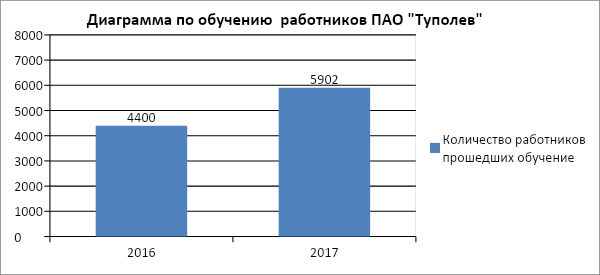 В 2017 году наблюдается динамика увеличения количества обученных работников по сравнению с предыдущим годом.Таблица №29.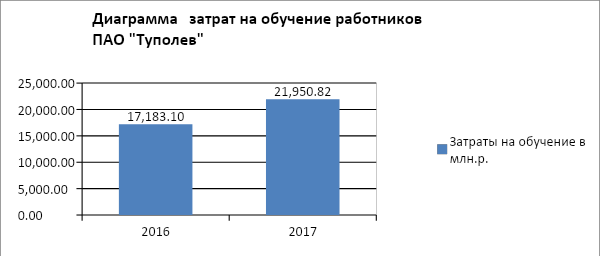 В отчетном периоде стартовал проект «Организация и реализация проекта по улучшению производственной системы ПАО «Туполев» на основе развития системного лидерства». В данном проекте приняли участие руководители высшего  состава Московской площадки  и КАЗ им. С.П.Горбунова – филиала ПАО «Туполев» в количестве 39 человек. Стоимость оказания услуг по организации проведения данного проекта составляет – 1 545 000 рублей.Цели данного проекта:Организация и реализация общего проекта по формированию лидерской среды в  Обществе, направленной на постоянное улучшение производственной системы Общества, состояния и эффективности управленческих и производственных процессов.Создание актива компании из числа ее руководителей и специалистов, подготовленных к построению систем нового типа, способных осуществлять необходимые изменения для повышения эффективности деятельности Общества.Выполнение проектных работ  участниками по улучшениям с общим годовым ожидаемым эффектом не менее 30 млн.рублей.В 2017 году была организована передача внутрикорпоративных знаний специалистами конструкторского бюро Московской площадки работникам КАЗ им. С.П.Горбунова – филиала  ПАО «Туполев» по теме «Обучение по системам объекта 45.03М». Обучение проведено в полном объеме в соответствии с утвержденной Программой для специалистов КАЗ в количестве 107 человек.Во исполнение мероприятий по достижению целей в области качества Общества (на период 2016-2018г.г.) организовано и проведено обучение на специализированных курсах по проектированию в CAD и PDM cистемах NX10, TC10 и ЭЛОИЗ. Обучилось 272 работника. Стоимость данного обучения составляет – 2 595 000 рублей.Таблица №30.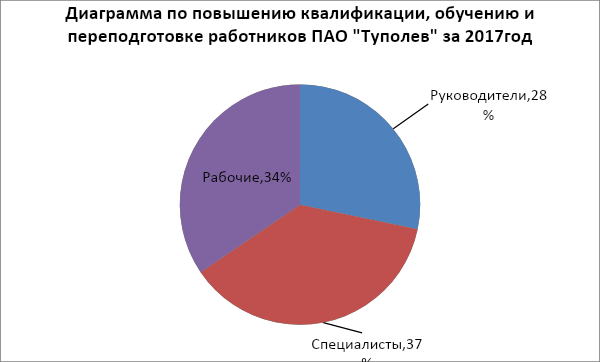 Таблица №31.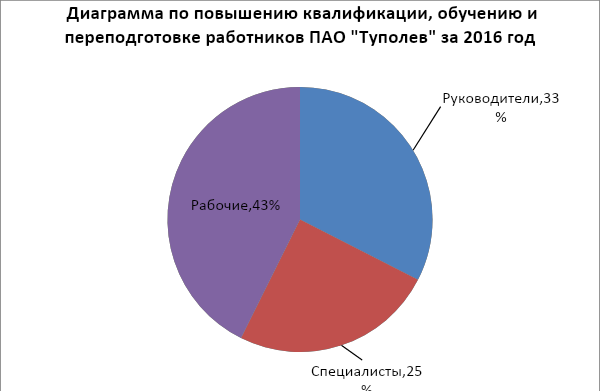 Подготовка кадров в системе профессионального образованияВо исполнение постановления Правительства Российской Федерации от 05.03.2015 №192 «О государственном плане подготовки кадров со средним профессиональным и высшим образованием для организаций оборонно-промышленного комплекса на 2016-2020 годы» и в соответствии с перспективным планом развития ПАО «Туполев» проводится работа по обеспечению выполнения плана по целевому набору для направления в профильные ВУЗы.Таблица №32. Подбор кандидатов и направление на целевое обучение (чел.)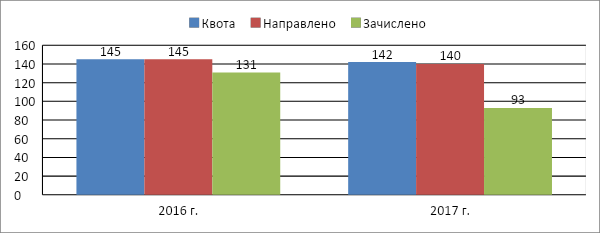 Целевая подготовка кадров в высших учебных заведенияхТаблица №33. Распределение студентов-целевиков, проходящих обучение от ПАО «Туполев» по ВУЗам (чел.)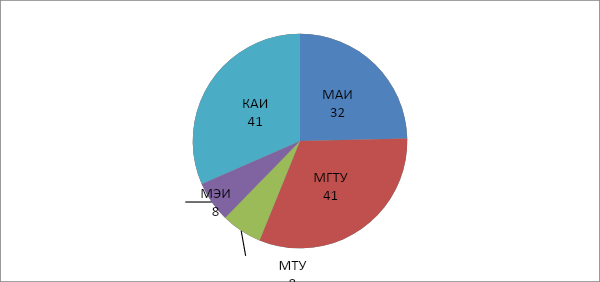 Практики и стажировки студентовОбществом ведётся работа по организации прохождения практики студентов высших учебных заведений (ВУЗов) и средне-специальных учебных заведений (ССУЗов) в структурных подразделениях Общества.В 2017 году прошли практику на московской площадке предприятия 120 студентов.Таблица №34. Практика студентов ВУЗов и ССУЗов (чел.)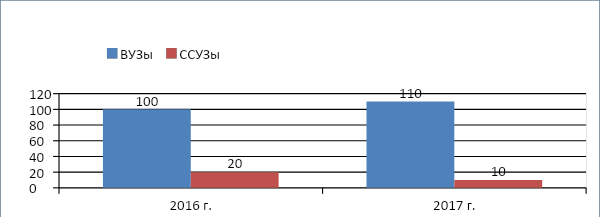 Для улучшения персонал-имиджа Общества и для отбора кандидатов на целевое обучение от Общества в профильных ВУЗах проводится олимпиада для школьников 10-11 классов.Таблица №35. Количество участников олимпиады им. А.Н. Туполева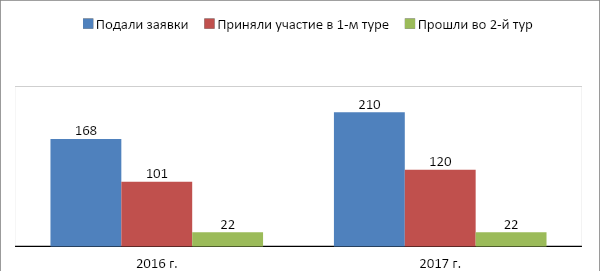 В настоящее время на Московской площадке предприятия учатся 412 студентов целевого обучения.Социальная ответственностьСоциальная ответственность Общества включает следующие основные меры, направленные на привлечение и удержание квалифицированного персонала, увеличение производительности труда, улучшение качества трудовой жизни работников Общества:обеспечение устойчивой загрузки работников, сокращение простоев;установление зависимости уровня зарплаты от результатов труда;развитие системы переподготовки работников;развитие программ привлечения и удержания молодежи (профориентация, целевая подготовка, комплексные программы по работе с молодежью);развитие системы социального партнерства.Оплата трудаСредняя заработная плата в Обществе в отчетном периоде 2017 года составила 50 758 рублей. Рост средней заработной платы за 2017 год к уровню предыдущего года составил 8 %.Динамика изменения уровня средней заработной платы в Обществе за 2017 год к уровню предыдущего года по регионам присутствия приведена в таблице ниже.Таблица №36. Динамика изменения уровня средней заработной платы за 2017 год к уровню предыдущего года по регионам присутствияОсновные принципы планирования уровня оплаты труда работников 
Общества сформированы на основе показателей, установленных Коллективным договором на 2017-2019гг. Системы оплаты труда, включая размеры тарифных ставок, окладов (должностных окладов), доплат и надбавок компенсационного характера, в том числе за работу в условиях, отклоняющихся от нормальных, системы доплат и надбавок стимулирующего характера и системы премирования, устанавливаются Положением о системе оплаты труда и иными локальными нормативными актами Организации, принимаемыми Работодателем с учетом мнения Профкома.Социальные гарантииВ соответствии с Коллективным договором Общества минимальный обязательный набор социальных льгот для работников Общества включает:организацию питания;организацию медицинского обслуживания;компенсации по жилищной программе на Казанском авиационном заводе им. С.П. Горбунова - филиале Общества;материальную помощь на компенсацию путевок в детские оздоровительные лагеря;компенсации отдыха на корпоративных базах ПАО «ОАК», «Бережок»;материальную помощь на компенсацию стоимости путевок на санатарно-курортное лечение по предписанию врача;возмещение затрат работников на дорогостоящую операцию и платное медицинское обслуживание при предоставлении договора и сертификата медицинского учреждения;возмещение затрат работников на приобретение дорогостоящих лекарств по предписанию врача;единовременную материальную помощь на похороны членов семьи и близких родственников работника;единовременную материальную помощь на похороны работника;материальную помощь на похороны пенсионеров;единовременные выплаты к юбилейным датам;единовременную материальную помощь при увольнении на пенсию или инвалидности без права работы при стаже от 20 лет;единовременное материальное поощрение ветеранов ВОВ и тружеников тыла;выплаты материальной помощи по возвращении работников, призванных на военную службу из Организации;материальную помощь на рождение ребенка;материальную помощь при создании семьи (первое бракосочетание);возмещение затрат работников на компенсацию содержания детей в дошкольных учреждениях;материальную помощь на оплату проезда в электропоездах общего пользования от места проживания (Московская область) до г. Москвы и обратно в рабочие дни;материальную помощь остронуждающимся;единовременное материальное поощрение работников, помещенных на Доску почета;единовременное материальное вознаграждение работников, внесенных в Книгу почета;единовременное материальное вознаграждение работников, удостоенных звания «Почетный туполевец»;доплату к пенсии уволившимся работникам, удостоенным звания «Почетный туполевец»;культурно-массовые и спортивно-оздоровительные мероприятия;единовременное материальное поощрение работающих женщин к 8 марта;приобретение билетов на новогодние детские представления.Система материального стимулированияВ Обществе действует система ключевых показателей эффективности (КПЭ) для высших руководящих работников, премирование работников за участие в выполнении работ по приоритетным программам и проектам, материальное поощрение работников за выполнение особо важных работ (заданий).Охрана трудаСистема охраны труда в Обществе регламентируется локальными нормативными актами (приказами, положениями и инструкциями), которые определяют полномочия и ответственность должностных лиц по обеспечению безопасных условий и охраны труда, порядок организации и проведения обучения и инструктажей по охране труда, порядок проведения специальной оценки условий труда на рабочих местах и другие вопросы охраны труда в организации.Таблица №37. Средства, затраченные Обществом на мероприятия по охране труда в отчетном периоде 2017годаСтруктура ОбществаИнформация о дочерних и зависимых обществахОбщество с ограниченной ответственностью «КАПО-Автотранс» (ООО «КАПО-Автотранс»)ОГРН: 1081690078700ИНН/КПП: 1661022799/ 166101001Место нахождения: 420127, Республика Татарстан, г. Казань, ул. Дементьева, д. 2БОснование признания общества дочерним и (или) зависимым по отношению к Обществу: размер доли участия Общества в уставном капитале превышает 20%.Доля участия Общества в уставном капитале дочернего и (или) зависимого общества: 99,91%;Доля участия дочернего и (или) зависимого общества в уставном капитале Общества: такой доли не имеетДоля обыкновенных акций Общества, принадлежащих дочернему и (или) зависимому обществу: такой доли не имеетОсновной вид деятельности: грузоперевозки, техническое обслуживание и ремонт автотранспорта.Общество с ограниченной ответственностью Управляющая компания «КАПО-Жилбытсервис» (ООО УК «КАПО-ЖБС»)ОГРН: 1081690080450ИНН/КПП: 1661022862/ 166101001Место нахождения: 420127, Республика Татарстан, г. Казань, ул. Академика Павлова, д. 9Основание признания общества дочерним и (или) зависимым по отношению к Обществу: размер доли участия Общества в уставном капитале превышает 20%Доля участия Общества в уставном капитале дочернего и (или) зависимого общества: 99,7%;Доля участия дочернего и (или) зависимого общества в уставном капитале Общества: такой доли не имеетДоля обыкновенных акций Общества, принадлежащих дочернему и (или) зависимому обществу: такой доли не имеетОсновной вид деятельности: управление недвижимым имуществомОбщество с ограниченной ответственностью «Центр авиационных технологий и интерьера» (ООО «ЦАТИ»)ОГРН: 1037709062710ИНН/КПП: 7709432719/ 770901001Место нахождения: 105005, Москва, набережная Академика Туполева, д.15, корп.7Основание признания общества дочерним и (или) зависимым по отношению к Обществу: размер доли участия Общества в уставном капитале превышает 20%Доля участия Общества в уставном капитале дочернего и (или) зависимого общества: 25%;Доля участия дочернего и (или) зависимого общества в уставном капитале Общества: такой доли не имеетДоля обыкновенных акций Общества, принадлежащих дочернему и (или) зависимому обществу: такой доли не имеетОсновной вид деятельности: разработка технической документации, доработка самолетов марки «Ту», изготовление и монтаж интерьеров, установка кислородного оборудованияИнформация обо всех формах участия Общества в коммерческих и некоммерческих организацияхТаблица №38. Информация о формах участия Общества в коммерческих организациях по состоянию на 31 декабря 2017 годаТаблица №39. Информация о формах участия Общества в некоммерческих организациях по состоянию на 31 декабря 2017 годаТаблица №40. Доходы от участия в коммерческих организациях, полученные Обществом в 2017 году(тыс. руб.)Информация о заключенных договорахЗа отчетный период 2017 года Общество не заключало договоры купли-продажи долей, акций, паев хозяйственных товариществ и обществ.Результаты деятельности Общества за 2017 год Таблица №41. Финансовые показатели(тыс. руб.)* в прочие доходы/расходы включены причитающиеся проценты к получению/уплате, доходы от участия в других организациях Таблица №42. Имущественное положение(тыс. руб.)Таблица №43. Собственный капитал(тыс. руб.)Финансовые вложенияТаблица №44. Структура финансовых вложений на 31.12.2017г.(тыс. руб.)Заемные средства и кредиторская задолженностьТаблица №45. Общая сумма заемных средств(тыс. руб.)Таблица №46. Структура заемных средств на 31.12.2017г.(тыс. руб.)Таблица №47. Общая сумма кредиторской задолженности(тыс. руб.)* в целях сопоставимости с данными бухгалтерской отчетности Общества за соответствующие отчетные периоды, в кредиторскую задолженность включены строки 1451 ,1452 и 1551 бухгалтерского балансаТаблица №48. Структура кредиторской задолженности на 31.12.2017г.(тыс. руб.)Таблица №49. Обязательства(тыс. руб.)Дебиторская задолженностьТаблица №50. Общая сумма дебиторской задолженности(тыс. руб.)Таблица №51. Структура дебиторской задолженности Общества по состоянию на 31.12.2017г.(тыс. руб.)Основные средстваТаблица №52. Структура основных средств по состоянию на 31.12.2017г.(тыс. руб.)Нематериальные активыТаблица №53. Структура нематериальных активов и расходов на научно-исследовательские, опытно-конструкторские и технологические работы (НИОКР) по состоянию на 31.12.2017г.(тыс. руб.)НалогиЗа отчетный период 2017 года все налоги оплачены Обществом в полном объеме и в установленные законодательством сроки.Таблица №54. Налоги, начисленные за 2017 год(тыс. руб.)Чистые активыПо итогам 2017 года стоимость чистых активов Общества превышает величину зарегистрированного размера уставного капитала Общества на 49 747 626 тыс. руб.Таблица №55. Динамика изменения стоимости чистых активов Общества за последние три отчетных года(тыс. руб.)Информация об использовании Обществом энергетических ресурсов в отчетном годуЗатраты Общества на потребление энергетических ресурсов в 2017 году составили 585 121,07 тыс. руб., в том числе НДС.Таблица №56. Информация об использовании Обществом энергетических ресурсов в 2017 году(тыс. руб.)Бухгалтерская отчетность Общества и аудиторское заключение о достоверности бухгалтерской (финансовой) отчетности Общества за отчетный годПоказатели бухгалтерского баланса по состоянию на 31 декабря 2017 года и отчета о финансовых результатах за 2017 год, а также аудиторское заключение по бухгалтерской (финансовой) отчетности Общества на 2017 год представлены в Приложении №4 к настоящему Годовому отчету.Сведения о совершенных Обществом сделках, признаваемых в соответствии с Федеральным законом «Об акционерных обществах» крупными сделкамиСделок, признаваемых в соответствии с законодательством Российской Федерации крупными сделками, Общество за отчетный период 2017 года не совершало.Сведения о совершенных Обществом сделках, признаваемых в соответствии с Федеральным законом «Об акционерных обществах» сделками, в совершении которых имелась заинтересованностьПеречень сделок, признаваемых в соответствии с Федеральным законом «Об акционерных обществах» сделками, в совершении которых имелась заинтересованность, заключенных Обществом в 2017 году, на совершение которых получено согласие (последующее одобрение) органов управления Общества, а также сделок, в совершении которых имелась заинтересованность, для которых в соответствии с требованиями Федерального закона «Об акционерных обществах» с 01 января 2017 года положения Главы XI. «Заинтересованность в совершении обществом сделки» не требовалось получения согласия на их совершение (последующего одобрения) органами управления Общества, приведен в Приложении №5 к настоящему Годовому отчету.Информация о распределении прибыли Общества, полученной в отчетном годуВ соответствии с решением годового Общего собрания акционеров Общества (дата проведения 09 июня 2017 года, протокол №43 от 13 июня 2017 года) в связи с получением Обществом убытка прибыль по результатам 2016 года не распределялась, дивиденды по обыкновенным акциям Общества не начислялись и не выплачивались, отчисления в резервный фонд не производились.В отчетном 2017 году Общим собранием акционеров Общества не принималось решение о распределении прибыли Общества и выплате дивидендов по акциям Общества в связи с получением Обществом убытка.Задолженность Общества по выплате дивидендов перед акционерами и федеральным бюджетом по состоянию на 31 декабря 2017года отсутствует.Информация о получении Обществом государственной поддержки в отчетном году, в том числе сведения о предоставляемых субсидиях (рублей), цели использования, информация об использовании средств на конец отчетного периодаОбщество в 2017 году являлось получателем финансирования предупредительных мер по сокращению производственного травматизма и профессиональных заболеваний от Фонда социального страхования Российской Федерации в размере 634 тыс. руб.Описание основных факторов риска, связанных с деятельностью ОбществаЗанимаясь разработкой, производством, ремонтом модернизацией авиационной техники, Общество постоянно сталкивается с проблемой зависимости от объема, стоимости и сроков заказов.Деятельность Общества подвержена воздействию ряда рисков, которые могут существенно изменять прогнозируемые результаты его деятельности.15.1. Политика Общества в области управления рискамиРиски являются неотъемлемой частью ведения бизнеса, поэтому Общество постоянно сталкивается с рисками и факторами, которые могут оказать как отрицательное, так и положительное влияние на деятельность Общества. Общество учитывает как внутренние, так и внешние факторы, связанные с экономической и политической конъюнктурой, ситуацией на рынке капитала и труда, и другие риски, на характер и уровень которых Общество не оказывает непосредственного влияния. Прогнозирование  и выявление рисков, эффективность процессов принятия решений по минимизации рисков в Обществе обеспечивает система управления рисками.Основная цель системы управления рисками состоит в создании в Обществе эффективного механизма управления, способствующего достижению целей Общества и максимизации его доходов  в условиях неопределенности и связанных с нею рисков.В соответствии с поставленной целью основными задачами системы управления рисками являются:предотвращение и минимизация непредвиденных событий, способных оказать отрицательное влияние на достижение целей  Общества;повышение эффективности использования и распределения ресурсов;совершенствование процесса принятия решений по реагированию на возникающие риски, в том числе построение эффективной системы внутреннего контроля.Общество непрерывно совершенствует свои подходы к управлению рисками, в том числе особое значение уделяет совершенствованию процесса по выявлению и оценке рисков.Управление рисками позволяет снизить возможность их влияния на результаты деятельности Общества и направлено на обеспечение устойчивого, безопасного и максимально эффективного функционирования Общества, оптимизацию соотношения затрат и степени риска. Стратегическое руководство в области управления рисками осуществляет Совет директоров Общества. Реализация стратегии Общества в области управления рисками обеспечивается соответствующими приказами и распоряжениями генерального директора Общества.Принципы организации системы управлении рисками в Обществе Принципы организации системы управлении рисками в Обществе:системный подход - управление всеми типами рисков осуществляется по всем ключевым областям деятельности Общества;лидерство - обеспечение распространения в Обществе знаний и навыков в области управления рисками, а также эффективный обмен информацией в рамках системы управления рисками;интегрированность - процессы планирования и принятия решений осуществляются с учетом всесторонней оценки рисков их реализации;разделение уровней принятия решений - решения об управлении рисками принимаются на различных уровнях управления в зависимости от значимости рисков;ответственность за управление рисками – ответственность должностных лиц за управление рисками в рамках своей компетенции;кросс-функциональное взаимодействие - процесс управления рисками, затрагивающими несколько направлений деятельности либо деятельность нескольких структурных подразделений Общества в рамках одного направления деятельности, и основывается на коллегиальных решениях, принимаемых совместно, на основании информации, имеющейся у различных структурных подразделений Общества;единый информационный канал - информационное обеспечение системы управления рисками дает возможность своевременно и в полном объеме информировать о рисках лиц, принимающих решения;рациональность - снижение рисков осуществляется исходя из экономической целесообразности.Методы управления рисками используемые ОбществомВыбор метода реагирования на риски и разработка планов мероприятий по управлению значимыми (критическими) рисками осуществляется с целью обеспечения приемлемого уровня остаточного риска и включает в себя следующие опции: уменьшение и контролирование рисков - воздействие на риск путем использования предупредительных мероприятий и планирования действий в случае реализации риска, что включает изменение степени вероятности реализации риска в сторону уменьшения и изменение причин возникновения или последствий от реализации риска в целях снижения уровня возможных потерь. Уменьшение и контроль рисков подразумевает мероприятия, направленные на: предупреждение убытков - сокращение вероятности наступления определенного риска (убытка); контроль убытков - сокращение размера убытка в случае наступления риска; диверсификация - распределение риска с целью снижения его потенциального влияния. Инструментами уменьшения и контроля рисков экономической безопасности Общества являются: установление лимитов на уровень принимаемого риска; сбор, в том числе с использованием информационно-поисковых систем, обработка, хранение и анализ информации о деловых партнерах Общества; проведение мониторинга изменений законодательства; путем проведения анализа установленных бизнес-процессов и разработки соответствующих планов мероприятий по их усовершенствованию; разработка внутренних документов регламентирующих порядки приобретения товаров, работ и услуг. Любой документ, регулирующий внутренние процедуры Общества или в соответствии с которым у Общества возникают обязательства, проходит обязательное согласование со структурными подразделениями Общества участниками процедур.удержание/принятие риска, подразумевающее, что его уровень допустим для Общества, и Общество принимает возможность его проявления, также возможно принятие остаточного риска после применения мероприятий по его минимизации;финансирование риска - передача/разделение риска или частичная передача риска другой стороне, включая использование различных механизмов (заключение контрактов, страховых соглашений, определение структуры), позволяющих разделение ответственности и обязательств. Основным признаком данного метода является наличие «платы» за риск, что, соответственно, требует оптимального применения этого инструмента с целью снижения расходов Общества;отказ (уклонение) от риска - избежание риска путем принятия решения против продолжения или принятия действия, которое является источником возникновения риска. Уход (уклонение) от риска/избежание риска включает в себя действия, направленные на прекращение или отказ от осуществления операций, которые потенциально приведут к негативным последствиям для Общества.15.2. Риски, связанные с деятельностью ОбществаРиск возникновения убытков (причинения ущерба) у Общества, третьих лиц вследствие нарушения нормального (запланированного) хода производственного процесса.Возникновение данного вида риска возможно в следующих ситуациях:При исполнении контрактов возникают риски срывов сроков выполнения работ (несвоевременное предоставление материалов и исходных данных, несвоевременная поставка ПКИ и материалов, срыв сроков по выполнению работ и услуг).В случае увеличения стоимости ПКИ и материалов, работ и услуг в ходе выполнения контракта.При внесении изменений и дополнений в ТТЗ (ТЗ) без увеличения стоимости контракта.Мероприятия по минимизации рисков:внутренний контроль за ходом выполнения работ всех подразделений Общества, которые непосредственно участвуют в процессе основной деятельности;аудит на предприятиях кооперации с целью контроля за ходом выполнения работ и целевым расходованием денежных средств.Для соответствия технического оснащения Общества требованиям, предъявляемым к современным разработчикам авиационной техники, проводится модернизация оборудования и техническое оснащение  производственных и конструкторских подразделений Общества. Широко внедряются информационные технологии в практику управления Общества и проектирования авиационной техники.Риски, связанные с отсутствием возможности продлить действие лицензии Общества на ведение определенного вида деятельности либо на использование объектов, нахождение которых в обороте ограничено (включая природные ресурсы).Данный риск можно считать незначительным кроме случаев, когда для продления лицензии или для осуществления деятельности, подлежащей лицензированию, будут предусмотрены требования, которым Общество не сможет соответствовать или соответствие которым будет связано с чрезмерными затратами, что может привести к прекращению данного вида деятельности.Риск, связанный с возможностью потери потребителей, на оборот с которыми приходится не менее 10 процентов общей выручки от продажи продукции (работ, услуг) Общества.Основными потребителями (Заказчиками) продукции (работ, услуг) Общества являются Министерство обороны РФ (МО РФ) и Федеральные органы исполнительной власти (ФОИВ). По большей части продукция Общества уникальна, и не может быть заменена продукцией других поставщиков. В целях закрепления Заказчиков Обществу необходимо своевременно прикладывать усилия для выделения в бюджете Заказчиков финансирования на приобретение продукции (работ, услуг) Общества.Риски экономической безопасности и коррупционные риски.Риски экономической безопасности и коррупционные риски включают в себя:риск установления договорных отношений с недобросовестными и некредитоспособными контрагентами;риск приобретения некачественного товара и услуг, и по завышенной стоимости;риск причинения вреда незаконными действиями недобросовестных работников или вследствие ненадлежащего исполнения ими должностных обязанностей;риск совершения в отношении работников противоправных и других преступных действий со стороны недобросовестных субъектов предпринимательской деятельности;риск возникновения коррупционных правонарушений и(или) неблагоприятных последствий в связи с их реализацией (риск конфликта интересов, риск посредничества в коммерческом подкупе).Оценка и управление данными рисками осуществляется в соответствии со следующими внутренними документами Общества:Положением о порядке проверки организаций (контрагентов) Общества №13-П-097-2015г. (введено в действие приказом генерального директора Общества от 25.03.2015г. №205);Положением о ведении договорной работы №35-П-041-2015 (введено в действие приказом генерального директора Общества от 21.05.2015г. №353);Положением о проведении конкурентных процедур закупок товаров, работ и услуг в Обществе № 38-П-052-2013 (введено в действие приказом генерального директора Общества от 01.11.2013г. №541);Положением о порядке договорной работы, регулирующем внутреннюю организацию по направлению «Имущественный комплекс и общие вопросы» №31-П-113-2015 (введено в действие приказом генерального директора Общества от 16.09.2015г. №715);Положением о комиссии по этике и противодействию коррупции в Обществе №13-П-099-2015 (введено в действие приказом генерального директора Общества  от 21.04.2015г. №283);Положением о подарках и знаках делового гостеприимства в Обществе №13-П-101-2015 (введено в действие приказом генерального директора Общества  от 21.04.2015г. №283);Политикой по противодействию коррупции №13-П-102-2015 (введена в действие приказом генерального директора Общества  от 21.04.2015г. №283);Положением о порядке расчета начальной (максимальной) цены на товары. Работы и услуги в Обществе №13 П 752.00.1130-2016 (введено в действие приказом генерального директора Общества  от 21.04.2016г. №338).Инструментами уменьшения и контроля рисков экономической безопасности и коррупционных рисков Общества являются:фиксирование и систематизация данных о внутренних и внешних угрозах безопасности Общества;меры по обеспечение сохранности сведений составляющих государственную тайну;сбор, в том числе с использованием информационно-поисковых систем, обработка, хранение и анализ информации о деловых партнерах Общества;проведение мониторинга изменений законодательства; путем проведения анализа установленных бизнес-процессов и разработки соответствующих планов мероприятий по их усовершенствованию;разработка внутренних документов регламентирующих порядки приобретения товаров, работ и услуг. Любой документ, регулирующий внутренние процедуры Общества или в соответствии с которым у Общества возникают обязательства, проходит обязательное согласование со структурными подразделениями Общества участниками процедур.Риски информационной безопасности.Политика информационной безопасности Общества (введена в действие приказом генерального директора Общества  от 28.10.2013г. №525) определяет основные принципы организации системы управления рисками информационной безопасности в Обществе.Оценка и управление рисками осуществляется в соответствии с нормативно правовыми актами Российской Федерации, нормативными документами ФСТЭК и ФСБ России, организационно-распорядительными документами Общества.Методика управления рисками информационной безопасности определена Положением «Административно-управленческие вопросы, системы управления. Управление рисками информационной безопасности в Обществе» №37 П 752.00.1194-2017, введенным в действие в 2017 году.Риски информационной безопасности представляют собой возможность нарушения информационной безопасности с негативными последствиями, оцениваемыми в виде материального ущерба или негативного влияния на репутацию Общества, процессы, осуществляемые в Обществе.Риски информационной безопасности включают в себя: риск утечки конфиденциальной информации (коммерческая тайна, секрет производства (НОУ-ХАУ), персональные данные, информация для служебного пользования);риск потери или недоступности важных данных;риск использования неполной или искаженной информации;риск неправомочной скрытой эксплуатации информационно-вычислительных ресурсов; риск утечки обсуждаемой информации ограниченного распространения в помещениях, подлежащих защите при проведении совещаний, мероприятий закрытого характера;риск распространения во внешней среде информации, угрожающей репутации Общества.В целях контроля рисков информационной безопасности проводятся мероприятия по минимизации возможности наступления события риска, а в случае наступления инцидента – минимизация времени восстановления работоспособности системы и проведение расследования о причинах наступления данного события.Риск нарушения пропускного и внутриобъектового режима.Рисками нарушения пропускного и внутриобъектового режима являются:риск проникновения на территорию предприятия, в служебные помещения и охраняемые зоны посторонних лиц;риск несанкционированного вноса (выноса), ввоза (вывоза) материальных ценностей;риск порчи/хищения материальных ценностей;угрозы жизни и здоровью персонала.Основными факторами риска, связанными с деятельностью Общества при выполнении мероприятий пропускного и внутриобъектового режимов  являются:нарушения порядка входа (выхода) работников и посетителей на территорию Общества  и его филиалы;нарушения порядка вывоза (ввоза) или выноса (вноса),  материальных средств на территории Общества;нарушения в ограждении периметра Общества, оснащении инженерными и техническими средствами охраны (ИТСО);нарушения требования внутриобъектового режима, связанных с невыполнением правил внутреннего трудового распорядка.Меры по реагированию на основные факторы риска при выполнении мероприятий пропускного и внутриобъектового режимов в Обществе:проведение еженедельных проверок, по контролю за соблюдением установленного пропускного режима в Обществе и добросовестному выполнению своих функциональных обязанностей контролерами КПП в ночное и дневное время; контроль по порядку вноса (выноса), ввоза  (вывоза) в выходные и праздничные дни  материальных средств, в том числе с помощью технических средств охраны;проведение ежедневных проверок на предмет выявления посторонних автомобилей расположенных рядом с контрольно-пропускным пунктом; установление системы кругового видеонаблюдения по периметру и внутри административного здания, расположенного по адресу: набережная академика Туполева, д.17;своевременное устранение неисправностей технических средств охраны;инструктаж с вновь принятыми на работу по вопросам соблюдения пропускного и внутриобъектового режимов в Обществе;с целью усиления антитеррористической защиты на КАЗ им. С.П.Горбунова осуществлена передача охранных функций от ЧОП  к  ФГУП «Охрана» Росгвардии.Риск, связанный с кадровыми ресурсами.Эффективность работы Общества зависит от ключевых высококвалифицированных сотрудников, в частности, в научно-технологических и инженерно-конструкторских областях, и нехватка квалифицированного рабочего персонала, может привести к возникновению рисков, связанных с дефицитом кадров. Спрос и связанные с ним расходы на квалифицированных сотрудников, как ожидается, будут продолжать расти, отражая значительную заинтересованность в них со стороны других отраслей и общественных проектов. Общество совершенствует процедуры подбора кадров и проводит мероприятия, направленные на снижение текучести кадров и стимулирование саморазвития персонала.15.3. Финансовые рискиДокументом Общества, определяющим основные цели и задачи организации процесса по управлению финансовыми рисками, является Политика Общества «По управлению финансовыми рисками» №36.01-2015 (далее – Политика) (введена в действие приказом генерального директора Общества от 22.12.2015г. №1067).Целями управления финансовыми рисками Общества являются: снижение подверженности денежного потока и финансовых результатов Общества финансовым рискам;обеспечение обоснованного уровня уверенности в достижении поставленных перед Обществом целей путем регулярного выявления, оценки и анализа возможных финансовых рисков;построение эффективной системы управления финансовыми рисками Общества. Задачами управления финансовыми рисками Общества являются: определение ключевых финансовых рисков, влияющих на денежный поток и финансовые результаты Общества;проведение регулярного процесса оценки и анализа финансовых рисков Общества, а также выявление новых финансовых рисков; проведение регулярного мониторинга финансовых показателей для определения изменения подверженности Общества финансовым рискам;разработка эффективных мероприятий по управлению финансовыми рисками; формирование единой методологической базы, обеспечивающей функционирование системы управления финансовыми рисками; информирование высшего руководства Общества о финансовых рисках; интеграция системы управления финансовыми рисками в процессы принятия управленческих решений в Обществе; мониторинг результатов управления финансовыми рисками Общества и проведение оценки эффективности мер по управлению финансовыми рисками.Основные виды финансовых рисков:Процентный риск.Риск возможных потерь в результате негативного движения процентных ставок на рынке.Характер производственного цикла предприятия предполагает необходимость использования значительных объемов заемных средств. Общество привлекает кредиты, номинированные в российских рублях. Поэтому рост процентных ставок повлечет за собой увеличение стоимости финансирования, что может оказать неблагоприятное влияние на финансовые результаты деятельности Общества.Валютный риск.Возможные потери, связанные с неблагоприятными отклонениями валютных курсов на финансовые требования и обязательства.В виду незначительной контрактации в валюте колебания обменного курса почти не отражаются на финансовых результатах деятельности Общества.Кредитный риск.Риск возможных потерь вследствие неспособности контрагента выполнить свои контрактные обязательства.Риск неисполнения дебитором или контрагентом по сделке своих обязательств перед организацией, т.е. риск возникновения дефолта дебитора или контрагента. Так как большую часть продаж предприятия составляет выполнение государственных программ с бюджетным финансированием, риск неплатежей со стороны контрагентов можно считать минимальным.Риск ликвидности.Риски ликвидности возможны при нехватке финансовых средств для исполнения текущих обязательств. В целях минимизации рисков ликвидности используются процедуры детального бюджетирования, прогнозирования движения денежных средств и составления финансово-производственных планов Общества, позволяющих вовремя обнаружить недостаток ликвидности и своевременно привлечь необходимые финансовые ресурсы.Риск дефолта.Производственный цикл выпуска конечной продукции, как правило, длится более одного года. При этом авансовые платежи не покрывают всех необходимых для выполнения работ расходов, вследствие чего производственная и хозяйственная деятельность осуществляется как за счет авансовых платежей, так и кредитов банка, которые активно используются Обществом. Кредиты погашаются из выручки, получаемой по контрактам. Тем не менее, нельзя исключать возможность возникновения ситуации одновременного предъявления требований всеми кредиторами. Осуществление выплат по всем кредитным договорам и договорам займа единовременно может привести к финансовым затруднениям для компании.Влияние инфляции на деятельность Общества. Критические, по мнению Общества, значения инфляции.Инфляция, связанная с финансовым кризисом, влияет на снижение эффективности деятельности Общества. Критическим значением инфляции, при котором могут возникнуть трудности с исполнением обязательств, по мнению Общества, является показатель 30-35%. Достижение данного уровня инфляции представляется крайне маловероятным. Общество не имеет дебиторской и кредиторской задолженности в валюте, что сводит к минимуму валютные риски.  При росте уровня инфляции самый значительный финансовый риск, с которым может столкнуться Общество, риск непогашения дебиторской задолженности. Учитывая, что основными заказчикам работ для Общества на указанный период будут являться государственные заказчики, риск непогашения дебиторской задолженности сводится к минимуму. Общество его минимизирует, разрабатывая гибкие схемы оплаты. Однако, в случае, если значение инфляции превысит указанные критические значения, Общество планирует увеличить в своих активах долю краткосрочных финансовых инструментов, провести мероприятия по сокращению внутренних издержек. Вышеперечисленные финансовые риски в наибольшей степени могут влиять на доходы от реализации, затраты, финансовые (монетарные) статьи баланса, в частности, задолженность и средства на счетах Общества, а также на прибыль Общества. Соответственно реализация одного из вышеуказанных финансовых рисков может повлечь сокращение выручки и снижение чистой прибыли Общества, а также рост издержек на обслуживание долгов, увеличение себестоимости продукции Общества и иные затраты.15.4. Правовые рискиОбщество строит свою деятельность на четком соответствии нормам российского законодательства. Общество не может гарантировать отсутствие изменений в российском законодательстве в долгосрочной перспективе, поскольку большинство рискообразующих факторов находятся вне его контроля. Снижение негативного воздействия данной категории рисков достигается за счет отслеживания и своевременного реагирования на изменения, вносимые в акты различных отраслей законодательства, а также путем активного взаимодействия с органами законодательной и исполнительной власти и общественными организациями по вопросам интерпретации, правильного применения норм законодательства. Риски, связанные с изменением валютного регулирования.Ввиду того, что хозяйственная деятельность Общества, как в части реализации готовой продукции, так и в части закупки всех видов ресурсов, необходимых для осуществления производственного процесса, географически ограничена территорией Российской Федерации (объемы расчетов Общества как с покупателями продукции, так и с поставщиками ресурсов в иностранной валюте крайне малы по причине низкой доли экспорта продукции и импорта товаров и услуг), риски, связанные с изменением валютного регулирования, не способны оказать существенного влияния на деятельность Общества и обязательства по ценным бумагам;Риски, связанные с изменением налогового законодательства.Вероятные налоговые риски являются актуальными для любых налогоплательщиков. Они могут быть связаны с возможным изменением налогового законодательства в части увеличения ставок налогов, появления новых видов налогообложения и связанной с этим вероятности неоднозначной трактовки новых положений Налогового кодекса. Кроме того, существенной является вероятность ужесточения налогового законодательства в администрировании налогов (сокращения сроков декларирования и уплаты, увеличения санкций за неправильное исчисление). Специфических налоговых рисков, характерных только для Общества не имеется.Налоговая система, существующая в Российской Федерации, характеризуется значительным числом налогов и часто меняющейся нормативной базой. Российское налоговое законодательство допускает различные толкования и подвержено частым изменениям. Законы иногда могут содержать нечеткие, противоречивые формулировки, допускающие различное толкование одного и того же вопроса. Как следствие, налоговые органы разных уровней зачастую по-разному трактуют одни и те же положения нормативных документов. В связи с этим, существует вероятность, что могут быть оспорены операции и деятельность, которые ранее не оспаривались. Налоговые проверки могут охватывать три календарных года деятельности, непосредственно предшествовавшие году проверки. При определенных условиях проверке могут быть подвергнуты и более ранние периоды.Расхождение в толковании Обществом и налоговыми органами законодательных норм в части увеличения налоговых ставок или изменения порядка и сроков расчета и уплаты налогов может привести к начислению штрафов и увеличению налоговой нагрузки, как следствие, к уменьшению чистой прибыли Общества, что также, в свою очередь, может привести к снижению размера выплачиваемых дивидендов. Данные риски рассматриваются как незначительные.Риски, связанные с изменением правил таможенного контроля и пошлин.Объем продукции Общества, вывозимой для реализации за пределы Российской Федерации, равно как и объем товаров, закупаемых за пределами Российской Федерации, подлежащих таможенному контролю и обложению пошлинами, не являются существенными, и потому изменения правил таможенного регулирования и пошлин не способны оказать заметного влияния на деятельность Общества и обязательства по ценным бумагам;Риски, связанные с изменением требований по лицензированию основной деятельности Общества либо лицензированию прав пользования объектами, нахождение которых в обороте ограничено (включая природные ресурсы). Основные виды деятельности Общества подлежат лицензированию. Общество имеет все необходимые лицензии для осуществления основной деятельности. Срок действия некоторых лицензий Общества – бессрочный. В установленные сроки Общество занимается продлением данных лицензий. Прогноз Общества относительно вероятности продления лицензий положительный. Изменения требований по лицензированию основной деятельности Общества могут привести к увеличению срока подготовки документов, необходимых для продления срока действия лицензии, а также необходимости соответствия Общества поставленным требованиям. Однако, в целом, данный риск следует считать незначительным;Риски, связанные с изменением судебной практики по вопросам, связанным с деятельностью Общества (в том числе по вопросам лицензирования), которые могут негативно сказаться на результатах его деятельности, а также на результатах текущих судебных процессов, в которых участвует Общество.Изменение судебной практики по вопросам, связанным с деятельностью Общества, не способно существенно повлиять на результаты его деятельности. Общество не участвует в судебных процессах, которые могут негативно сказаться на результатах его деятельности.Российская судебная практика так же, как и правовая система в целом проходят период становления, что сопровождается различного рода противоречиями между законами, постановлениями, распоряжениями и прочими нормативными актами федеральных и местных органов власти. Текущее корпоративное законодательство и регулирование на рынке ценных бумаг преподносят неопределенность для Общества и инвесторов в связи с возможными изменениями в будущем. Регламентирование и контроль финансовой деятельности в стране в значительной степени менее развит по сравнению с западными государствами, вследствие чего Общество может быть подвергнут различным мерам воздействия несмотря на полное соблюдение существующего законодательства.Риск влияния изменения судебной практики на внешнем рынке незначителен, так как оказывает влияние на Общества в той же степени, что и на остальных участников рынка.В целом, Общество строит свою деятельность как на внутреннем, так и на внешнем рынке, на четком соответствии любому применимому налоговому, таможенному, валютному и иному законодательству, отслеживает и своевременно реагирует на изменения в них, а также стремится к конструктивному диалогу с регулирующими органами в вопросах интерпретации правовых норм.Информация о неоконченных судебных разбирательствах Общества, возникших в 2017 годуТаблица №57. Информация о неоконченных судебных разбирательствах, в которых Общество выступает в качестве ответчикаПо неоконченным судебным разбирательствам, в которых Общество выступает в качестве ответчика общая сумма предъявленных требований составляет 2 610 167 449,05 рублей.Таблица №58. Информация о неоконченных судебных разбирательствах, в которых Общество выступает в качестве истцаПо неоконченным судебным разбирательствам, в которых Общество выступает в качестве истца общая сумма заявленных требований составляет 71 242 467,10 рублей.15.5. Отраслевые рискиОтраслевые риски Общества связаны с:возможным снижением инвестиционной привлекательности разрабатываемых проектов в связи с изменением рыночной конъюнктуры, достаточно длительным циклом разработки авиатехники и необходимостью привлечения значительных финансовых ресурсов;существующим невысоким платежеспособным спросом со стороны авиакомпаний на производимую Обществом продукцию и ограниченными объемами бюджетного финансирования на вновь разрабатываемую продукцию, отсутствием развитой эффективной системы обеспечения лизинга авиационной техники;тем, что практически единственным и основным заказчиком научно-исследовательских и опытно-конструкторских разработок является государство. В случае сокращения или отсутствия государственного финансирования, у Общества могут возникнуть затруднения в привлечении необходимых объемов внебюджетных средств на проведение новых разработок, модификацию  и модернизацию ранее разработанной авиационной техники.Общество прикладывает все возможные усилия для снижения отраслевых рисков, в том числе проводит работу по расширению ассортимента продукции, обеспечению послепродажного обслуживания и оказанию сервисных услуг, проведению глубокой технической модернизации.Риски, связанные с возможным изменением цен на сырье, услуги, используемые Обществом в своей деятельности, и их влияние на деятельность Общества:Общество подвержено риску изменения цен на сырье, услуги, используемые в своей деятельности.В связи с тем, что в настоящее время Общество в своей деятельности не использует импортные материалы и комплектующие изделия, влияние рисков изменения  на внешнем рынке на деятельность Общества несущественно.Риски, связанные с возможным изменением цен на продукцию, производимую Обществом, и их влияние на деятельность Общества:риски, связанные с возможным изменением цен на продукцию, производимую Обществом для реализации на внутреннем рынке, незначительны, и не влияют существенным образом на результаты деятельности Общества;риски, связанные с наступлением неблагоприятных событий, способных оказать негативное воздействие на цены продукции Общества, производимой для реализации на внешнем рынке, несущественны и не способны оказать заметного влияния на результаты деятельности Общества, так как доля экспортной продукции в общем объеме производства незначительна.15.6. Страновые и региональные рискиРиски, связанные с политической и экономической ситуацией в стране и регионе:Политические риски сопровождают экономическую деятельность любого предприятия, поскольку являются показателем воздействия политики на экономику, отражая возможность государственного вмешательства в хозяйственные процессы. Несмотря на сложную политическую ситуацию на мировой арене, обусловленную введением санкций в отношении России, государство не отказывается от планов по модернизации авиационной отрасли и создания новых воздушных судов.Общество осуществляет основной объем своей деятельности в Российской Федерации. В этой связи только макроэкономические изменения в экономической и политической жизни страны могут оказать как позитивное, так и негативное влияние на деятельность Общества и его зависимых обществ. В зависимости от масштабов отрицательных изменений ситуаций в стране (регионе) предполагаемыми действиями Общества являются:продолжение функционирования в обычном режиме;расширение масштабов деятельности и наращивание объемов производства.Риски, связанные с возможными военными конфликтами, введением чрезвычайного положения и забастовками в стране и регионе:Несмотря на продолжающееся экономическое давление со стороны западных держав в связи с событиями на Украине, в России продолжает сохраняться благоприятная экономическая ситуация, которая имеет все предпосылки для дальнейшей стабилизации в среднесрочном периоде.Ввиду специфики деятельности Общества, его отраслевой принадлежности, значения для обороноспособности страны, риски, связанные с возможными военными конфликтами, введением чрезвычайного положения  и забастовками, не представляют существенной угрозы для Общества, поскольку в условиях негативных изменений государственные предприятия и предприятия, работающие в интересах Государственного заказчика, подвержены отрицательному воздействию внешней среды в наименьшей степени и остаются наиболее стабильными.Однако в случае наступления указанных событий Общество предпримет все необходимые меры, предписываемые действующим законодательством.Риски, связанные с географическими особенностями России и региона основной деятельности Общества:Повышенная опасность стихийных бедствий отсутствует. Транспортная доступность Общества обеспечивается выгодным географическим положением региона и развитой транспортной инфраструктурой.Несмотря на непростое положение дел в отрасли, Общество продолжает функционировать в достаточно стабильном режиме.Система внутреннего контроля ОбществаСистема внутреннего контроля Общества представляет собой многоуровневую систему контроля, позволяющую обеспечить наибольший охват объектов контроля, принятие своевременных, адекватных и эффективных управленческих решений на всех уровнях управления.В Обществе действует Положение о системе внутреннего контроля, утвержденное Советом директоров Общества (дата проведения заседания 26 октября 2016 года, протокол №155 от 27 октября 2016 года).Система внутреннего контроля основана на взаимодействии и разграничении компетенций входящих в нее участников (органов и лиц), осуществляющих разработку, утверждение, применение и оценку эффективности процедур внутреннего контроля:Совет директоров;Ревизионная комиссия;Руководители структурных подразделений Общества, филиалов и ДЗО;Управление внутреннего аудита и контроля;Каждый из перечисленных участников процесса системы внутреннего контроля Общества осуществляет контроль в областях своей компетенций, закрепленных локальными нормативными документами.Функционирование системы внутреннего контроля в Обществе основывается на соблюдении следующих принципов:непрерывность действия - система внутреннего контроля функционирует постоянно, непрерывно и на всех уровнях Общества;комплексность - система внутреннего контроля охватывает все направления финансово-экономической деятельности и бизнес-процессы Общества;разумная достаточность - объем, и сложность процедур системы внутреннего контроля должны быть необходимыми и достаточными для выполнения задач и достижения целей системы внутреннего контроля;распределение обязанностей - права и обязанности участников системы внутреннего контроля разграничиваются в зависимости от их отношения к процессам разработки, утверждения, внедрения и оценке системы внутреннего контроля;ответственность - все участники системы внутреннего контроля несут ответственность за эффективность функционирования системы внутреннего контроля в рамках своих обязанностей, недопустимо закрепление одной и той же контрольной функции за несколькими субъектами контроля;своевременность информирования - информация о недостатках системы внутреннего контроля, результаты оценки эффективности системы внутреннего контроля своевременно доводятся до руководителей соответствующего уровня;целесообразность - исключение излишних контрольных процедур с учетом уровня существенности выявленных нарушений (стоимость мероприятий контроля не должна оказаться больше, чем ущерб от последствий нарушения);адаптивность - система внутреннего контроля постоянно развивается и совершенствуется, адаптируясь к изменяющимся условиям;взаимодействие - внутренний контроль осуществляется на основе взаимодействия всех участников внутреннего контроля.Целью деятельности системы внутреннего контроля являются:содействие Совету директоров Общества, генеральному директору Общества в обеспечении эффективного функционирования Общества;обеспечение своевременного контроля решений, принимаемых в рамках финансово-экономической деятельности Общества;обеспечение достоверности, полноты, объективности, своевременности составления и предоставления финансовой, бухгалтерской, и управленческой отчетности;предупреждение негативных тенденций в финансово-экономической деятельности Общества, мониторинг рисков;совершенствование бизнес-процессов;обеспечение соблюдения законодательства Российской Федерации, Устава Общества и его внутренних документов, решений органов управления Общества;обеспечение сохранности и целесообразного использования активов Общества.Основными способами достижения цели системы внутреннего контроля являются:разработка, внедрение и выполнение контрольных процедур: анализ бизнес-процессов, описание контрольных процедур и оценка их эффективности, формализация контрольных процедур в организационно-распорядительных документах Общества;актуализация системы внутреннего контроля: выявление изменений в бизнес-процессах, оценка соответствия изменений требованиям нормативно-правовых актов и организационно распорядительных документов Общества, разработка рекомендаций по результатам самооценки эффективности контрольных процедур;контроль соблюдения действующего законодательства и внутренней нормативной базы Общества;взаимодействие с внешними контролирующими органами и внешними аудиторами;установление и обобщение причин и обстоятельств, способствующих возникновению фактов, наносящих экономический ущерб Обществу.Структурным подразделением, реализующим функцию поддержки и развития системы внутреннего контроля в Обществе, является Управление внутреннего аудита и контроля.Управление внутреннего аудита и контроля – профильное подразделение, выполняющее функцию внутреннего аудита, административно подчиненное генеральному директору Общества и функционально подчиненное Совету директоров Общества.Целями Управления внутреннего аудита и контроля являются:организация и проведение  внутренних проверок финансово-экономической     деятельности Общества с целью оценки ее соответствия требованиям действующего законодательства и внутренних организационно-распорядительных и нормативных документов.выявление факторов, угрожающих устойчивости и безопасности функционирования Общества, филиалов и ДЗО, в установленной сфере деятельности.обеспечение сохранности активов и эффективного использования ресурсов Общества, филиалов и ДЗО.своевременное выявление причин существенных отклонений от заданных плановых целевых показателей.оценка надежности и достаточности внутренних контролей.разработка и содействие внедрению эффективных контрольных процедур.предоставление Совету директоров / Комитету по аудиту и генеральному директору независимых и объективных гарантий того, что Общество, филиалы и ДЗО располагают адекватными системами внутреннего контроля, управления рисками и корпоративного управления.помощь руководству Общества, филиалам и ДЗО в построении эффективных систем внутреннего контроля, управления рисками и корпоративного управления путем предоставления консультаций, рекомендаций, заключений и иной практической помощи, носящей рекомендательный характер.Для достижения целей внутреннего аудита Управление внутреннего аудита и контроля выполняет следующие задачи и функции:проверка систем бухгалтерского учета, оформления и ведения договоров, внутреннего контроля, их мониторинг и разработка рекомендаций по улучшению этих систем.проверка соблюдения законов и других нормативных актов в области финансово-экономической деятельности, требований учетной политики, инструкций и решений руководства Общества.проверка соблюдения членами исполнительных органов Общества, филиалов и ДЗО, а также их работниками положений законодательства и внутренних документов, касающихся инсайдерской информации и борьбы с коррупцией, соблюдения требований Кодекса деловой этики.участие в работе ревизионной комиссии Общества в качестве привлеченных экспертов, в работе ревизионных комиссий ДЗО в качестве членов ревизионных комиссий или привлеченных экспертов.контроль за устранением нарушений и недостатков, выявленных по итогам внутренних аудитов и ревизионных проверок.контроль взаимодействия структурных подразделений по вопросам экономического планирования, нормирования, направленных на организацию рациональной хозяйственной деятельности, выявлении и использовании резервов с целью достижения наибольшей экономической эффективности.проведение инвентаризации для выявления и описания фактического наличия   активов и обязательств с целью обеспечения достоверности бухгалтерского учета и сохранности активов Общества, филиалов и ДЗО.выявление угроз возникновения убытков и определение источников возникновения рисков, в рамках, закрепленных за управлением внутреннего аудита и контроля агрегированных рисков (анализ отчетности, проведения аудитов и контрольных проверок, анализ принимаемых управленческих решений и т.п.).ведение архивных данных по реализовавшимся, появившимся и потенциальным рискам в зоне своей ответственности.информирование заинтересованных сторон о состоянии систем внутреннего контроля, управления рисками.разработка предложений по совершенствованию финансово-экономической деятельности Общества, филиалов и ДЗО.Для реализации функций внутреннего аудита и контроля  в отношении ДЗО Общества действует Регламент осуществления контроля деятельности ДЗО Общества, утвержденный Приказом генерального директора от 31 мая 2017 года №405, целью которого является:обеспечение стабильного финансового развития и прибыльности ДЗО;обеспечение защиты прав и охраняемых законом интересов акционеров (участников) Общества и ДЗО;обеспечение соблюдения ДЗО в процессе своей деятельности законодательства Российской Федерации.Ревизионная комиссия является постоянно действующим органом и осуществляет контроль за финансово-хозяйственной деятельностью Общества в соответствии с Уставом Общества и Положением о Ревизионной комиссии Общества, утвержденным решением годового Общего собрания акционеров (дата проведения 11 июня 2008 года, протокол №18 от 16 июня 2008 года).Ревизионная комиссия избирается Общим собранием акционеров Общества на срок до следующего годового Общего собрания акционеров.Проверка (ревизия) финансово-хозяйственной деятельности Общества осуществляется по итогам деятельности Общества за год, а также во всякое время в следующих случаях:по инициативе самой Ревизионной комиссии;по решению Собрания акционеров;по решению Совета директоров;по требованию акционера (акционеров) Общества, владеющего в совокупности не менее чем 10 процентами голосующих акций Общества.В ходе внеплановой проверки (ревизии) могут проверяться как отдельная хозяйственная операция, так и хозяйственные операции за отдельный период времени.При проведении проверок (ревизий) финансово-хозяйственной деятельности Общества Ревизионная комиссия в соответствии со своей компетенцией вправе:требовать представления членами органов управления Общества, структурными подразделениями, должностными лицами и иными работниками Общества документов и материалов о финансово-хозяйственной деятельности Общества;получать от должностных лиц и иных работников Общества письменные и устные объяснения по вопросам, возникающим в ходе проведения проверок (ревизий);представлять в органы управления предложения о привлечении к установленной законодательством ответственности виновных работников Общества, принятии мер к возмещению причиненного Обществу ущерба и защите иных прав и законных интересов Общества в соответствии с действующим законодательством.В обязанности Ревизионной комиссии Общества входит:обеспечение систематического контроля за финансово-хозяйственной деятельностью Общества;объективное отражение в материалах проверок (ревизий) выявленных фактов нарушений и злоупотреблений с указанием их причин, виновных лиц, размера причиненного материального ущерба;представление на рассмотрение Совета директоров заключения по итогам проверки(ревизии) финансово-хозяйственной деятельности Общества за год;своевременное доведение до сведения Совета директоров и единоличного исполнительного органа Общества результатов проведенных проверок (ревизий) финансово-хозяйственной деятельности, заключений Ревизионной комиссии, предложений по устранению причин и условий, способствующих нарушениям финансовой и хозяйственной дисциплины, а также предложений по совершенствованию системы внутреннего контроля и повышению эффективности деятельности Общества;обеспечение конфиденциальности информации, составляющей служебную или коммерческую тайну Общества.По итогам проверки финансово-хозяйственной деятельности Общества Ревизионная комиссия составляет заключение, в котором должны содержаться:сведения об инициаторе проведения ревизии (проверки);подтверждение достоверности данных, содержащихся в отчетах, и иных финансовых документах Общества;информация о фактах нарушения установленных правовыми актами Российской Федерации порядка ведения бухгалтерского учета и представления финансовой отчетности, а также правовых актов Российской Федерации при осуществлении финансово-хозяйственной деятельности.Сведения о соблюдении Обществом рекомендаций Кодекса корпоративного управленияСведения о соблюдении Обществом принципов и рекомендаций Кодекса корпоративного управления содержатся в Приложении №6 к настоящему Годовому отчету.Информация о базовых внутренних нормативных документах, являющихся основанием для формирования настоящего Годового отчета Основанием для формирования настоящего Годового отчета Общества являлись следующие внутренние документы Общества:Устав Общества (утвержден решением годового Общего собрания акционеров (дата проведения 09 июня 2017 года, протокол №43 от 13 июня 2017 года)).Положение об Общем собрании Общества (утверждено решением годового Общего собрания акционеров Общества (дата проведения собрания 11 июня 2008 года, протокол № 18 от 16 июня 2008 года)), определяющее порядок подготовки, созыва и проведения, формирования рабочих органов Общего собрания акционеров Общества и регулирующее иные вопросы, связанные с подготовкой, созывом и проведением Общего собрания акционеров Общества.Положение о Совете директоров Общества (утверждено решением годового Общего собрания акционеров Общества (дата проведения 11 июня 2008 года, протокол №18 от 16 июня 2008 года)), определяющее правовой статус, порядок формирования Совета директоров Общества, порядок подготовки, созыва и проведения заседаний Совета директоров Общества, правовой статус членов Совета директоров, формирования рабочих органов и регулирующее иные вопросы, связанные с деятельностью Совета директоров Общества.Положение о Комитете по стратегическому развитию и планированию Совета директоров Общества, Положение о Комитете по бюджету  Совета директоров Общества, Положение о Комитете по аудиту  Совета директоров Общества, Положение о Комитете по кадрам и вознаграждениям  Совета директоров Общества (утверждены решением Совета директоров Общества (дата проведения заседания 25 июля 2012 года, протокол №60 от 27 июля 2012 года)), регулирующие вопросы, связанные с порядком формирования, организацией и деятельностью комитетов Совета директоров Общества.Положение о Ревизионной комиссии Общества (утверждено решением годового Общего собрания акционеров (дата проведения 11 июня 2008 года, протокол №18 от 16 июня 2008 года)), определяющее правовой статус, порядок подготовки, созыва и проведения заседаний Ревизионной комиссии Общества, формирование рабочих органов и порядок проведения проверок (ревизий) Ревизионной комиссии Общества и регулирующее иные вопросы, связанные с деятельностью Ревизионной комиссии Общества.Положение о единоличном исполнительном органе Общества (утверждено решением внеочередного Общего собрания акционеров Общества (дата проведения 24 марта 2014 года, протокол №28 от 24 марта 2014 года)), определяющее правовой статус и порядок функционирования единоличного исполнительного органа Общества – генерального директора.Положение о вознаграждении Генерального директора (единоличного исполнительного органа) Общества (утверждено решением Совета директоров Общества (дата проведения 14 ноября 2017 года, протокол №171 от 15 ноября 2017 года)), предусматривающее принципы оплаты труда единоличного исполнительного органа, критерии, порядок расчета и сроки выплаты вознаграждения и направленое на стимулирование выполнения производственной программы и достижения Обществом стратегических целей деятельности.Программа инновационного развития Общества на период 2016 – 2020 годы с перспективой до 2025 года (утверждена решением Совета директоров Общества (дата проведения 14 ноября 2017 года, протокол №171 от 15 ноября 2017 года)) устанавливает основные направления, цели, задачи и ключевые показатели инновационного развития Общества.Положение о ключевых показателях эффективности Общества (утверждено решением Совета директоров Общества (дата проведения 16 июля 2015 года, протокол №120 от 17 июля 2015 года)) устанавливает структуру системы ключевых показателей эффективности Общества, предназначенную для регулярного планирования и контроля исполнения и достижения целей финансово-хозяйственной деятельности Общества.Положением о реализации непрофильных активов Общества (утверждено решением Совета директоров Общества (дата проведения 19 ноября 2013 года, протокол №77 от 21 ноября 2013 года) с Изменениями №01 (утвержденными решением Совета директоров Общества (дата проведения 28 декабря 2015 года, протокол №134 от 30 декабря 2015 года)), определяющее порядок организации и проведения торгов при продаже непрофильного недвижимого имущества Общества.Положением о закупке товаров, работ, услуг в ПАО «Туполев» (утверждено решением Совета директоров Общества (дата проведения 09 марта 2017 года, протокол №163 от 10  марта 2017 года)), определяющее требования к закупкам, в том числе порядок подготовки и проведения процедур закупки (включая способы закупки) и условия их применения, порядок заключения и исполнения договоров, а также иные вопросы, связанные с обеспечением закупок.Положение о системе внутреннего контроля Общества (утверждено решением Совета директоров Общества (дата проведения заседания 26 октября 2016 года, протокол №155 от 27 октября 2016 года)) определяет цели, задачи, принципы, процедуры внутреннего контроля и функции основных участников системы внутреннего контроля.УТВЕРЖДЕНСоветом директоров ПАО «Туполев»«11» мая 2018г.протокол №183 от «14» мая 2018г..Достоверность данных, содержащихся вГодовом отчете, подтверждена Ревизионнойкомиссией ПАО «Туполев»заключение от «24» апреля 2018г.Публичное акционерное общество «Туполев»Публичное акционерное общество «Туполев»ГОДОВОЙ ОТЧЕТГОДОВОЙ ОТЧЕТза 2017 годза 2017 год№Вид деятельности (работ), на осуществление (проведение) которых получена лицензияЛицензияЛицензияЛицензияЛицензия№Вид деятельности (работ), на осуществление (проведение) которых получена лицензияНомерДата выдачиОрган, выдавший лицензиюСрок действия лицензии1Разработка, производство, испытание, установка, монтаж, техническое обслуживание, ремонт, утилизация и реализацию вооружения и военной техникиМ002647 ВВТ-ОПР26.05.2015г.Министерство промышленности и торговли Российской Федерациибессрочно2Разработка, производство, испытания и ремонт авиационной техники13418-АТ28.05.2015г.Министерство промышленности и торговли Российской Федерациибессрочно3Осуществление работ, связанных с созданием средств защиты информации, содержащей сведения, составляющие государственную тайну (разработка защищенных информационных систем и комплексов телекомуникаций с использованием шифровальных средств)14323С21.05.2015г.Центр по лицензированию, сертификации и защите государственной тайны ФСБ России04.12.2019г.4Осуществление мероприятий и (или) оказание услуг в области защиты государственной тайны (техническое обслуживание, распространение шифровальных средств, техническое обслуживание, распространение информационных систем с использованием шифровальных средств)14324М21.05.2015г.Центр по лицензированию, сертификации и защите государственной тайны ФСБ России04.12.2019г.5Осуществление мероприятий и (или) оказание услуг в области защиты государственной тайны. Эксплуатация шифровальных средств.14325М21.05.2015г.Центр по лицензированию, сертификации и защите государственной тайны ФСБ России20.02.2019г.6Работы с использованием сведений, составляющих государственную тайну (особой важности)517420.05.2015г.Центр по лицензированию, сертификации и защите государственной тайны ФСБ России04.06.2019г.7Мероприятия и (или) оказание услуг по защите государственной тайны (155 ВП)552202.08.2016г.Центр по лицензированию, сертификации и защите государственной тайны ФСБ России04.06.2019г.8Деятельность в области создания средств защиты информации128121.10.2015г.Министерство обороны Российской Федерации08.09.2019г.9Мероприятия и (или) оказание услуг в области защиты государственной тайны (в части противодействия иностранным техническим разведкам)155018.12.2017г.Федеральная служба по техническому и экспортному контролю18.12.2022г.10Мероприятия и (или) оказание услуг в области защиты государственной тайны (в части противодействия иностранным техническим разведкам) КАЗ им. С.П. Горбунова - филиал ПАО «Туполев»1550/118.12.2017г.Федеральная служба по техническому и экспортному контролю18.12.2022г.11Мероприятия и (или) оказание услуг в области защиты государственной тайны (в части противодействия иностранным техническим разведкам) филиал ПАО «Туполев» «ЖЛИ и ДБ»1550/218.12.2017г.Федеральная служба по техническому и экспортному контролю18.12.2022г.12Мероприятия и (или) оказание услуг в области защиты государственной тайны (в части противодействия иностранным техническим разведкам) Самарский филиал ПАО «Туполев» конструкторское бюро1550/318.12.2017г.Федеральная служба по техническому и экспортному контролю18.12.2022г.13Мероприятия и (или) оказание услуг в области защиты государственной тайны (в части противодействия иностранным техническим разведкам) Ульяновский филиал ПАО «Туполев» конструкторское бюро1550/418.12.2017г.Федеральная служба по техническому и экспортному контролю18.12.2022г.14Осуществление образовательной деятельности03644217.08.2015г.Департамент образования города МосквыбессрочноГосударственный регистрационный номер выпуска ценных бумаг 1-01-04640-А зарегистрирован Федеральной комиссией по рынку ценных бумаг от 13 апреля 2000 годаГосударственный регистрационный номер выпуска ценных бумаг 1-01-04640-А зарегистрирован Федеральной комиссией по рынку ценных бумаг от 13 апреля 2000 годаГосударственный регистрационный номер выпуска ценных бумаг 1-01-04640-А зарегистрирован Федеральной комиссией по рынку ценных бумаг от 13 апреля 2000 годаГосударственный регистрационный номер выпуска ценных бумаг 1-01-04640-А зарегистрирован Федеральной комиссией по рынку ценных бумаг от 13 апреля 2000 годаГосударственный регистрационный номер выпуска ценных бумаг 1-01-04640-А зарегистрирован Федеральной комиссией по рынку ценных бумаг от 13 апреля 2000 годаВид, категория (тип) ценных бумагСпособ размещения ценных бумаг выпускаКол-во ценных бумаг выпуска, штНоминальная стоимость каждой ценной бумаги выпуска, руб.Кол-во размещенных ценных бумаг, штакции (именные) обыкновенные бездокументарныепри учреждении Общества7 900 000 00017 900 000 000Государственный регистрационный номер выпуска ценных бумаг 1-01-04640-A-001D от 20 ноября 2012 годаГосударственный регистрационный номер выпуска ценных бумаг 1-01-04640-A-001D от 20 ноября 2012 годаГосударственный регистрационный номер выпуска ценных бумаг 1-01-04640-A-001D от 20 ноября 2012 годаГосударственный регистрационный номер выпуска ценных бумаг 1-01-04640-A-001D от 20 ноября 2012 годаГосударственный регистрационный номер выпуска ценных бумаг 1-01-04640-A-001D от 20 ноября 2012 годаВид, категория (тип) ценных бумагСпособ размещения ценных бумаг выпускаКол-во ценных бумаг выпуска, штНоминальная стоимость каждой ценной бумаги выпуска, руб.Кол-во размещенных ценных бумаг, штакции (именные) обыкновенные бездокументарныеоткрытая подписка1 975 000 00011 973 300 000Государственный регистрационный номер выпуска ценных бумаг 1-01-04640-A-002D от 29 апреля 2014 годаГосударственный регистрационный номер выпуска ценных бумаг 1-01-04640-A-002D от 29 апреля 2014 годаГосударственный регистрационный номер выпуска ценных бумаг 1-01-04640-A-002D от 29 апреля 2014 годаГосударственный регистрационный номер выпуска ценных бумаг 1-01-04640-A-002D от 29 апреля 2014 годаГосударственный регистрационный номер выпуска ценных бумаг 1-01-04640-A-002D от 29 апреля 2014 годаВид, категория (тип) ценных бумагСпособ размещения ценных бумаг выпускаКол-во ценных бумаг выпуска, штНоминальная стоимость каждой ценной бумаги выпуска, руб.Кол-во размещенных ценных бумаг, штакции (именные) обыкновенные бездокументарныеконвертация акций присоединяемого акционерного общества в дополнительные акции акционерного общества, к которому осуществляется присоединение15 000 000 000111 291 560 638Государственный регистрационный номер выпуска ценных бумаг 1-01-04640-A-003D от 14 августа 2014 годаГосударственный регистрационный номер выпуска ценных бумаг 1-01-04640-A-003D от 14 августа 2014 годаГосударственный регистрационный номер выпуска ценных бумаг 1-01-04640-A-003D от 14 августа 2014 годаГосударственный регистрационный номер выпуска ценных бумаг 1-01-04640-A-003D от 14 августа 2014 годаГосударственный регистрационный номер выпуска ценных бумаг 1-01-04640-A-003D от 14 августа 2014 годаВид, категория (тип) ценных бумагСпособ размещения ценных бумаг выпускаКол-во ценных бумаг выпуска, штНоминальная стоимость каждой ценной бумаги выпуска, руб.Кол-во размещенных ценных бумаг, штакции (именные) обыкновенные бездокументарныезакрытая подписка7 000 000 00015 514 447 885Государственный регистрационный номер выпуска ценных бумаг 1-01-04640-A-004D от 07 апреля 2015 годаГосударственный регистрационный номер выпуска ценных бумаг 1-01-04640-A-004D от 07 апреля 2015 годаГосударственный регистрационный номер выпуска ценных бумаг 1-01-04640-A-004D от 07 апреля 2015 годаГосударственный регистрационный номер выпуска ценных бумаг 1-01-04640-A-004D от 07 апреля 2015 годаГосударственный регистрационный номер выпуска ценных бумаг 1-01-04640-A-004D от 07 апреля 2015 годаВид, категория (тип) ценных бумагСпособ размещения ценных бумаг выпускаКол-во ценных бумаг выпуска, штНоминальная стоимость каждой ценной бумаги выпуска, руб.Кол-во размещенных ценных бумаг, штакции (именные) обыкновенные бездокументарныезакрытая подписка10 000 000 00012 717 133 676Государственный регистрационный номер выпуска ценных бумаг 1-01-04640-A-005D от 10 марта 2016 годаГосударственный регистрационный номер выпуска ценных бумаг 1-01-04640-A-005D от 10 марта 2016 годаГосударственный регистрационный номер выпуска ценных бумаг 1-01-04640-A-005D от 10 марта 2016 годаГосударственный регистрационный номер выпуска ценных бумаг 1-01-04640-A-005D от 10 марта 2016 годаГосударственный регистрационный номер выпуска ценных бумаг 1-01-04640-A-005D от 10 марта 2016 годаВид, категория (тип) ценных бумагСпособ размещения ценных бумаг выпускаКол-во ценных бумаг выпуска, штНоминальная стоимость каждой ценной бумаги выпуска, руб.Кол-во размещенных ценных бумаг, штакции (именные) обыкновенные бездокументарныезакрытая подписка35 000 000 0001находятся в стадии размещенияТип держателя акцийКол-во по состоянию на 31.12.2017г.Доля в уставном капитале, %Физические лица--Юридические лица, всего3100,00в том числе:номинальные держатели10,0009Итого:3100Наименование акционераКол-во принадлежащих акций, шт.Доля в уставном капитале, % (с учетом дополнительно размещенных акций)Публичное акционерное общество «Объединенная авиастроительная корпорация»42 175 657 53499,1801В период с 01.01.2017г. по 26.01.2017г.В период с 27.01.2017г. по 08.06.2017г.В период с 09.06.2017г. по 31.12.2017г.1. Слюсарь Юрий Борисович;1. Слюсарь Юрий Борисович;1. Слюсарь Юрий Борисович;2. Бобрышев Александр Петрович;2. Бобрышев Александр Петрович;2. Бобрышев Александр Петрович;3. Богинский Андрей Иванович;3. Бунин Алексей Петрович;3. Бондарев Виктор Николаевич;4. Герасимов Сергей Владимирович;4. Коносов Сергей Николаевич;4. Коносов Сергей Николаевич;5. Демидов Алексей Владимирович;5. Конюхов Александр Владимирович;5. Конюхов Александр Владимирович;6. Елисеев Дмитрий Анатольевич;6. Коротков Сергей Сергеевич;6. Коротков Сергей Сергеевич;7. Коротков Сергей Сергеевич;7. Олейник Игорь Николаевич;7. Медведев Сергей Николаевич;8. Озар Игорь Яковлевич;8. Савицких Николай Владимирович;8. Тарасов Юрий Михайлович;9. Савицких Николай Владимирович;9. Тарасов Юрий Михайлович;9. Ярковой Сергей Владимирович.10. Туляков Александр Владимирович;10. Тумасов Дмитрий Михайлович;11. Тарасов Юрий Михайлович.11. Ярковой Сергей Владимирович.Члены Совета директоров в отчетном годуЧлены Совета директоров в отчетном годуИзбранные в период с 01.01.2017г. по 26.01.2017г.Избранные в  период с 27.01.2017г. по 08.06.2017г.Избранные в  период с 09.06.2017г. по 31.12.2017г.Участие в заседаниях Совета директоров14 заседаний1. Слюсарь Юрий Борисович1. Слюсарь Юрий Борисович+++14/142. Бобрышев Александр Петрович2. Бобрышев Александр Петрович+++14/123. Богинский Андрей Иванович3. Богинский Андрей Иванович+2/04. Бондарев Виктор Николаевич4. Бондарев Виктор Николаевич+7/55. Бунин Алексей Петрович5. Бунин Алексей Петрович+5/36. Герасимов Сергей Владимирович6. Герасимов Сергей Владимирович+2/27. Демидов Алексей Владимирович7. Демидов Алексей Владимирович+2/18. Елисеев Дмитрий Анатольевич8. Елисеев Дмитрий Анатольевич+2/29. Коносов Сергей Николаевич9. Коносов Сергей Николаевич++12/1210. Конюхов Александр Владимирович10. Конюхов Александр Владимирович++12/1211. Коротков Сергей Сергеевич11. Коротков Сергей Сергеевич+++14/13(1)12. Медведев Сергей Николаевич12. Медведев Сергей Николаевич+7/713. Озар Игорь Яковлевич13. Озар Игорь Яковлевич+2/214. Олейник Игорь Николаевич14. Олейник Игорь Николаевич+5/515. Савицких Николай Владимирович15. Савицких Николай Владимирович++7/716. Тарасов Юрий Михайлович16. Тарасов Юрий Михайлович+++14/1317. Туляков Александр Владимирович17. Туляков Александр Владимирович+2/218. Тумасов Дмитрий Михайлович18. Тумасов Дмитрий Михайлович+5/519. Ярковой Сергей Владимирович19. Ярковой Сергей Владимирович++12/12Данные в таблице, представленные в формате "5/3(1)", означают, что директор мог принять участие в пяти заседаниях совета директоров, лично принял участие в трех заседаниях, а еще на одно направил свое письменное мнение. Если количество заседаний, в которых директор мог принять участие, равно количеству заседаний, в которых директор принял участие, это означает, что директор активно участвовал в работе совета директоровДанные в таблице, представленные в формате "5/3(1)", означают, что директор мог принять участие в пяти заседаниях совета директоров, лично принял участие в трех заседаниях, а еще на одно направил свое письменное мнение. Если количество заседаний, в которых директор мог принять участие, равно количеству заседаний, в которых директор принял участие, это означает, что директор активно участвовал в работе совета директоровДанные в таблице, представленные в формате "5/3(1)", означают, что директор мог принять участие в пяти заседаниях совета директоров, лично принял участие в трех заседаниях, а еще на одно направил свое письменное мнение. Если количество заседаний, в которых директор мог принять участие, равно количеству заседаний, в которых директор принял участие, это означает, что директор активно участвовал в работе совета директоровДанные в таблице, представленные в формате "5/3(1)", означают, что директор мог принять участие в пяти заседаниях совета директоров, лично принял участие в трех заседаниях, а еще на одно направил свое письменное мнение. Если количество заседаний, в которых директор мог принять участие, равно количеству заседаний, в которых директор принял участие, это означает, что директор активно участвовал в работе совета директоровДанные в таблице, представленные в формате "5/3(1)", означают, что директор мог принять участие в пяти заседаниях совета директоров, лично принял участие в трех заседаниях, а еще на одно направил свое письменное мнение. Если количество заседаний, в которых директор мог принять участие, равно количеству заседаний, в которых директор принял участие, это означает, что директор активно участвовал в работе совета директоровВ период с 01.01.2017г. по 26.01.2017г.В период с 27.01.2017г. по 08.06.2017г.В период с 09.06.2017г. по 31.12.2017г.1. Малета Елена Викторовна;1. Малета Елена Викторовна;1. Малета Елена Викторовна;2. Ефимова Александра Евгеньевна;2. Курбатова Светлана Геннадьевна;2. Курбатова Светлана Геннадьевна;3. Полетаев Константин Сергеевич;3. Полетаев Константин Сергеевич;3. Пронин Павел Владимирович.4. Пронин Павел Владимирович;4. Пронин Павел Владимирович;5. Шкунова Ирина Васильевна.5. Шкунова Ирина Васильевна.Показатель2013г.2014г.2014г.2015г.2015г.2016г.2016г.2017г.2017г.ПоказательприростприростприростПассажирооборот, млрд. пкм225,16241,437,2%226,85-6%225,16241,437,2%226,85Перевезённые пассажиры, млн. чел.84,5693,1810,2%92,07-1,2%84,5693,1810,2%92,07Наименование проектаСумма (тыс. руб.)Сумма (тыс. руб.)Сумма (тыс. руб.)Наименование проектаБюджетВнебюджетВсегоРеконструкция аэродромной базы ОАО «КАПО имени С.П. Горбунова», 1 этап г. Казань Республики Татарстан75   61 623   61 698   Реконструкция аэродромной базы ОАО «Туполев», 3 этап г. Казань Республики Татарстан190 981   5 316   196 297   Реконструкция и техническое перевооружение ангара №4 летно-испытательной станции ОАО «Туполев» г. Казань Республики Татарстан278 957   71 856   350 812   Реконструкция и техническое перевооружение стоянок № 13, 14 на летно-испытательной станции ОАО «Туполев» г. Казань Республики Татарстан129 315   129 315   Реконструкция и техническое перевооружение стендовой базы (комплекс средств и стендов лабораторно-стендовых испытаний самолетных систем и оборудования) ОАО  «Туполев» г. Москва171 568   16 580   188 148   Реконструкция и техническое перевооружение стендовой базы (многофункциональный летно-моделирующий комплекс ЛМК-214)  ОАО «Туполев» г. Казань Республики Татарстан, 1 этап59 588   194   59 782   Реконструкция и техническое перевооружение стендовой базы (многофункциональный летно-моделирующий комплекс ЛМК-214), 2 этап ОАО «Туполев» г. Казань Республики Татарстан31 936   33 248   65 184   Реконструкция и техническое перевооружение конструкторского и производственного комплекса (2 этап - реконструкция и техническое перевооружение ЦКБ) ПАО «Туполев», г. Москва450   450   Техническое перевооружение и реконструкция опытного производства Жуковской летно-испытательной и доводочной базы ОАО «Туполев» г. Жуковский Московской области23 089   13 673   36 762   Реконструкция и техническое перевооружение ангара №5 (этап 2) ОАО «Туполев», г. Казань, Республика Татарстан122 552   1 612   124 165   Реконструкция и техническое перевооружение производственной базы ОАО «Туполев» г. Казань Республики Татарстан 1 этап2 748   2 748   Реконструкция и техническое перевооружение производственной базы изготовления крыла самолета Ил-76МД-90А на ОАО «Туполев» г. Казань Республики Татарстан1 304   1 304   Реконструкция и техническое перевооружение производства концевых частей крыла с балками силовой установки для легкого военно-транспортного самолета (ЛВТС) на ОАО «Туполев» г. Казань Республики Татарстан4 832   4 832   Реконструкция и техническое перевооружение цеха окончательной сборки самолетов Ту-214СУС ОАО «Туполев», г. Казань, Республика Татарстан246 782   1 479   248 261   Реконструкция и техническое перевооружение лабораторно-испытательной базы ПАО «Туполев», г. Москва256 943   14 321   271 264   Реконструкция и техническое перевооружение цехов подготовки производства ПАО «Туполев», г. Казань, Республика Татарстан1 229 249   1 229 249   Реконструкция и техническое перевооружение инженерного центра ПАО «Туполев», г. Казань, Республика Татарстан69 330   69 330   Реконструкция и техническое перевооружение производства сварных узлов и агрегатов ПАО «Туполев», г. Казань, Республика Татарстан3 334 117   3 334 117   Реконструкция и техническое перевооружение механосборочного производства ПАО «Туполев», г. Казань, Республика Татарстан1 843 528   1 843 528   Реконструкция и техническое перевооружение заготовительно-штамповочного производства ПАО «Туполев», г. Казань, Республика Татарстан4 498   4 498   Реконструкция и техническое перевооружение производств агрегатной и окончательной сборки ПАО «Туполев», г. Казань, Республика Татарстан731 767   731 767   Реконструкция и техническое перевооружение производства термообработки и покрытий ПАО «Туполев», г. Казань, Республика Татарстан4 115   4 115   Реконструкция и техническое перевооружение летно-испытательной базы ПАО «Туполев», г. Казань, Республика Татарстан2 228   2 228   Реконструкция сооружений периметрального ограждения и техническое перевооружение инженерно-технических систем безопасности объектов  ПАО «Туполев», г. Казань, Республика Татарстан3 124   3 124   Итого:8 593 210   369 766   8 962 976   Наименование проектаСумма (тыс. руб.)Источник финансированияПроекты развития объектов строительства31 050   КредитыПроекты развития энергохозяйства34 444   КредитыПроекты качества4 343   КредитыПроекты развития ИТ27 491   КредитыПроекты развития транспортно-логистического комплекса46 359   КредитыПроекты развития безопасности3 778   КредитыПроекты технического перевооружения18 845   КредитыПрочие проекты6 132   КредитыПроекты выставочной деятельности2 805   КредитыИтого:175 248   Наименование проектаСумма (тыс. руб.)Сумма (тыс. руб.)Сумма (тыс. руб.)Наименование проектаБюджетВнебюджетВсегоСоздание единой информационной среды1 314 757   464   1 315 221   Итого:1 314 757   464   1 315 221   Наименование проектаСумма (тыс. руб.)Сумма (тыс. руб.)Сумма (тыс. руб.)Наименование проектаБюджетВнебюджетВсегоРеконструкция аэродромной базы ОАО «КАПО имени С.П. Горбунова», 1 этап г. Казань Республики Татарстан21 166   21 166   Реконструкция аэродромной базы ОАО «Туполев», 3 этап г. Казань Республики Татарстан51 264   51 264   Реконструкция и техническое перевооружение ангара №4 летно-испытательной станции ОАО «Туполев» г. Казань Республики Татарстан95 261   95 261   Реконструкция и техническое перевооружение стоянок № 13, 14  на летно-испытательной станции ОАО «Туполев» г. Казань Республики Татарстан58 688   58 688   Реконструкция и техническое перевооружение цеха 60 и участков цеха 14 ОАО «Туполев» г. Казань Республики Татарстан314 196   10 000   324 196   Реконструкция и техническое перевооружение стендовой базы (многофункциональный летно-моделирующий комплекс ЛМК-214)  ОАО  «Туполев» г. Казань Республики Татарстан, 1 этап21 500   21 500   Реконструкция и техническое перевооружение стендовой базы (многофункциональный летно-моделирующий комплекс ЛМК-214), 2 этап ОАО  «Туполев» г. Казань Республики Татарстан314 230   6 861   321 091   Реконструкция и техническое перевооружение ангара №5 (этап 2) ОАО  «Туполев», г. Казань, Республика Татарстан15 984   15 984   Реконструкция и техническое перевооружение цеха окончательной сборки самолетов Ту-214СУС ОАО  «Туполев», г. Казань, Республика Татарстан400 000   119 500   519 500   Агентское вознаграждение20 000   20 000   Реконструкция и техническое перевооружение цехов подготовки производства ПАО «Туполев», г. Казань, Республика Татарстан40 421   40 421   Реконструкция и техническое перевооружение инженерного центра ПАО «Туполев», г. Казань, Республика Татарстан411 900   411 900   Реконструкция и техническое перевооружение производства сварных узлов и агрегатов ПАО «Туполев», г. Казань, Республика Татарстан143 787   143 787   Реконструкция и техническое перевооружение механосборочного производства ПАО «Туполев», г. Казань, Республика Татарстан310 012   310 012   Реконструкция и техническое перевооружение заготовительно-штамповочного производства ПАО «Туполев», г. Казань, Республика Татарстан  942 973   942 973   Реконструкция и техническое перевооружение производств агрегатной и окончательной сборки ПАО «Туполев», г. Казань, Республика Татарстан1 687 874   1 687 874   Реконструкция и техническое перевооружение производства термообработки и покрытий ПАО «Туполев», г. Казань, Республика Татарстан1 540 712   1 540 712   Реконструкция и техническое перевооружение летно-испытательной базы ПАО «Туполев», г. Казань, Республика Татарстан375 577   375 577   Реконструкция и техническое перевооружение цехов входного контроля и сопровождения испытаний, КПА и оборудования для проведения и контроля результатов испытаний ПАО «Туполев», г. Казань, Республика Татарстан22 561   22 561   Реконструкция сооружений периметрального ограждения и техническое перевооружение инженерно-технических систем безопасности объектов  ПАО «Туполев», г. Казань, Республика Татарстан564 461   564 461   Итого:7 068 702   420 224   7 488 926   Наименование проектаСумма (тыс. руб.)Источник финансированияПроекты развития объектов строительства74 510КредитыПроекты развития энергохозяйства40 258КредитыПроекты качества32 997КредитыПроекты качества29 337В рамках ГОЗПроекты развития ИТ40 994КредитыПроекты развития транспортно-логистического комплекса2 200КредитыПроекты развития безопасности26 931КредитыПроекты технического перевооружения141 704КредитыПроекты технического перевооружения5 870В рамках ГОЗПрочие проекты1 328КредитыОбщекорпоративные проекты38 931Займ ПАО «ОАК»Проекты выставочной деятельности2 797КредитыИтого:437 858Наименование проектаСумма (тыс. руб.)Сумма (тыс. руб.)Сумма (тыс. руб.)Наименование проектаБюджетВнебюджетВсегоСоздание единой информационной среды2 668 158   2 668 158   Итого:2 668 158   2 668 158   № п/пНаименование показателя (индикатора)Единица измеренияПоказатели 2017 годаПоказатели 2016 года1Выручкамлн. руб.25 50720 8362Прибыль от продажмлн. руб.2 1807913рентабельность%8,53,94Чистая прибыльмлн. руб.-104-1 6155рентабельность%-0,4-7,96Среднесписочная численность промышленного производственного персонала (ППП)чел.10 2739 9547Среднесписочная численность основного производственного персонала (ОПП)чел.4 0924 1148(ППП-ОПР)/ОПП-1,511,429Средняя заработная плата ПППруб.50 75847 03010Средняя заработная плата ОППруб.56 00252 82511Смета накладных расходовмлн. руб.7 7086 56212Отношение к ФОТ ОПП%28025213Отношение к выручке%3032Группа№ п/пНаименование КПЭЕд. изм.Фактические значения 2016  год(справочно)Фактические значения 2017 годФинансово-экономические1Выручка (нетто) от продажи товаров, продукции, работ и услуг (с учетом ВГО)млн. руб.20 83625 507Финансово-экономические2Отношение долг к выручке (с учетом ВГО)0,720,71Финансово-экономические3Снижение операционных затрат (расходов)%0,42,8Отраслевые4Количество поставленных военных, специальных и транспортных самолетов на внутренний рынокед.30Отраслевые5Производительность трудатыс. руб./ чел.2 0932 483НаправлениеСумма (тыс. руб.)Образование350 000Культура200 000Религия500 000Прочее2 030 000Образование350 000Итого:3 080 000НаправлениеСумма (тыс. руб.)Культура400 000Прочее500 000Итого:900 000Наименование авиационной техникиВыполненные работыСамолет Ту-204 и его модификацииСопровождение эксплуатации самолетов Ту-204/214Во исполнение требований договоров с авиакомпаниями «Авиастар-Ту», «Ред Вингс», «Бизнес-Аэро», «Кайро Авиэйшен», «Кубана де Авиасьон», «Эйр Корьо», ФГБУ«СЛО Россия» выполнен комплекс работ, связанных с научно-техническим сопровождением эксплуатации самолётов Ту-204-100, Ту-204-300, Ту-204-300А, Ту-204С, Ту-204-100В, Ту-204-100Е, Ту-204-120, Ту-214, принадлежащих указанным авиакомпаниям, работы по сверке эксплуатационной документации .Кроме того, в течение отчетного периода 2017 года ПАО « Туполев» выполняло работы по:установлению действующих этапов отработки проектных ресурсов для типов самолётов;увеличению ресурсов агрегатов при условии проведения дополнительных проверок их технического состояния;Выполнены циклы ресурсных и повторно-статических испытаний передней опоры шасси, основной опоры шасси и балки-тележки для самолетов семейства Ту-204/214.Самолет Ту-214 и его модификацииПроизводство самолетов для Государственных заказчиковКомплексный тренажёр самолёта Ту-204СМСопровождение в эксплуатации комплексного тренажёра экипажа самолёта Ту-204СМСамолетыТу-134, Ту-154Допуск к очередному периоду эксплуатации самолетов типа Ту-134, Ту-154Сопровождение капитального ремонтаМодернизация и сопровождение эксплуатации самолетовВ течение отчетного периода 2017 года по самолетам Ту-134, Ту-154 выполнены работы:По договорам с авиакомпаниями выполнены работы по допуску к очередному периоду эксплуатации самолетов типа Ту-134, Ту-154 – 33 самолета.По договорам с МО РФ, МВД, ФСБ, ФГБУ «СЛО «Россия», Центральным таможенным управлением, Центром подготовки космонавтов выполнены работы по допуску к очередному периоду эксплуатации самолетов типа Ту-134, Ту-154 – 34 самолета.По договорам с авиаремонтными заводами выполнены работы по конструкторскому сопровождению капитальных ремонтов 5 самолетов типа Ту-134 и 2 самолета типа Ту-154.По договорам с авиакомпаниями выполнены работы:по модернизации самолетов Ту-134, Ту-154 – 1 самолет.сверка контрольных Дополнений к ЭТД для модернизированных самолетов Ту-134, Ту-154 – 4 авиакомпании.По договорам с МО РФ, МВД, ФСБ, ФГБУ «СЛО Россия», Центральным таможенным управлением, Центром подготовки космонавтов выполнены работы:по модернизации самолетов типа Ту-134, Ту-154 - 5 самолетов.подготовка и согласование РЛЭ: самолет Ту-154 – 1 РФ и СНГ; 1  экспорт; проработка, согласование и утверждение Решений на выпуск бюллетеней и самих доработочных бюллетеней по самолетам Ту-134, Ту-154:согласование и утверждение бюллетеней для РФ – 3; экспортных – 1.проработка запросов и согласование ответов по письмам и факсам эксплуатирующих предприятий, ремонтных заводов, разработчиков ПКИ и ВВС.Наименование закупочной процедурыСтоимость (руб.)КоличествоЗапрос предложений1 287 593 606,6260Запрос ценовых котировок3 800 281 934,28389Закупка у единственного поставщика9 775 695 822,52543Наименование показателяСтоимость (тыс. руб.)КоличествоЗаключено договоров с субъектами малого и среднего предпринимательства по результатам проведения торгов, иных способов закупки, предусмотренных положением о закупке, утвержденным заказчиком в соответствии с Федеральным законом «О закупках товаров, работ, услуг отдельными видами юридических лиц» (далее - положение о закупке), участниками которых являются любые лица, указанные в части 5 статьи 3 Федерального закона «О закупках товаров, работ, услуг отдельными видами юридических лиц», в том числе субъекты малого и среднего предпринимательства5 590 6601573Заключено договоров с субъектами малого предпринимательства (в том числе с субъектами малого предпринимательства, относящимися к микропредприятиям) по результатам проведения торгов, иных способов закупки, предусмотренных положением о закупке, участниками которых являются любые лица, указанные в части 5 статьи 3 Федерального закона «О закупках товаров, работ, услуг отдельными видами юридических лиц», в том числе субъекты малого и среднего предпринимательства2 476 3291336Заключено договоров с субъектами малого и среднего предпринимательства по результатам проведения торгов, иных способов закупки, предусмотренных положением о закупке, в которых участниками закупок являются только субъекты малого и среднего предпринимательства5 110 4251531Заключено договоров с субъектами малого предпринимательства (в том числе с субъектами малого предпринимательства, относящимися к микропредприятиям) по результатам проведения торгов, иных способов закупки, предусмотренных положением о закупке, в которых участниками закупок являются только субъекты малого и среднего предпринимательства2 346 5461323Наименование показателяДоля (процент)Годовой объем закупок у субъектов малого и среднего предпринимательства99Годовой объем закупок у субъектов малого и среднего предпринимательства по результатам проведения торгов, иных 
способов закупки, предусмотренных положением о закупке, в которых участниками закупок являются только субъекты 
малого и среднего предпринимательства 21Годовой объем закупок у субъектов малого предпринимательства 14Годовой объем закупок у субъектов малого предпринимательства по результатам проведения торгов, иных способов закупки, предусмотренных положением о закупке, в которых участниками закупок являются только субъекты малого предпринимательства 9Регион присутствияуровень средней заработной платыза 2016 год(руб.)уровень средней заработной платыза 2017 год(руб.)% ростаПримечаниег. Москва (Московская площадка)76 54089 44417Московская область (филиал ПАО «Туполев» «ЖЛИ и ДБ»)57 47056 375-2Снижено количество полетов и размер летного вознагражденияг. Казань (КАЗ им. С.П. Горбунова – филиал ПАО «Туполев»)38 06239 9275г. Самара (СФ КБ ПАО «Туполев»)45 39048 4097г. Ульяновск (УФ КБ ПАО «Туполев»)56 09059 6576Регион присутствияСумма (руб.)г. Москва (Московская площадка)6 018 670Московская область (филиал ПАО «Туполев» «ЖЛИ и ДБ»)14 283 000г. Казань (КАЗ им. С.П. Горбунова – филиал ПАО «Туполев»)42 746 000г. Самара (СФ КБ ПАО «Туполев»)195 700г. Ульяновск (УФ КБ ПАО «Туполев»)520 100Итого:63 763 470№ п/пНаименование организацииДоля в УК, %Форма участияОсновной вид деятельностидоля участия Общества в уставном капитале от 50% и вышедоля участия Общества в уставном капитале от 50% и вышедоля участия Общества в уставном капитале от 50% и вышедоля участия Общества в уставном капитале от 50% и вышедоля участия Общества в уставном капитале от 50% и выше1Общество с ограниченной ответственностью «КАПО-Автотранс»(ООО «КАПО-Автотранс»)99,91взнос в уставный капитал в размере 57 250 000 рублейгрузоперевозки, техническое обслуживание и ремонт автотранспорта2Общество с ограниченной ответственностью Управляющая компания «КАПО-Жилбытсервис»(ООО УК «КАПО-ЖБС»)99,7взнос в уставный капитал в размере 17 100 000 рублейуправление недвижимым имуществомдоля участия Общества в уставном капитале от 20% до 50%доля участия Общества в уставном капитале от 20% до 50%доля участия Общества в уставном капитале от 20% до 50%доля участия Общества в уставном капитале от 20% до 50%доля участия Общества в уставном капитале от 20% до 50%3Общество с ограниченной ответственностью «Центр авиационных технологий и интерьера»(ООО «ЦАТИ»)25оплата 3 100 000 рублей при учрежденииразработка технической документации, доработка самолетов марки «Ту», изготовление и монтаж интерьеров, установка кислородного оборудованиядоля участия Общества в уставном капитале от 2% до 20%доля участия Общества в уставном капитале от 2% до 20%доля участия Общества в уставном капитале от 2% до 20%доля участия Общества в уставном капитале от 2% до 20%доля участия Общества в уставном капитале от 2% до 20%6Общество с ограниченной ответственностью Научно-производственное предприятие «ИЗОП ЛИИ» (ООО НПП «ИЗОП ЛИИ»)12,195приобретение доли в размере 12 600 рублей по договору дарения от физического лицанаучно-исследовательские разработки в области естественных и технических наук7Акционерное общество «Авиастар-СП»(АО «Авиастар-СП»)3,7взнос учредителя в уставный капитал Общества в размере 3 539 999 999 рублейпроизводство вертолетов, самолетов и прочих летательных аппаратов8Закрытое акционерное общество «КАПО-Туполев»(ЗАО «КАПО-Туполев»)5взнос в уставный капитал в размере10 000 рублейпроизводство летательных аппаратовдоля участия Общества в уставном капитале менее 2%доля участия Общества в уставном капитале менее 2%доля участия Общества в уставном капитале менее 2%доля участия Общества в уставном капитале менее 2%доля участия Общества в уставном капитале менее 2%9Акционерное общество «КАПО Авиа»(АО «КАПО Авиа»)0,37взнос в уставный капитал в размере30 000 рублейавиаперевозки№ п/пНаименование организацииФорма участияОсновной вид деятельности1Общероссийское отраслевое объединение работодателей «Союз машиностроителей России» (ОООР «СоюзМаш России»)вступительный и годовой членские взносыформирование стратегии развития отечественного машиностроительного комплекса, а также участие в формировании национальной промышленной политики, разработке отраслевых федеральных программ, обсуждении законодательных инициатив2Некоммерческое партнерство «Союз авиапроизводителей» («САП»)вступительный и годовой членские взносывыработка единой позиции по ключевым направлениям развития российской авиационной отраслиНаименование источника доходаПолученная суммаНаименование источника доходаПолученная суммаООО УК «КАПО-ЖБС»2 458ООО «ЦАТИ»120ООО НПП «ИЗОП ЛИИ»212Итого2 790Наименование показателя2016 год2017 годОтклонениеОтклонение2015 годНаименование показателя2016 год2017 год+,-%2015 годВыручка20 836 32825 507 2934 670 96522,4215 008 976Себестоимость20 017 48723 302 3493 284 86216,4114 891 369Коммерческие расходы27 91424 991-2 923-10,4724 000Прочие доходы*2 231 9302 272 56340 6331,823 565 010Прочие расходы*4 840 9414 598 916-242 025-5,0014 792 284Чистый убыток1 614 718103 637-1 511 081-93,5811 029 904Наименование показателя2016 год2017 годОтклонениеОтклонение2015 годНаименование показателя2016 год2017 год+,-%2015 годВнеоборотные активы, всего66 627 49775 639 0449 011 54713,5362 631 373в том числе:основные средства61 652 49669 494 3697 841 87312,7258 664 936незавершенное строительство---отложенные налоговые активы1 557 7401 646 13688 3965,671 423 059прочие внеоборотные активы1 832 2682 254 996422 72823,071 212 877Оборотные активы, всего76 947 079100 221 34923 274 27030,2552 170 744в том числе:запасы24 806 48729 834 9055 028 41820,2720 212 167дебиторская задолженность21 139 35439 137 26217 997 90885,1418 901 979денежные средства28 763 05828 437 007-326 051-1,1310 972 407Активы, всего143 574 576175 860 39332 285 81722,49114 802 117Наименование показателя2016 год2017 годОтклонениеОтклонение2015 годНаименование показателя2016 год2017 год+,-%2015 годУставный капитал29 396 44229 396 44200,0026 679 309Дополнительно размещенные и оплаченные акции до регистрации изменений в уставном капитале5 935 24521 749 59415 814 349266,452 717 133Добавочный капитал41 800 54141 800 54100,0041 800 541Резервный капитал23 99523 99500,0023 995Непокрытый убыток-13 534 643-13 638 280-103 6370,77-11 919 925Собственные акции, выкупленные у акционеров-191 551-191 55100,00-191 551Собственный капитал63 430 02979 140 74115 710 71224,7759 109 502Виды финансовых вложенийПервоначальная стоимостьВиды финансовых вложенийПервоначальная стоимостьООО «КАПО-Автотранс»57 250*ООО УК «КАПО - ЖБС»17 100ООО «ЦАТИ»3 100ООО НП «ИЗОП ЛИИ»12АО « КАПО Авиа»30ЗАО «КАПО-Туполев»10ЗАО «Авиастар – СП»3 540 000**Итого3 617 503*начислен резерв под обесценение финансовых вложений-7 017**начислен резерв под обесценение финансовых вложений-2 281 815Итого1 328 670ПоказательОтчетный периодОтчетный периодОтчетный периодПоказатель31.12.2015г.31.12.2016г.31.12.2017г.Общая сумма заемных средств11 125 83815 273 98418 399 166в том числе просроченные заемные средства378 445--Наименование показателяЗначение показателяДолгосрочные заемные средства11 354 697в том числе:в том числе:Кредиты10 729 193займы, за исключением облигационных625 504облигационные займы-Краткосрочные заемные средства7 044 469в том числе:в том числе:Кредиты (с процентами)6 912 893займы, за исключением облигационных (с процентами)131 576облигационные займы-Общий размер просроченной задолженности по заемным средствам-в том числе:по кредитам-по займам, за исключением облигационных-по облигационным займам-ПоказательОтчетный периодОтчетный периодОтчетный периодПоказатель31.12.2015г.*31.12.2016г.*31.12.2017г.*Общая сумма кредиторской задолженности43 914 83363 714 73377 637 801в том числе просроченная кредиторская задолженность1 803 0204 302 0513 727 419Наименование показателяЗначение показателяОбщий размер кредиторской задолженности77 637 801из нее просроченная3 727 419Перед бюджетом и государственными внебюджетными фондами219 906из нее просроченная-Перед поставщиками и подрядчиками8 226 325из нее просроченная2 933 091Перед персоналом организации241 948из нее просроченная-Прочая68 949 622из нее просроченная794 328Наименование показателя2016 год2017 годОтклонениеОтклонение2015 годНаименование показателя2016 год2017 год+,-%2015 годКредиторская задолженность, всего63 714 73377 637 80113 923 06821,8543 914 833В том числе:Долгосрочная11 824 69916 785 3584 960 65941,9512 605 182Краткосрочная51 890 03460 852 4438 962 40917,2731 309 651Кредиты банков, всего14 461 38617 629 1933 167 80721,9110 320 422В том числе:Долгосрочные8 873 66310 729 1931 855 53020,914 732 699Краткосрочные5 587 7236 900 0001 312 27723,495 587 723Займы, всего528 112487 112-41 000-7,76528 112В том числе:Долгосрочные 41 000355 536314 536767,1641 000Краткосрочные487 112131 576-355 536-72,99487 112Проценты по кредитам и займам284 486282 861-1 625-0,57277 304Обязательства, всего80 144 54796 719 65216 575 10520,6855 692 615ПоказательОтчетный периодОтчетный периодОтчетный периодПоказатель31.12.2015г.31.12.2016г.31.12.2017г.Общая сумма дебиторской задолженности20 863 36024 342 68147 905 074в том числе просроченная дебиторская задолженность1 441 0102 123 3561 513 357Наименование дебиторской задолженностиЗначение показателяДебиторская задолженность покупателей и заказчиков3 208 406в том числе просроченная233 301Дебиторская задолженность по векселям к получению-в том числе просроченная-Дебиторская задолженность участников (учредителей) по взносам в уставный капитал-в том числе просроченная-Прочая дебиторская задолженность44 696 668в том числе просроченная1 280 056Общий размер дебиторской задолженности47 905 074в том числе просроченная, руб.1 513 357Наименование группы объектов основных средствПервоначальная стоимость на начало годаПервоначальная стоимость на конец годаСумма накопленной амортизацииОстаточная стоимость на конец годаЗдания1 884 6562 194 639626 1341 568 505Сооружения и передаточные устройства1 824 0941 850 674352 1491 498 525Машины и оборудование2 984 1204 858 9992 054 5072 804 492Транспортные средства213 083230 901161 08469 817Производственный и хозяйственный инвентарь1 698 0431 760 0371 513 366246 671Земля50 445 83750 449 380-50 449 380Другие виды основных средств9 86710 0891 7578 332Итого:59 059 70061 354 7194 708 99756 645 722Наименование нематериального активаПервоначальная стоимость на начало годаПервоначальная стоимость на конец годаНакопленная амортизация и убытки от обесцененияОстаточная стоимость на конец годаКонструкторская документация2 881 4952 881 4952 881 495-Патенты на изобретения, промышленные образцы, полезные модели2 5531 8187981 020Программы ЭВМ, базы данных711217546Товарные знаки26926921950Видеофильмы11 43113 32311 3811 942НИОКР18 48918 48918 489-Секреты производства (ноу-хау)918 6431 615 517703 812911 705Итого:3 832 9514 531 0323 616 269914 763Наименование налоговСуммаНаименование налоговСуммаНалог на прибыль35 874НДС-99 066Налог на имущество49 262Транспортный налог1 194НДФЛ825 950Плата за негативное воздействие на окружающую среду1 375Налог на пользование водными ресурсами0Земельный налог73 612Торговый сбор324Итого:888 525Отчисления во внебюджетные фондыОтчисления во внебюджетные фондыСоциальное страхование148 687Пенсионный фонд1 299 846Фонд обязательного медицинского страхования321 368Социальное страхование от несчастных случаев67 417Итого:1 837 318Всего:2 725 843Наименование показателяна 31.12.2015г.на 31.12.2016г.на 31.12.2017г.Уставный капитал26 679 30929 396 44229 396 442Чистые активы59 110 93163 434 27979 144 068Разница между чистыми активами и уставным капиталом32 431 62234 037 83749 747 626Вид энергоресурсовпотреблено в 2017 годупотреблено в 2017 годупотреблено в 2017 годуВид энергоресурсовв натуральном выражениив натуральном выражениив денежном выраженииВид энергоресурсовед. измерениякол-вов тыс. руб.,в т.ч. НДСЭлектроэнергиятыс. кВт×ч68 612,22271 329,53Теплоэнергиятыс. Гкал22,2236 611,82Газ природныйтыс. м339 437,42195 374,39Водоснабжение  тыс. м31 768,5734 561,81Бензин автомобильныйтыс. л.87,783 287,52Дизельное топливотыс. л.441 676Авиационное топливотыс. т.141 841Маслатыс. кг.3439Всего за годВсего за годВсего за год585 121,07Наименование судебной инстанцииНаименование ИстцаПредмет исковых требованийСумма иска (руб.)Кассационная инстанция Арбитражного суда Московского округаМинобороны РоссииВзыскание штрафных санкций198 533 936, 38Кассационная инстанция Арбитражного суда Московского округаМинобороны РоссииВзыскание штрафных санкций66 868 332, 88Арбитражный суд города МосквыМинобороны РоссииВзыскание штрафных санкций731 849 362, 50Арбитражный суд города МосквыМинобороны РоссииВзыскание штрафных санкций191 487 734, 16Арбитражный суд города МосквыМинобороны РоссииВзыскание штрафных санкций78 471 744, 01Арбитражный суд города МосквыМинобороны РоссииВзыскание штрафных санкций151 006 850, 00Арбитражный суд города МосквыМинобороны РоссииВзыскание штрафных санкций16 635 850, 00Арбитражный суд города МосквыАО Концерн радиостроения- «Вега»Взыскание основного долга, процентов за пользование коммерческим кредитом и неустойки72 780 154, 15Арбитражный суд города МосквыЗАО Капитал-ИнвестО взыскании упущенной выгоды20 124 306,44Арбитражный суд города МосквыНПП Старт им. ЯскинаВзыскание основного долга, процентов за пользование коммерческим кредитом и  неустойки2 483 630,00Арбитражный суд города МосквыАО ТехнодинамикаВзыскание основного долга, процентов за пользование коммерческим кредитом и  неустойки472 656 267,409-й Арбитражный апелляционный судСЭПО-ЗЭМВзыскание основного долга, процентов за пользование коммерческим кредитом и  неустойки748 758,359-й Арбитражный апелляционный судОАО НПО РодинаВзыскание основного долга, процентов за пользование коммерческим кредитом и  неустойки9 284 508,889-й Арбитражный апелляционный судОАО НПО РодинаВзыскание основного долга, процентов за пользование коммерческим кредитом и  неустойки14 842 873,009-й Арбитражный апелляционный судОАО НПО РодинаВзыскание основного долга, процентов за пользование коммерческим кредитом и  неустойки143 521 027,00Арбитражный суд города МосквыСМППВзыскание основного долга, процентов за пользование коммерческим кредитом и  неустойки26 421 080,00Арбитражный суд города МосквыСМППВзыскание основного долга, процентов за пользование коммерческим кредитом и  неустойки27 441 891,20Арбитражный суд города МосквыАрзамасский завод имени Пландина П.В.Взыскание основного долга, процентов за пользование коммерческим кредитом и  неустойки195 167,289-й Арбитражный апелляционный судЗАО НЦ ПЛГВС ГосНИИ ГАВзыскание основного долга, процентов за пользование коммерческим кредитом и  неустойки251 229,48Апелляционная инстанция в МосгорсудеЛарина Ю.В.О признании незаконными приказов о применении дисциплинарных взысканий, восстановлении на работе, взыскании среднего заработка за время вынужденного прогула, компенсации морального вреда, об обязании аннулировать запись, об увольнении в трудовой книжке.889 000,00Апелляционная инстанция в МосгорсудеПермяков А.С., Пермякова Е.С.О восстановлении на работе, взыскании среднего заработка за время вынужденного прогула, компенсации морального вреда800 000,00Кассационная инстанция Арбитражного суда Московского округаМинобороны РоссииВзыскание штрафных санкций126 774 585,009-й Арбитражный апелляционный судМинобороны РоссииВзыскание штрафных санкций6 325 000,009-й Арбитражный апелляционный судФГУП НИИСУВзыскание основного долга, процентов за пользование коммерческим кредитом и  неустойки372 964,00Кассационная инстанция Арбитражного суда Московского округаОАО МПО им. РумянцеваВзыскание основного долга, процентов за пользование коммерческим кредитом и  неустойки21 302 490,16Арбитражный суд города МосквыОАО Авиакор-авиационный заводВзыскание основного долга, процентов за пользование коммерческим кредитом и  неустойки13 382 058,50Кассационная инстанция Арбитражного суда Московского округаОАО Авиакор-авиационный заводВзыскание основного долга, процентов за пользование коммерческим кредитом и  неустойки14 888 600,089-й Арбитражный апелляционный судООО СЭПО-ЗЭМВзыскание основного долга, процентов за пользование коммерческим кредитом и  неустойки106 188,20Арбитражный суд города МосквыООО СЭПО-ЗЭМВзыскание основного долга, процентов за пользование коммерческим кредитом и  неустойки57 552 054,00Арбитражный суд города МосквыОАО Авиакор-авиационный заводВзыскание основного долга, процентов за пользование коммерческим кредитом и  неустойки4 607 716,979-й Арбитражный апелляционный судАО Научно-исследовательский и проектно-технологический институт электроугольных изделийВзыскание основного долга, процентов за пользование коммерческим кредитом и  неустойки2 170 792,63Арбитражный суд города МосквыОАО «Авиакор-авиационный завод»Взыскание основного долга, процентов за пользование коммерческим кредитом и  неустойки17 149 440,329-й Арбитражный апелляционный судОАО «Авиакор-авиационный завод»Взыскание основного долга, процентов за пользование коммерческим кредитом и  неустойки53 288 821,01Арбитражный суд города МосквыАО МКПК УниверсалВзыскание основного долга, процентов за пользование коммерческим кредитом и  неустойки3 699 129,409-й Арбитражный апелляционный судАО НПП СвязьВзыскание основного долга, процентов за пользование коммерческим кредитом и  неустойки18 343 967,96Арбитражный суд города МосквыАО ЭлектроприводВзыскание основного долга, процентов за пользование коммерческим кредитом и  неустойки407 203,40Арбитражный суд города МосквыАО «УПКБ «Деталь»Взыскание основного долга, пени8 905 968,95Арбитражный суд города МосквыАО «Авиаагрегат»Взыскание основного долга, пени13 796 047,17Арбитражный суд Республики ТатарстанООО «Интерстанкосервис»Взыскание основного долга и неустойки12 551 250,00Арбитражный суд Республики ТатарстанООО «Альфа-Металл»Взыскание основного долга и процентов284 551,00Арбитражный суд Республики ТатарстанООО «Ф-Сервис»Взыскание основного долга и процентов286 633,64Арбитражный суд города МосквыАО «АСЦ «Авиационное оборудование»Взыскание основного долга, неустойки и процентов до момента фактического исполнения обязательств2 233 944,83Арбитражный суд Республики ТатарстанООО «Татнефтехим»г. КазаньВзыскание основного процентов283 182,93Арбитражный суд Республики ТатарстанООО «Алтум Групп»Взыскание основного долга62 762,00Арбитражный суд Республики ТатарстанООО «Техкомплектация-Пермь»Взыскание основного долга и процентов332 394,82Арбитражный суд Республики ТатарстанООО ПКФ «Промкомплект»Взыскание судебных расходов3 516,40Арбитражный суд Республики ТатарстанООО «АльфаХимПром»Взыскание основного долга и процентов1 097 629,00Арбитражный суд города МосквыООО «Спецтехноткань»Взыскание основного долга и процентов2 665 123,57Наименование судебной инстанцииНаименование ОтветчикаПредмет исковых требованийСумма иска (руб.)Арбитражный суд города МосквыООО «Независимые технологии»Взыскать с АО «Независимые технологии» в пользу ПАО «Туполев» убытки, а также безвозмездно устранить недостатки товара6 842 276,02Арбитражный суд города МосквыООО «ОАК-Закупки»Взыскать с Ответчика в пользу ПАО «Туполев» стоимость ремонта рулевого агрегата РА-57Б-2 №М00601046522 473,32Арбитражный суд города МосквыООО «Новатек»Взыскать с ООО «Новатек» в пользу ПАО «Туполев» неустойку7 169 500,00Арбитражный суд города МосквыОАО «АК «ТРАНСАЭРО»Взыскание основного долга и процентов54 397 520,93Арбитражный суд Республики ТатарстанООО «Современные технологии и материалы»Взыскание основного долга и процентов2 310 696,83